 Міністерство освіти і науки УкраїниЛьвівський національний університет   імені Івана ФранкаФакультет управління фінансами та бізнесуЗАТВЕРДЖЕНОВченою радою факультету управління фінансами та бізнесу Протокол № ___________від «_____» ______________2017 р.Голова вченої ради______________________Стасишин А.В.Звіт про роботу кафедри державних та місцевих фінансів у 2016/2017 н.р.Розглянуто і затвердженона засіданні кафедридержавних та місцевих фінансівПротокол №12 від 26 червня 2017 р.ЗМІСТРозділ І……………………………………………………………………………...3Основні пріоритети роботи кафедри…………………………………………..3Розділ II……………………………………………………………………….…9Кадрове забезпечення……………………………………………………….…..9Розділ III…………………………………………………………………………283.1. Організація навчальної роботи……………………………………………..29Результати успішності……………………………………………………...393.3. Виконання навчального навантаження ……...………………………….…45Розділ ІV. Організація методичної роботи кафедри.………………………..51Розділ  V. Практика…………………………………..……………….………..58Розділ VІ. Наукова робота…………………………………………………….64Розділ VІІ. Виховна робота……………………………………………………95Розділ VІІІ. Профорієнтаційна робота………………………………………137Додатки…………………………………………………………………….....…..147РОЗДІЛ ІОсновні пріоритети роботи кафедриКафедра державних та місцевих фінансів входить до складу факультету Лівівського національного університету імені Івана Франка, є випусковою і здійснює підготовку фахівців за спеціальністю „Фінанси, банківська справа, оподаткування” за спеціалізацією „Фінанси, митна та податкова справа”, за освітньо-кваліфікаційними рівнями – бакалавр, спеціаліст та магістр, а за спеціальністю „Фінанси і кредит” спеціалізацією „Державні фінанси” освітньо-кваліфікаційним рівнем – бакалавр.Кафедра державних та місцевих фінансів бачить своє призначення у підготовці кваліфікованих фахівців, таких, що мають лідерські та високі моральні якості, є конкурентноздатними на ринку праці, ефективно здійснюють взаємодію в професійному, корпоративному та суспільному середовищі, таких, що володіють соціальною мобільністю і мають стійкий попит у працедавців.Основне завдання кафедри державних та місцевих фінансів задоволення зростаючого попиту українського суспільства на підготовку фахівців вищої кваліфікації в галузі державних та місцевих фінансів, що володіють теоретичними знаннями й практичним умінням їх ефективно застосовувати в процесі формування та використання фінансових ресурсів для забезпечення завдань і функцій, які здійснюються органами державної влади та місцевого самоврядування.Основні пріоритети роботи кафедри державних та місцевих фінансів на 2016-2017 н.р.:навчальний процес та методичне забезпечення дисциплін кафедри:інтеграція до європейської системи освіти, яка визначила підходи до створення єдиного європейського освітнього простору;застосування у процесі навчання інтерактивних методів навчання (ділових ігор, тестування, індивідуальних практичних завдань), що дозволить закріпити теоретичні знання і розвинути навики практичної роботи у студентів;розроблення підручників та навчальних посібників з навчальних дисциплін кафедри принципово нової якості змісту, що відповідає моделі підготовки фахівця для роботи у сфері державних та місцевих фінансів фінансів;організація ефективної системи керівництва і надання кваліфікованої допомоги студентам під час підготовки курсових та дипломних робіт з метою їх впровадження в фінансово-господарську діяльність установ, організацій, підприємств;розроблення та поліпшення навчально-методичної літератури для самостійної позааудиторної роботи студентів з використанням віртуально-тренінгових електронних технологій навчання; розвиток індивідуальних форм методичної роботи: наставництва, стажування, консультування, взаємовідвідування занять, самоосвіта;розвиток сайту кафедри, розміщення на ньому навчально-методичних матеріалів, що дозволяють проводити навчання за допомогою різного рівня комп’ютерних технологій.науково-дослідна діяльність кафедри:посилення координації тематики наукових досліджень кафедри та прийняття її співробітниками, аспірантами й студентами участі у регіональних, всеукраїнських та міжнародних конференціях, де проходить апробація результатів наукових досліджень; розширення участі кафедри в загальноукраїнських і міжнародних проектах з державних та місцевих фінансів, регулярне здійснення публікацій за кафедральною тематикою;підвищення вимогливості та відповідальності наукових керівників і консультантів за якість підготовки аспірантами кафедри наукових досліджень, своєчасне їх подання для розгляду на засіданнях кафедри і міжкафедральних наукових семінарах; підвищення відповідальності аспірантів, молодих викладачів кафедри за якість виконання науково-дослідних робіт, результати яких мають бути відображені через друк наукових статей, тез доповідей на науково-практичних конференціях різного рівня та впроваджені шляхом захисту дисертацій та використання в учбовому процесі;формування стійких наукових зв'язків з державними фінансовими установами та органами місцевого самоврядування;розвиток наукових та ділових контактів із зарубіжними вищими навчальними закладами й науковими установами економічного профілю;активізація участі кафедри у підвищенні ролі факультету у розв’язанні освітніх і соціально-економічних проблем Львівської області, зокрема, поглиблення наукової співпраці з міською радою м. Львова;сприяння впровадженню науково-дослідних розробок кафедри у навчальний процес; залучення кращих студентів факультету до участі у науково-дослідній роботі кафедри з урахуванням їх специфіки навчання та майбутньої професійної спрямованості; удосконалення діяльності студентського наукового гуртка кафедри державних та місцевих фінансів та його взаємозв’язку з відповідними науково-дослідними студентськими організаціями факультету;розвиток кадрового потенціалу кафедри, стимулювання підвищення кваліфікації кадрів.виховання студентської молоді:сприяння розвитку студентського самоврядування, надання допомоги студентам у вирішенні всіх питань щодо умов навчання, студентської творчості, фізкультури, спорту;використання порадниками академічних груп при роботі із студентами особистісно-орієнтованого підходу, активних методів виховання з метою формування у студентів поваги до законів і норм співжиття у суспільстві, посилення пропаганди проти асоціальної поведінки. здійснення заходів щодо посилення ефективності виховного процесу, заміщення його інтеграції з навчальною діяльністю студентів і викладачів кафедри, обов’язкового визначення виховних завдань навчальних дисциплін та контролю за їх реалізацією. формування особистості професіонала-фахівця, який усвідомлює свою належність до історичних традицій і сучасних проявів української культури, чітко орієнтується в реаліях і перспективах всесвітньої соціокультурної динаміки та підготовлений до життя і праці в умовах глобалізації світу. соціальний розвиток кафедри:постійно дбати про покращення умов праці та соціально-побутових умов працівників кафедри. Подавати клопотання про виділення сум з фонду соціальної допомоги працівникам кафедри за досягнення у навчальній, науковій, виховній, методичній роботі та видавничій діяльності, а також надання матеріальної допомоги на оздоровлення, лікування, придбання житла, пенсійне забезпечення та інші соціальні потреби працівників кафедри, передбачені колективною угодою. брати участь у загально-університетських заходах щодо виконання працівниками кафедри законодавчо-встановлених вимог та стандартів з охорони праці, забезпечення безпечної життєдіяльності студентів і працівників, а також щодо оздоровлення, профілактики захворювань та утвердження здорового способу життя.розвиток і вдосконалення матеріально-технічної бази кафедри:постійно дбати про технічне переоснащення, оновлення та збереження обладнання і устаткування у приміщеннях, закріплених за кафедрою; впровадження у навчальний процес новітніх програмних продуктів для персональних комп’ютерів з дисциплін кафедри.профорієнтаційна робота кафедри: продовжувати активну пропаганду науково-технічного та інтелектуального потенціалу кафедри державних та місцевих фінансів; посилювати профорієнтаційну та рекламну роботу факультету управління фінансами та бізнесу і кафедри державних та місцевих фінансів зокрема; посилити зв’язки кафедри з загальноосвітніми навчальними закладами, технікумами та коледжами економічного профілю; організовувати і проводити Дні відкритих дверей у межах загальноуніверситетських заходів;залучити до профорієнтаційної роботи студентів з метою ведення ними такої роботи за місцем їх постійного проживання та одержання повної загальної середньої освіти.розвиток міжнародного співробітництва:участь у міжнародних освітніх і наукових програмах ЄС, зокрема, програмах молодіжних студентських обмінів;здійснення міжнародної діяльності в рамках договорів ЛНУ імені Івана Франка про співробітництво;використання міжнародного досвіду у ході подальшого розвитку системи вищої фінансової науки.РОЗДІЛ ІІКадрове забезпеченняНавчально-виховний процес забезпечує висококваліфікований професорсько-викладацький склад кафедри, здатний проводити навчання і виховання здобувачів вищої освіти на рівні сучасних вимог. Штат викладацького персоналу кафедри на 2016-2017 навчальний рік затверджений у кількості 9,5 ставок (таблиця 2.1).Таблиця 2.1.Штат науково-педагогічних працівників кафедриНа кафедрі державних та місцевих фінансів у 2016/2017 н. р. працювало 13 осіб.Серед викладачів кафедри 3 професори, доктори економічних наук (Ситник Н.С., Ярема Я.Р., Ватаманюк-Зелінська У.З.) та10 доцентів, кандидатів економічних наук. Відсоток викладачів  кафедри із науковими ступенями доктор/кандидат наук – 100% до загального числа викладачів кафедри.Інформація про кадрове забезпечення кафедри приведена в таблиці 2.2.Таблиця 2.2.Якісний склад науково-педагогічних працівників кафедри і обсяг навчальної роботиРОЗДІЛ ІІІНавчальна робота3.1. Організація навчальної роботиНавчальна робота на кафедрі здійснюється відповідно до навчальних робочих планів за напрямами підготовки фахівців, які визначають зміст навчального процесу і навчальні нормативи.Навчально-методична робота на кафедрі спрямована на забезпечення та підвищення якості психолого-педагогічної підготовки майбутніх фахівців у відповідності до потреб сучасного економічного розвитку держави.Навчально-методична робота є одним із пріоритетних напрямків діяльності кафедри державних та місцевих фінансів, невід’ємною складовою навчального процесу факультету управління фінансами та бізнесу ЛНУ ім. Івана Франка та одним із основних видів роботи професорсько-викладацького складу. Вона спрямована на удосконалення методики навчання студентів, розробку і впровадження ефективних методів оптимізації й інтенсифікації навчально-виховного процесу, поліпшення організації самостійної роботи і контролю знань студентів, підвищення педагогічної майстерності викладачів. Організація навчальної роботи на кафедрі впродовж навчального року передбачала:організацію читання лекції для студентів, що навчаються за спеціальністю 072 «Фінанси, банківська справа та страхування» освітнього ступеня «бакалавр», «магістр» та студентів, що навчаються за спеціальностями 6.030508, 7.03050801, 8.03050801 «Фінанси і кредит» освітнього ступеня «бакалавр», «спеціаліст», «магістр»;проведення практичних та семінарських занять, ділових ігор, тестування й інших видів аудиторних занять з використанням активних методів навчання, застосуванням інформаційних технологій;керівництво курсовими роботами, дипломними роботами, кваліфікаційними магістерськими роботами студентів;керівництво навчальною практикою, виробничою практикою студентів освітнього ступеня «бакалавр»,  виробничою (переддипломною) практикою студентів освітнього ступеня «спеціаліст», «магістр» та науково-дослідною практикою студентів освітнього ступеня «магістр»;організацію і проведення консультацій для студентів усіх освітніх ступентів;організацію та удосконалення завдань для самостійної роботи студентів та ІНДР.підвищення об’єктивності поточного і підсумкового контролю знань студентів з метою налагодження ефективного зворотного зв’язку в системі “викладач-студент”;Дисципліни, викладання яких забезпечується кафедрою державних та місцевих	фінансів:
 - для студентів освітнього ступеня  «Бакалавр» спеціальності 072 «Фінанси, банківська справа та страхування»:Вступ до фаху;Теорія та історія фінансової системи;- для студентів освітнього ступеня  «Спеціаліст» спеціальності 072 «Фінанси, банківська справа та страхування»:- Бюджетний менеджмент;- Податковий менеджмент;- Митний менеджмент;- Управління державними та місцевими фінансами;- Управління ЗЕД;- Фіскальна політика;- Управління державним боргом;- Митний контроль і митне оформлення;- Курсова робота зі спеціалізації.- для студентів освітнього ступеня  «Магістр» спеціальності 072 «Фінанси, банківська справа та страхування»:Бюджетний менеджмент;- Податковий менеджмент;- Митний менеджмент;- Оподаткування в бізнесі;- Фіскальна політика;- Управління державним боргом.- для студентів освітнього ступеня  «Бакалавр» спеціальності 6.030508 «Фінанси і кредит»:- Гроші і кредит;- Фінансовий ринок;- Місцеві фінанси;- Кошторисне планування у бюджетних установах;- Бюджетна система;- Податкова система;- Митна справа;- Навчальна практика (Бюджетна система, Податкова система);- Казначейська система;- Інвестування;- Міжнародні фінанси;- Основи ЗЕД.- для студентів освітнього ступеня  «Магістр» спеціальності 8.03050801 «Фінанси і кредит» (за спеціалізованими програмами):- Митний менеджмент;- Управління ЗЕД;- Методологія наукових досліджень;- Адміністрування митних платежів;- Фіскальна політика.Курсова робота з ФінансівКурсова робота з блоку дисциплін професійної та практичної підготовкиКурсова робота (Бюджетний менеджмент, Податковий менеджмент)Курсова робота зі спеціалізаціїКурсова робота за спеціалізованими програмамиЗ метою вдосконалення викладання дисциплін кафедри, а також взаємозбагачення при обговоренні дискусійних питань щодо сучасних підходів до ведення фінансової, митної, податкової справи на кафедрі проводяться науково-методичні семінари. Разом з науковою проблематикою в рамках семінарів розглядаються питання методичного характеру щодо досвіду та методики викладання окремих дисциплін, підготовки дипломних робіт, проведення науково-дослідної практики, написання навчальних посібників тощо. Результатом проведення методичних семінарів є прийняття відповідних рішень кафедри, які дають змогу покращити якість викладання дисциплін та рівень фахової підготовки студентів.Кафедрою підготовлено і видано підручники, навчальні посібники які характеризуються новизною проблем, що розглядаються, високим науковим та методичним рівнем, ґрунтуються на найбільш новітніх розробках і досягненнях вітчизняної та зарубіжної економічної науки. Кафедрою щорічно здійснюється планування видавничої діяльності відповідно до нагальних потреб забезпечення навчального процесу методичною та навчальною літературою. Зокрема, кафедра організовує зустрічі наших студентів з представниками міжнародних ВНЗ в рамках міжнародної співпраці, практичними працівниками фінансових органів, Державної податкової служби, митних органів в рамках обміну досвідом та підвищення кваліфікації. Ці представники закликають студентів брати активну участь у навчальних міжнародних програмах, конференціях та тренінгах. Загалом вони відмічають високий професіоналізм викладачів кафедри державних та місцевих фінансів і рівень знань студентів. Головним завданням навчально-методичної роботи кафедри є подальше всебічне покращення якості навчального процесу шляхом  поєднання фундаментальної і спеціальної підготовки, широкого залучення студентів до науково-дослідної роботи, запровадження сучасних методів навчання, використання комп’ютерних та Інтернет-технологій, формування практичних навичок, виховання відповідних моральних рис, сприяння всебічному розвитку особи майбутнього фахівця. Таблиця 3.1.Проведені заходи з навчально-методичної роботиТаблиця 3.2.Розроблене/оновлене навчально-методичне забезпечення дисциплін3.2. Результати успішностіАналіз результатів успішності студентівза 2016-2017 н.р.Таблиця 3.3.Проаналізувавши якісні показники успішності студентів, можна зробити такі висновки:найвища 74% якісна успішність за результатами іспитів зафіксована у групах УФФМ 52  з дисциплін «Бюджетний менеджмент» (к.е.н., доцент Ватаманюк-Зелінська У.З.), 75% у групі УФФС 51с «Управління державними та місцевими фінансами» (к.е.н., доцент Бугіль С.Я.), та 71,4% у групі УФФ 44с з навчальних дисциплін «Митна справа» та «Бюджетна система» (к.е.н., доцент Дубик В.Я., к.е.н., доцент Західна О.Р.).найвища якісна успішність за результатами заліків спостерігається з дисципліни «Оподаткування в бізнесі» (д.е.н., проф. Ярема Я.Р.) у групі УФОМ 63с, що становить 100%, «Адміністрування митних платежів» (к.е.н., доц. Татарин Н.Б.) у групі УФФМ-63с – 100% та «Методологія наукових досліджень» (ке.н., доц. Дубик В.Я.), група УФФМ 63 – 100%.Найнижча якісна успішність за результатами екзаменів спостерігається з навчальної дисципліни «Податкова система» - 22,7% у групі УФФ 42с, «Митна справа» - 36,3% у групі УФФ 42с, «Бюджетна система « - 38,4% у групі УФМ 42с.Провівши аналіз результатів проходження виробничої (переддипломної) та науково-дослідної практики можна зробити наступні висновки:найвища якісна успішність зафіксована у групі УФФМ-63с, показник якісної успішності становив 100%.3.2. Виконання навчального навантаженняНавчальне навантаження в цілому по кафедрі у 2016- 2017 навчальному році виконано в обсязі – 5728 навчальних години із запланованого навантаження – 5728 годин (в тому числі: навчальні дисципліни – 3714 год., курсові роботи – 658 год., виробнича та переддипломна практика – 353 год., науково-дослідна практика – 46 год., участь викладачів у роботі ДЕК – 500 год., керівництво аспірантами – 225 год.).З 26.10.2016 р. педагогічне навантаження старшого викладача Осідач О.Б. було розподілене між викладачами кафедри у зв’язку з її тимчасою непрацездатністю та переходом у декретну відпустку. Перерозподіл педагогічного навантаження ст.викладача Осідач О.Б. у І семестрі 2016-2017 н.р.Перерозподіл педагогічного навантаження ст.викладача Осідач О.Б. у ІІ семестрі 2016-2017 н.р.РОЗДІЛ ІVОрганізація методичної роботи кафедриНавчально-методична робота кафедри спрямована на створення умов для підвищення якості навчально-виховного процесу, його інтенсифікації та наукової організації педагогічної праці. З цією метою на кафедрі здійснюється підготовка та удосконалення індивідуальних планів та робочих програм, структурно-логічних схем, методичних розробок і вказівок до проведення навчальних занять. При викладанні дисциплін, які закріплені за кафедрою, активно використовуються новітні технології у викладанні, технічні засоби наочності. Основною метою НМР є цілеспрямоване зміцнення навчально-методичної бази кафедри для забезпечення якісної підготовки фахівців на основі активних і особистісно-орієнтованих навчальних методів, новітніх комп'ютерних інформаційних технологій і подальшої інтеграції навчальної і науково-дослідної робіт. Об'єктами навчально-методичної роботи є: форми і методи навчального процесу; матеріально-технічна база навчального процесу, методичне забезпечення кафедри навчально-методичними матеріалами по всіх видам навчальних занять. Методична робота кафедри здійснюється шляхом перспективного та поточного планування.На початок навчального року здійснюється поточне планування підготовки методичних видань на навчальний рік.Методичне забезпечення навчального процесу передбачає наявність робочих програм, підручників, навчальних посібників, конспектів лекцій, методичних вказівок до вивчення дисциплін, виконання практичних, самостійних індивідуальних науково-дослідних, контрольних і курсових робіт, тестових програм тощо.Робота колективу кафедри державних та місцевих фінансів щодо методичного забезпечення дисциплін, які викладаються кафедрою здійснюється на належному рівні. Для всіх дисциплін розроблені та затверджені робочі програми, внесені необхідні зміни до робочих програм.Основним видом методичного забезпечення навчального процесу на кафедрі є методичні вказівки. Вони розробляються для вивчення теоретичного курсу, виконання практичних робіт, самостійних робіт, вивчення окремих тем, контрольних, курсових робіт. Навчально-методична робота (НМР) - стратегічна основа забезпечення високої якості підготовки фахівців, запорука стабільності роботи кафедри сьогодні і в майбутньому. Вона є засобом відтворення й нарощування інтелектуального потенціалу кафедри, дієвим чинником підвищення рівня навчального процесу. За 2016-2017 н.р. визначені нові пріоритети методичної роботи на основі впровадження комп'ютерних інформаційних педагогічних технологій і інтеграції навчального процесу з науково-дослідною роботою. Розпочато практичне реформування всієї роботи кафедри. Всі викладачі кафедри використовують такі інтерактивні методи навчання як лекції-презентації з використанням мультимедійних проекторів та ноутбуків; кейс-стаді; ділові ігри тощо. Викладачами кафедри розробляються для подальшого  використання методів комп’ютерного тестування при прийомі модульного контролю.Процес формування інструментальних, міжособистісних і спеціальних компетенцій конкурентоспроможного фахівця здійснюється першочергово завдяки методичному комплексу навчальної дисципліни, що включає основні обов’язкові компоненти навчальної дисципліни та структурні елементи які мають бути включені до індивідуального плану роботи науково-педагогічного працівника кафедри.Навчально-методичний комплекс навчальної дисципліни включає такі обов’язкові компоненти:Навчально-методичний комплекс навчальної дисципліни (титульна сторінка);Зміст;Анотація змісту навчальної дисципліни зі структурно-логічною схемою (міжпредметними зв’язками);Програма навчальної дисципліни (затверджена в установленому порядку);Робоча програма навчальної дисципліни для денної та заочної форм навчання;Семестровий план;Навчально-методичні матеріали для проведення лекцій. Конспект лекцій з навчальної дисципліни;Плани семінарських занять і методичні рекомендації щодо їх проведення;Плани практичних занять і методичні рекомендації щодо їх проведення;Завдання для самостійної роботи студента і методичні рекомендації щодо їх виконання;Завдання для індивідуальної роботи студента (індивідуальні навчально-дослідні завдання) і методичні рекомендації щодо їх виконання;Завдання для поточного, модульного, проміжного контролю знань, для замірів залишкових знань студентів,  проведення комплексних контрольних робіт (ККР), комплексних контрольних кваліфікаційних завдань (КККЗ). Засоби діагностики знань та умінь  студентів (збірники тестових завдань). Комплект контрольної роботи з навчальної дисципліни; Екзаменаційні білети;Методичні, наочні, мультимедійні, опорні матеріали для лекційних, семінарських (практичних) занять;Перелік підручників, навчальних посібників, що є в бібліотеці Університету, які можуть бути використані при викладанні та вивченні навчальної дисципліни;Електронні навчальні посібники (власні розробки викладачів – за наявності);Дистанційний курс із зазначенням місця його знаходження, доступу (за умови запровадження).Законодавчі та інструктивно-методичні матеріали, альбоми схем, бланковий матеріал тощоОбов'язковою умовою всіх методичних розробок є їх відповідність навчальним планам та програмам.  Упродовж навчального року викладачами кафедри були проведені такі методичні заходи. Зокрема:11.10.2016 р. - зустріч-дискусія заступника начальника Львівської митниці Державної фіскальної служби України, радника податкової та митної справи І рангу, доцента Андрія Тодощука зі студентами ІV-VІ курсів спеціалізації «Фінанси, митна справа та оподаткування».01.11.2016 р. відкрите лекційне заняття з навчальної дисципліни «Податковий менеджмент», проведене к.е.н., доцентом Попович Д.В. на тему «Податковий контроль як функція податкового менеджменту», групи УФФС-51с22.11.2016 р. зустріч – бесіда із заступником директора департаменту фінансів – начальником бюджетного управління ЛОДА Наконечною Світланою Іванівною зі студентами IV-VI курсів факультету управління фінансами та бізнесу. Тема зустрічі: «Реформування бюджетної системи України з врахуванням практичного досвіду Європейських країн».23.11.2016 р. методичний семінар «форми організації навчального процесу у вищій школі». З доповіддю-презентацією виступила  доцент Татарин Н.Б. 06.12.2016р. виїзна оглядова лекція-дискусія з навчальної дисципліни «Митна справа» на митному посту «Малехів» для студентів спеціалізації «Фінанси, митна справа та оподаткування» факультету управління фінансами та бізнесу ЛНУ імені Івана Франка. Оглядову лекцію-дискусію на тему: «Специфіка здійснення митного оформлення зовнішньоекономічної діяльності» провів головний державний інспектор митного поста «Малехів» Львівської митниці ДФС України Михайлик Назар Іванович.15.12.2016 р. – семінар – практикум на тему: “Податкові перевірки від А до Я”, проведений фахівцями Головного управління ДФС у Львівській області для студентів факультету управління фінансами та бізнесу під керівництвом професора кафедри державних та місцевих фінансів Яреми Я.Р., та доцента кафедри державних та місцевих фінансів Попович Д.В. 09.02.2017 р. науково-методичний семінар на тему «Навчально-методичний комплекс як науково-методична складова стандарту вищої освіти». З доповіддю виступила доцент кафедри Західна Оксана Романівна.24.02.2017 р. науково-методичний семінар на тему: «Практична підготовка студентів як основа формування особистості фахівця високої кваліфікації». З доповіддю виступила доцент кафедри Бугіль Світлана Ярославівна.14.03.2017р. відкрите лекційне заняття з навчальної дисципліни «Бюджетна система», проведене к.е.н., доцентом Шушковою Ю.В. на тему «Бюджетний устрій тіпобудова бюджетної системи», групи УФО 31с-УФК 31с.28.03.2017 р. відкрита лекція-практикум к.е.н., доцента Шушкової Ю.В. на тему «Питання фінансового забезпечення стратегій розвитку м. Львова». Лекцію проведено к.е.н.,доц.. Шушковою Ю.В. та депутатом Львівської міської ради, членом постійної комісії із питань фінансів та планування бюджету Валерієм Миколайовичем Веремчуком.27.04.2017 р. участь викладачів кафедри Західної О.Р. та Шушкової Ю.В. у семінарі на тему: «Професіоналізація у сфері публічних закупівель України» для представників вищих навчальних закладів України, що проходив у м. Києві за  ініціативи Міністерства економічного розвитку і торгівлі як уповноваженого органу у сфері публічних закупівель.05.05.2017 р. відкрите лекційне заняття з навчальної дисципліни «Гроші і кредит», проведене к.е.н., доцентом Петик Л.О. на тему «Центральні банки в системі монетарного та банківського управління», групи УФФ 32с-33с.16.05.2017 р. лекція-диспут із заступником начальника Львівської митниці Державної фіскальної служби України, радником податкової та митної справи І рангу, доцентом Андрієм Тодощуком на тему: «Механізми митного регулювання в умовах євроінтеграції».19.05.2017 р. відкрите лекційне заняття з навчальної дисципліни «Місцеві фінанси» к.е.н., доцентом Бугіль С.Я. на тему "Управління фінансами і фінансовий контроль на місцевому рівні", групи УФФ 31с-34с.РОЗДІЛ VПрактикаПрактика студентів є одним із важливих видів навчальної роботи і здійснюється з метою набуття виробничих навиків приймати самостійно рішення в реальних виробничих умовах. Вона покликана підготувати майбутніх фахівців до реальної практичної роботи, забезпечити належний рівень їхньої професійної підготовки.Ефективне поєднання теорії й практики є одним із основних принципів підготовки фахівців факультету управління фінансами та бізнесу. Зокрема, практичний супровід навчання полягає:в активізації розвитку системи ранньої професійної адаптації студентів-практикантів;проведенні роботи з розширення баз практики для студентів 4-5 курсів, з урахуванням підготовки фахівців за різними спеціальностями та спеціалізація ми;удосконаленні методичного забезпечення практичного навчання;розширенні соціального партнерства з підприємствами різних форм власності, бюджетними установами, податковими органами, органами державної казначейської служби, фінансовими управліннями та відділами.Практична підготовка студентів факультету та, зокрема, кафедри державних та місцевих фінансів організовується згідно з Положенням про проведення практики студентів ВНЗ України, затвердженого наказом МОН України від 08.04.1993р. № 92 та Положення про  проведення практик студентів Львівського Національного університету імені Івана Франка, затвердженого Вченою радою Університету 27 лютого 2013 року.Практика на кафедрі забезпечується комплексом методичних матеріалів, який включає програми з кожного виду практик (навчальної, виробничої, виробничої (переддипломної)). Відповідальність за організацію проведення практики студентів кафедри покладено на доцента Бугіль С.Я.У 2016-2017 н.р. практичну підготовку на кафедрі пройшли 133 студенти, з них освітньо-кваліфікаційного рівня «бакалавр» денної форми навчання – 81 та студентів заочної форми навчання – 21; за освітньо-кваліфікаційним рівнем «спеціаліст» практику пройшли 14 студентів денної форми навчання, а за освітньо-кваліфікаційним рівнем «магістр» – 17, з яких стаціонарної форми навчання – 12 і заочної форми навчання – 5 (див.діаграму 5.1).Кафедра забезпечує всіх студентів місцями проходження практики відповідно до визначених спеціалізацій. Також студенти мають можливість обирати для себе базу практики самостійно, згідно зі своїми професійними інтересами, тематикою курсових, дипломних робіт, можливим працевлаштуванням, місцями постійного проживання. Для забезпечення студентів базами проходження виробничої та переддипломної практики кафедрою укладені угоди на проведення практики з Львівською міською радою, фінансовими управліннями Львівської області та інших регіонів  України, Головним управлінням державної фіскальної служби у Львівській області, Млинівською об'єднаною державною податковою інспекцією Головного управління ДФС у Рівненській області, Головним управлінням державної казначейської служби у Львівській області та ін. Крім цього на протязі навчального року укладались індивідуальні угоди з  бюджетними установами, підприємствами, установами, організаціями різних галузей економіки та форм власності.Слід зазначити, що приблизно 70 відсотків студентів кафедри, проходили виробничу та переддипломну практику в органах державної фінансової системи, а саме: в органах державної податкової служби (19%), в органах державної казначейської служби (6%), фінансових управліннях (36%), бюджетних установах (9%), сільських, селищних радах (8%), приватних підприємствах (17%), банках і страхових компаніях (5%) (див.діаграму 5.2).Водночас в організації та проведенні практик існують на даний час, і проблемні питання, які пов’язані перш за все з тим, що практика проводиться на безоплатній основі. А це суттєво впливає на якість проходження студентами практики, тому що керівники не надають належної уваги практикантам. З огляду на все вище сказане з метою покращення умов проведення практики, поліпшення підготовки студентів та формування особистості фахівця високої кваліфікації, кафедра ставить перед собою такі завдання на перспективу: проводити дослідження з метою вивчення потреби у фахівцях певного напряму підготовки (спеціальності) у роботодавців; сформувати систему галузевих зв’язків між кафедрою та роботодавцями для забезпечення здобуття студентами професійних навичок під час проходження виробничої та переддипломної практик;зосередити увагу в програмах виробничих та переддипломних практик на практичних питаннях згідно навчального плану для забезпечення набуття відповідних навичок та закріплення здобутих знань; сприяти співпраці між викладачами-керівниками практики від кафедри та керівниками практики від виробництва щодо підготовки наскрізних програм практики, проводити роботу з наукових досліджень. Разом з тим, в сучасних умовах під час проходження практики студент повинен не тільки демонструвати засвоєння теоретичних знань, набувати професійних вмінь та навичків, а й навчитися перетворювати все це у потужну виробничу силу.РОЗДІЛ VІНаукова роботаНаукові дослідження кафедри спрямовані на вирішення актуальних проблем сфери управління фінансами відповідно до змін ринкової економіки, соціально-економічного середовища та задекларованого інноваційно-інтелектуального розвитку України.Пріоритети роботи кафедри державних та місцевих фінансів у сфері науково-дослідної діяльності:актуальність наукових досліджень та впровадження їх результатів у практику;демократизм у виборі напрямків, форм, методів наукових досліджень і засобів реалізації потенціалу науково-педагогічних працівників, аспірантів і студентів;широке залучення викладачів до видавничої діяльності, а обдарованої молоді до науково-дослідної роботи;формування, збереження і розвиток наукового потенціалу університету.На кафедрі проводиться науково-дослідна робота, яка спрямована на розв’язання сучасних актуальних економічних проблем. Виконується наукова тема: «Бюджетно-податкова політика активізації  підприємництва в стратегії забезпечення конкурентоспроможності національної економіки», УДК 351.713 (Мета: розкриття теоретичних засад бюджетно-податкової політики у стратегії забезпечення конкурентоспроможності національної економіки, обгрунтування напрямів удосконалення бюджетного і податкового механізмів регулювання та стимулювання розвитку підприємництва в Україні).Готується другий том колективної монографії. Її науковою новизною стане новий підхід до формування і використання інструментів фіскальної політики в умовах нестабільної економічної ситуації в країні та посилення конкурентоспроможності економіки.Наукова діяльність кафедри державних та місцевих фінансів спрямована на: виконання фундаментальних та прикладних наукових досліджень; підготовку та видання монографій, наукових статей, тез доповідей; підготовку кандидатських і докторських дисертацій викладачами та аспірантами кафедри; участь науково-педагогічних працівників кафедри, аспірантів у міжнародних, всеукраїнських та внутрішньо-вузівських науково-практичних конференціях; наукове співробітництво з провідними науковими закладами та практичними органами; участь у міжнародних семінарах та стажування науково-педагогічних працівників кафедри в навчальних закладах України; залучення обдарованої студентської молоді до наукової роботи через наукові гуртки, конкурси наукових робіт.Студенти спеціальності «Фінанси і кредит» здійснюють наукові дослідження у своїх магістерських роботах і тісно співпрацюють з місцевими фінансовими органами, казначейством, органами фіскальної служби. На кафедрі державних та місцевих фінансів налагоджена система залучення студентів до наукової та інноваційної діяльності. В навчальних планах всіх спеціальностей передбачаються академічні години на виконання науково-дослідної роботи студентів. Студенти, які навчаються за планами по отриманню кваліфікації магістрів, виконують наукові магістерські роботи, студенти, майбутні спеціалісти виконують науково-дослідні дипломні роботи, які також є науковими за своїм змістом. Кожного року організовуються конкурси наукових дипломних робіт спеціалістів і магістрів, переможці яких отримують дипломи та відзнаки. Кращі студенти, з урахуванням майбутньої професійної спрямованості, залучаються до участі у науково-дослідній роботі кафедри. Відбувається удосконалення діяльності студентського наукового гуртка кафедри державних та місцевих фінансів, його взаємозв’язку з відповідними науково-дослідними студентськими організаціями ФУФБ.Посилюється координація тематики наукових досліджень кафедри та участь аспірантів й студентів у регіональних, всеукраїнських та міжнародних конференціях, де проходить апробація результатів наукових досліджень; розширюється участь кафедри у загальноукраїнських і міжнародних проектах з управління державними та місцевими фінансами, регулярно публікуються результати досліджень за кафедральною тематикою; підвищується відповідальність аспірантів, молодих викладачів кафедри за якість виконання науково-дослідних робіт, їх результати відображені у публікаціях наукових статей, тез доповідей на науково-практичних конференціях різного рівня та впроваджені шляхом захисту дисертацій і використання у навчальному процесі.Основним результатом співпраці кафедри державних та місцевих фінансів з зарубіжними партнерами є проведення  фундаментальних, пошукових і прикладних досліджень з широкого спектру напрямків розвитку державних і місцевих фінансів, а також видання наукових праць, співпраця в сфері обміну викладачами та студентами, стажування, взаєморецензування наукових робіт. Кафедра державних та місцевих фінансів співпрацює з Львівською обласною державною адміністрацією щодо поліпшення інвестиційної привабливості регіону, а також в освітній та науковій сферах. З ініціативи Львівської обласної державної адміністрації проводяться обласні конкурси, мета яких полягає у виявленні та підтримці найбільш активних молодих науковців, створенні умов для реалізації їх інтелектуального потенціалу у сфері наукової та науково-технічної діяльності.Кафедра державних та місцевих фінансів активно співпрацює з Міською радою м. Львова із метою розв’язання соціально-економічних проблем міста. Наукова співпраця відбувається через Інститут міста шляхом участі працівників та студентів кафедри в загальноукраїнських і міжнародних проектах з державних фінансів та у конкурсах ЛМР із метою працевлаштування студентів в ОМС та формування резерву молодих, кваліфікованих кадрів. Активну молодь залучають до стажувань у органах місцевого самоврядування. Це стало можливим завдяки програмі Перший Кар’єрний Крок, яку Львівська міська рада спільно з ГО «Центр громадянських ініціатив» реалізовує для молоді та студентства. Метою Програми є об’єднання студентства і органів місцевого самоврядування для якісної співпраці, реалізація проектів, запропонованих молоддю спільно з органами місцевого самоврядування в рамках програми стажування у Львівській міській раді. Стажування в органах місцевого самоврядування відбувається з метою отримання першого кар’єрного досвіду, що сприятиме майбутньому працевлаштуванню студентської молоді. Воно дозволяє пройти тренінги, які допоможуть покращити навички та визначать здібності і лідерські якості студента, а також отримати диплом учасника стажувань, що послужить доброю рекомендацією для майбутніх роботодавців і сприятиме участі в конкурсі на заміщення вакантних посад у Львівській міській раді та формуванню кадрового резерву.На кафедрі державних та місцевих фінансів діють 3 наукові гуртки. Функції полягають у: залученні його членів до досліджень за проблематикою наукової діяльності кафедри; поглибленому вивченні студентами спеціалізованих дисциплін; обговоренні результатів наукових досліджень; підготовці наукових робіт членів гуртка на наукові студентські конференції, конкурси, семінари тощо; проведенні семінарів, круглих столів, зустрічей із представниками, які займаються практичною діяльністю у фінансовій сфері.Таблиця 6.1.ЗВІТ ПРО НАУКОВУ РОБОТУкафедри державних та місцевих фінансів у 2016-2017 н.р.Таблиця 6.2.Пояснювальна запискадо Звіту про наукову роботу кафедри державних та місцевих фінансів у 2016-2017 н.р.РОЗДІЛ VІІВиховна роботаВиховна робота на кафедрі державних та місцевих фінансів проводиться у відповідності до основних положень Концепції національного виховання і відповідно до затвердженого плану роботи кафедри, який охоплював такі основні напрями виховання: організаційна робота;національно-патріотичне, морально-правове, художньо-естетичне трудове (професійне), фізично-оздоровче та екологічне виховання;профілактика шкідливих звичок та правопорушень.Громадянський аспект виховної роботи у групах постійно реалізовується шляхом проведення тематичних виховних годин, бесід, присвячених державній символіці, вшануванню пам’яті видатних українських політичних діячів, письменників, діячів культури. Одним з аспектів громадянського виховання є прищеплення студентам любові до рідного краю та його традицій. Особлива увага звертається на національно-патріотичне виховання студентів. Проводяться систематичні огляди преси в академічних групах з метою інформування студентів про суспільно-політичну, економічну та культурну ситуацію в Україні. Також проводяться виховні заходи з метою формування національно-патріотичних поглядів, виховання почуття патріотизму, національної свідомості, громадянської відповідальності за долю рідної землі; виховання мовної культури; шанобливого ставлення до національних традицій, звичаїв, обрядів, культури, історії рідного народу.Зокрема,  виховний захід національно-патріотичного спрямування «Ми гідні слави героїв», – уже став традиційним, а участь у вшануванні пам’яті полеглих Героїв Небесної сотні (ході «Ми збережемо Віру» та акції «Свіча пам’яті»), – стане наступною традицією для порадників та студентів кафедри державних та місцевих фінансів. Є події, які кожного року пробуджують в душах українців особливі спогади... Саме в ці дні – 20 лютого, три роки тому під час Революції Гідності протистояння між українським народом і тодішнім режимом сягнуло свого піку. Імена загиблих Героїв Небесної сотні, мають звучати у наших серцях, кожного разу, коли ми маємо можливість зустрічати новий день... Ті, хто не боявся відстоювати Україну, ті, хто дивиться на нас із Небес... Ми Вас пам'ятаємо... Герої не вмирають! 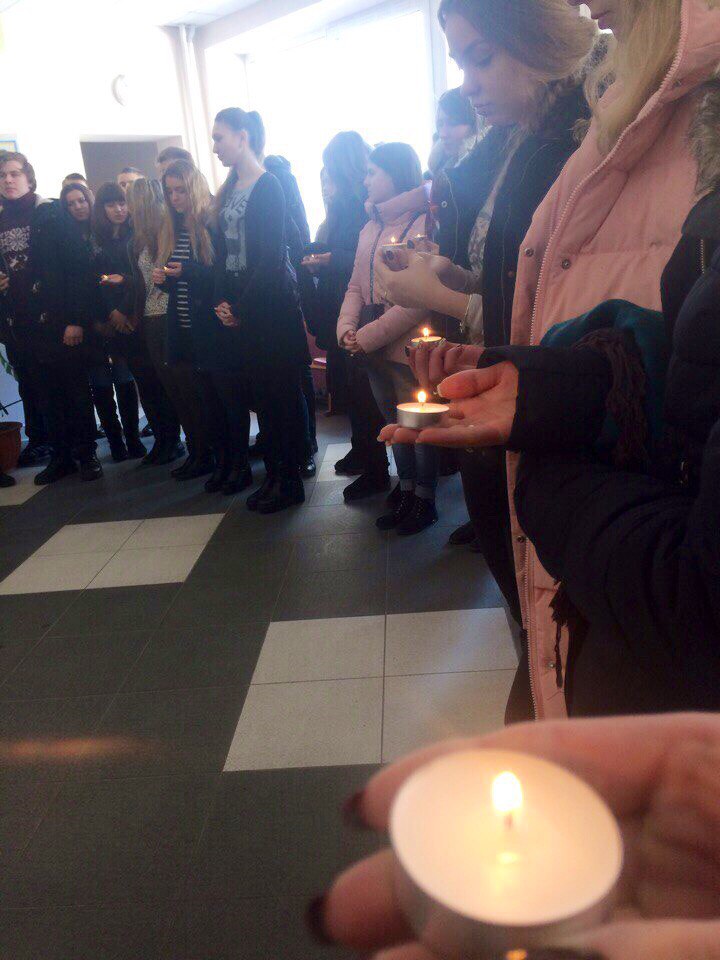 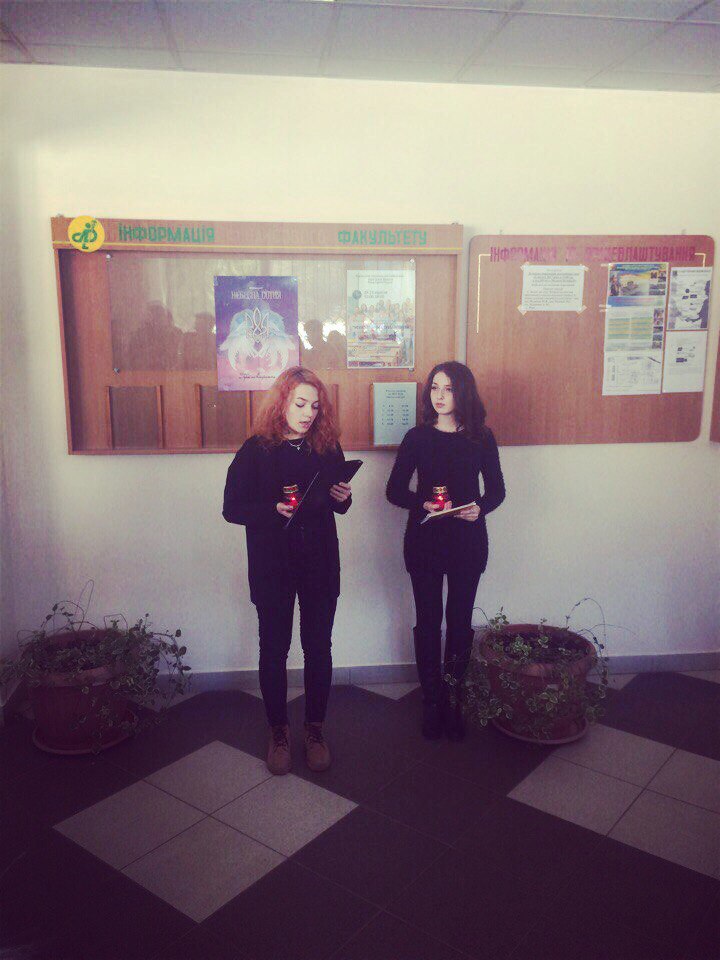 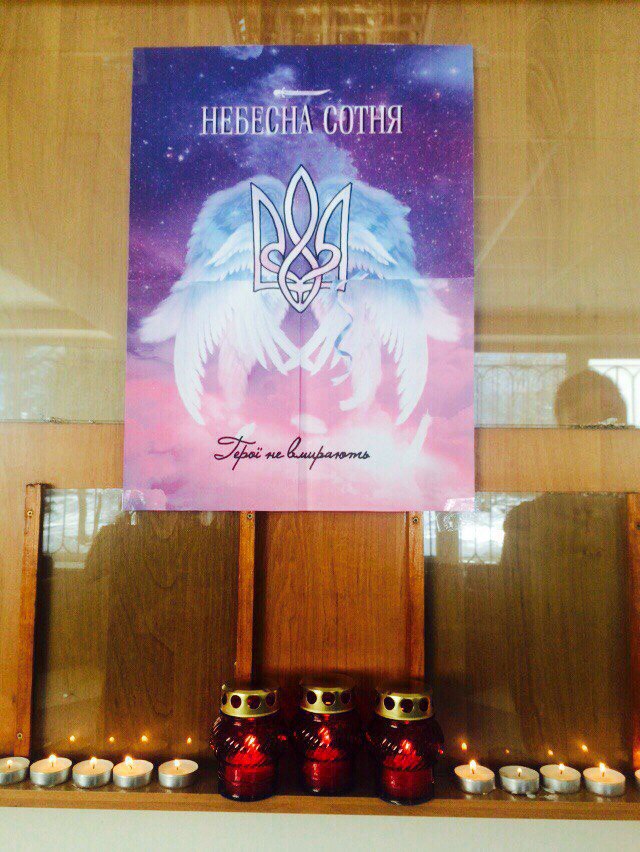 	Важливо підкреслити, що виховна робота викладачів була націлена у русло гуманізації, особистісно-орієнтованого підходу та дала позитивні результати.Викладачі кафедри виконували обов’язки порадників академічних груп: Ватаманюк-Зелінська У.З. (група УФФ-13); Голинський Ю.О. (група УФР-31с);Дуб А.Р. (група УФР-41с);Дубик В.Я. (УФФ-43с, УФФМ-52с);Західна О.Р. (група УФФ-31с);Петик Л.О. (група УФФ-32с);Перетятко Л.А. (група УФФС-51с);Попович Д.В. (група УФФ-33с);Татарин Н.Б. (група УФФ-45с);Шушкова Ю.В. (група УФФ-12);Ярема Я.Р. (група УФФМ-64с).В якості складової навчального процесу викладачі кафедри спрямовували виховну роботу на плекання національної та професійної свідомості студентів та їх людської гідності. Провідну роль у цьому відігравало виховне навчання, реалізоване передусім через зміст навчальних предметів. Викладачі кафедри застосовували сучасні форми і методи виховної роботи зі студентами також і у поза навчальний час, організовували виховні заходи.Виховні заходи, організовані кафедрою за 2016-2017 н.р.:На рівні факультету:Проведено індивідуальні бесіди зі студентами щодо їх моральності, правосвідомості, громадянськості й патріотизму.У вересні 2016 р. відбулась лекція-практикум у наукову бібліотеку Університету. Щороку Наукова бібліотека Університету проводить лекції-практикуми для студентів першого курсу з метою ознайомлення із правилами роботи Бібліотеки, фондами, каталогами та інформаційними ресурсами. Студенти факультету управління фінансами та бізнесу вже скористались нагодою і дізнались про історію бібліотеки, найдавніші та найцінніші книги, які знаходяться у фондах, побачили неймовірні розписи Ю.Буцманюка, а також довідались про усі можливості, які надає сучасна бібліотека.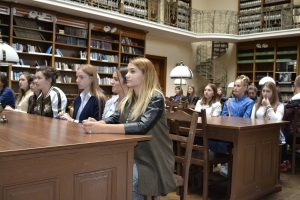 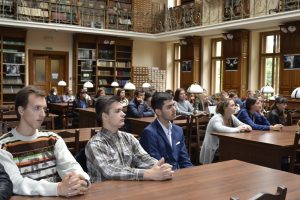 27 листопада студенти нашого факультету були волонтерами на IV Фестивалі добра «Червоні носики». Напередодні найказковішого свята, дня Святого Миколая, студенти відвідали дитячий будинок у м.Лаврові. Дітки були раді зустрічі, кожен отримав солодкий гостинець. Крім того, провели для них майстер-клас з виробництва новорічних іграшок.  Дітвора як завжди вразили своїми талантами та слухняністю. 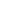 І хоч їхати до цих діток більше двох годин, таке свято того варте! 
Бо що може бути кращим за щирі дитячі посмішки,світлі оченята та теплі обійми!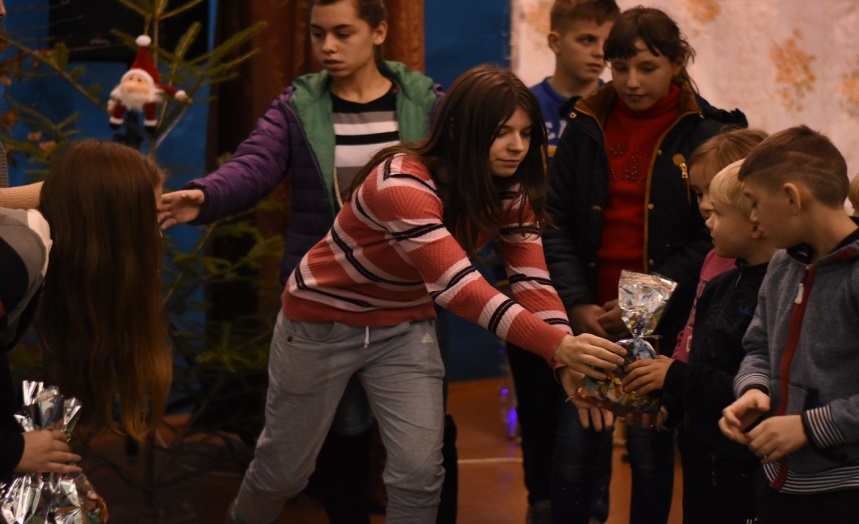 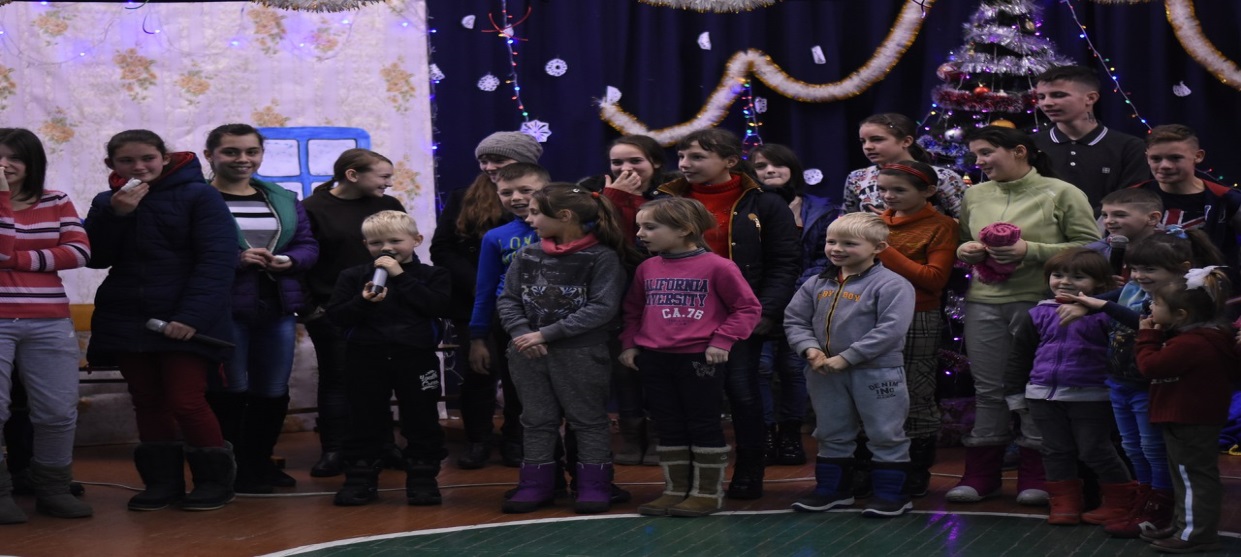 22 лютого 2017 року на відбулося засідання Ради порадників, на якому було проведено диспут на тему: «Концептуальна ідея ефективності освітньо-виховного процесу в умовах сучасної університетської освіти». З тематичною доповіддю виступила порадник групи УФФ-12  доц. Шушкова Ю.В. Доповіла про особливості навчально-виховного процесу в сучасній моделі університетської освіти та запропонувала механізм його вдосконалення.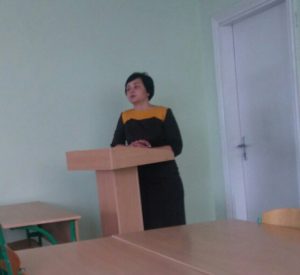 В обговоренні теми засідання взяли участь порадники академічних груп факультету. В ході диспуту було зазначено, що одним з напрямків навчального-виховного процесу є оптимальне поєднання теоретичної і практичної підготовки,  забезпечення ефективного виховного процесу студентської молоді. Виховна робота порадників академічних груп повинна бути спрямована на підготовку перспективного, високоосвіченого та національно свідомого громадянина нашої держави.За тиждень до Великодня студенти факультету відвідали школу-інтернат №2, де разом з дітками зробили величезну Великодню писанку з орігамі. Після майстер-класу кожен зміг отримати солодкий подарунок. 
Прості речі роблять світ світлішим!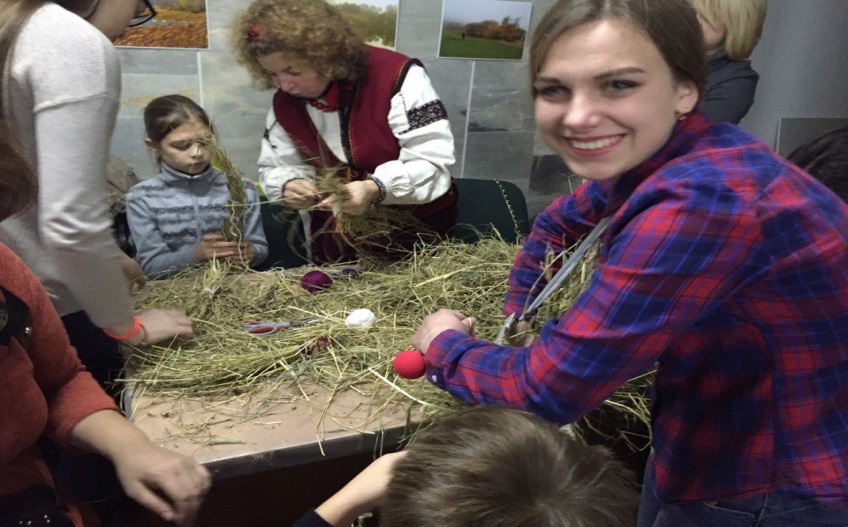 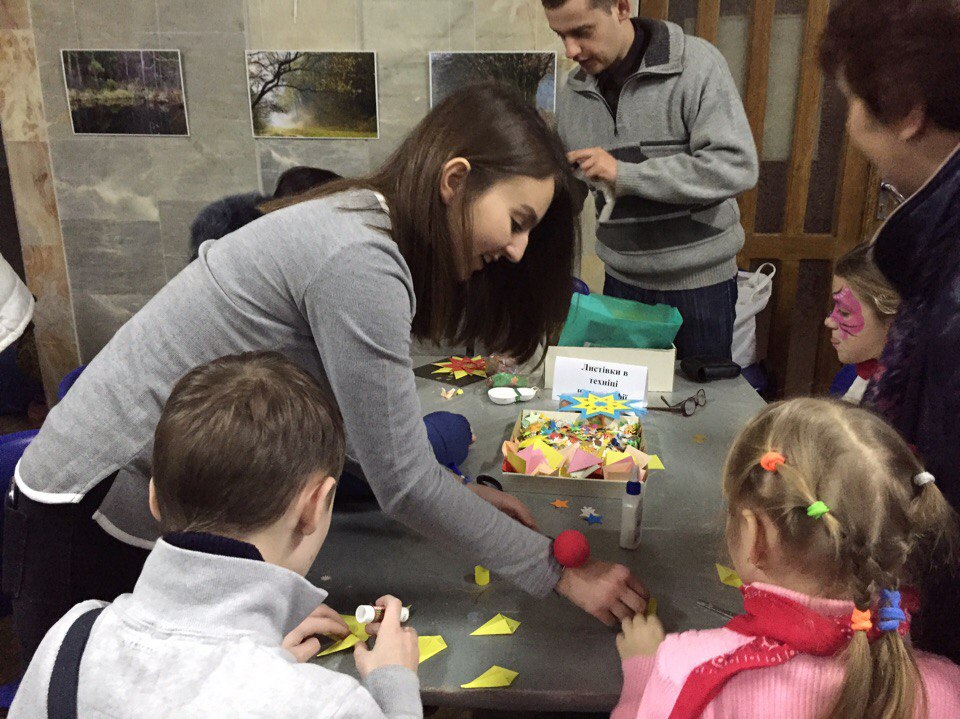 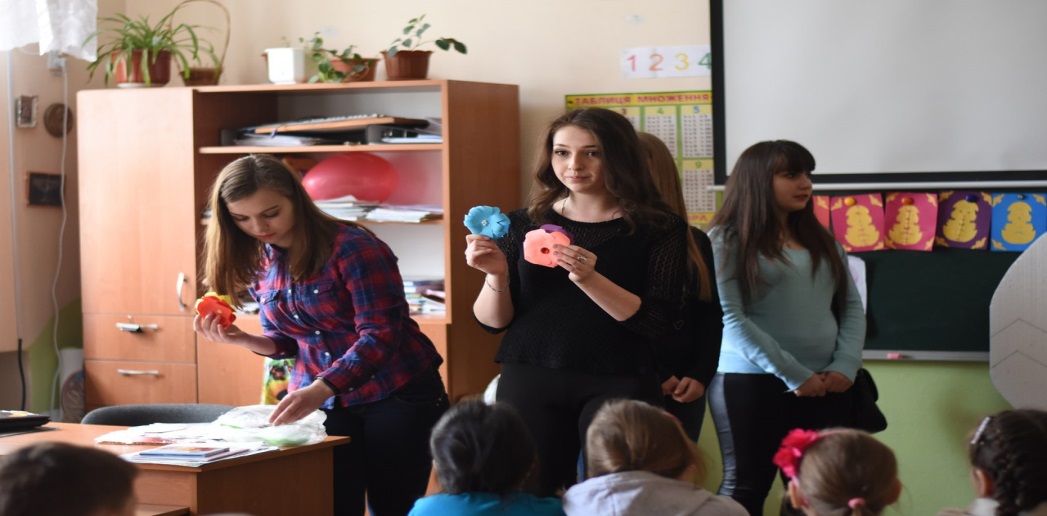 26 квітня 2017 року відбувся круглий стіл на тему «Криза освіти. Основні напрями реформування вищої освіти та науки у ХХІ столітті», організований Радою порадників факультету управління фінансами та бізнесу (голова Ради порадників – к.е.н., доц. Перетятко Л.А.). Захід був зорієнтований на дослідження основних проблем, що існують у вищій освіті України, та обґрунтування необхідності її реформування і модернізації в контексті євроінтеграції.У проведенні круглого столу взяли участь порадники усіх академічних груп факультету, зокрема і кафедри державних та місцевих фінансів.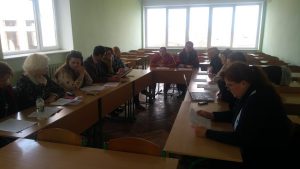 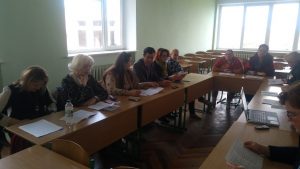 Учасники Круглого столу порушували широкий діапазон проблем, пов’язаних із освітою – від засад формування та реалізації освітньої політики України до інформаційного забезпечення освіти, від наукового супроводу освітніх процесів до громадської думки про стан і розвиток освіти, від джерел фінансування галузі освіти до її Європейської і світової інтеграції. Представлені висновки розгортають план дій з підвищення якості вітчизняної освіти та перспектив її розвитку.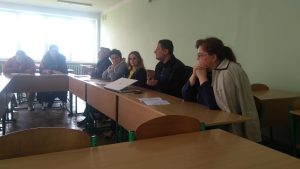 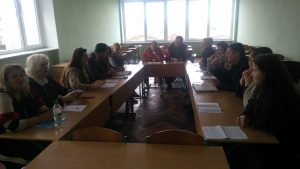 	На даному Круглому столі з доповіддями виступили:к.е.н., доц. Перетятко Л.А. «Європейська та світова інтеграція в галузі освіти – перспективи для України»;к.е.н., доц. Татарин Н.Б.  «Напрями покращення джерел фінансування вищої освіти в Україні»;к.е.н., доц. Дуб А.Р. «Освіта – ХХІ чи вперед у минуле»;к.е.н., доц. Дубик В.Я., к.е.н., доц. Шушкова Ю.В. «Вплив викладача на становлення професійного «Я-образу» у студентів»;к.е.н., доц. Попович Д.В. «Проблеми вищої освіти в Україні в контексті євроінтеграції»;к.е.н., доц. Ватаманюк-Зелінська У.З., к.е.н., доц. Західна О.Р.  «Недержавні чинники формування світоглядних засад освітньої політики в Україні»;к.е.н., доц. Петик Л.О. «Особливості адаптації студентів І курсу до умов навчання у вищому навчальному закладі».18 травня 2017 р. на факультеті (в корпусі по вул. Медової Печери, 53) відбулося урочисте дійство під назвою «Україну я люблю, вишиванку – одягну!». У невичерпній скарбниці духовної культури українського народу є особлива, винятково важлива її частина – вишиванка. З нею пов’язана вся багатовікова історія українського народу, його творчі пошуки, радість і горе, його перемоги і поразки, сподівання на майбутнє.Святкування дня вишиванки уже стало доброю традицію та набуває все більшої популярності не лише в Україні, але й в усьому світі. Подібні заходи сприяють розвитку національної культури, пробуджують патріотичні почуття, відроджують народні звичаї, формують духовний світ людини та етнічне самоусвідомлення.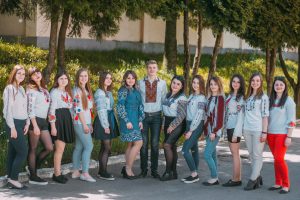 Святкові вітання, вірші та українські пісні, що лунали із студентських вуст, забезпечили усім присутнім гарний настрій на увесь день.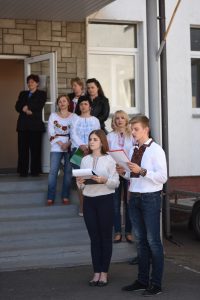 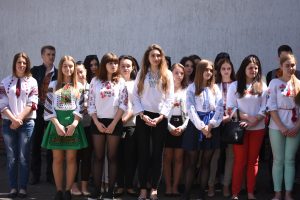 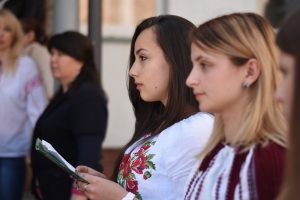 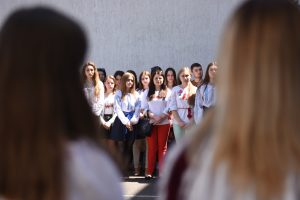 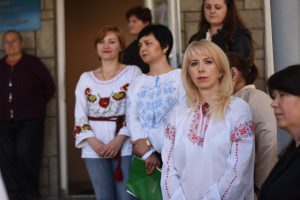  	Закінчилось дійство флешмобом “I  ♥ UA” та спільним виконанням гімну України.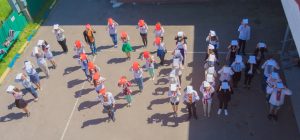 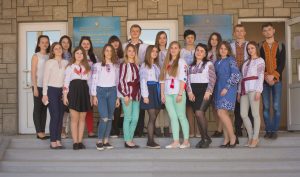 25 травня 2017 р.  була проведена акція «Хто має силу втримати весну в душі…». Люди, що перебувають у геріатричному пансіонаті – це не просто категорія соціально незахищених. Це окремі долі. Окремі життя. Окремі трагедії. Окремі людські надії на те, що все буде добре. На щастя, поряд з ними є ті, хто хоче допомогти і хто допомагає. Долучаємось до них і ми… Можливо не в тій мірі, яка стосується матеріального. Проте у тій мірі, яка пов’язана із частинкою нашого серця і здатна зробити щасливими їх. Щасливими хоча б на мить. Це наша любов, увага, турбота, що здатні розвіяти смуток у серцях цих одиноких людей.Виявом уваги з нашого боку послужив концерт «Хто має силу втримати весну в душі…», організований студентами із профбюро та студентської ради факультету управління фінансами та бізнесу 25 травня у геріатричному пансіонаті, що знаходиться по вул. Медової Печери, 71.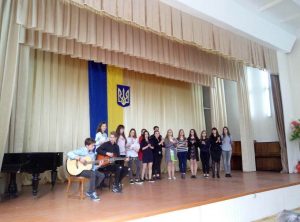 Концертна програма не залишила байдужими мешканців пансіонату. Їхні очі палали дивним вогнем, а старечі зморшки на щоках розгладжувались від посмішок… Складалось враження, що всі поринули у спогади, згадали себе молодими, здоровими та щасливими.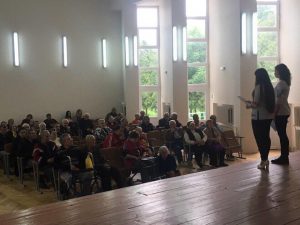 На завершення заходу студенти роздали усім солодкі подарунки, не забувши й про тих, хто не зміг встати з ліжка…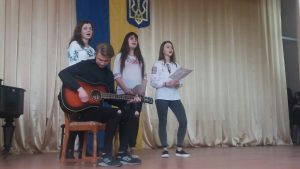 1 червня 2017р., у Міжнародний день захисту дітей,  було проведено благодійну акцію, студенти відвідали Львівський будинок дитини №2 по вул. Антоновича, 117.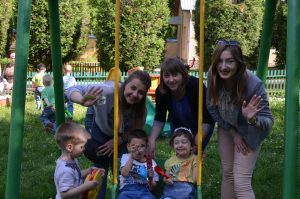 Діти – безцінний дар від Творця. Вони достойні гідно жити, відчувати, що їх люблять і самі віддавати свою любов іншим. Діти, обділені материнською ласкою та любов’ю, змушені покладатися на людську доброту та милосердя. Бажання подарувати дітям частинку свого серця, тепла та ласки об’єднало студентів усіх факультетів університету, в тому числі й факультету управління фінансами та бізнесу, у благодійній акції, організованій профкомом студентів університету. 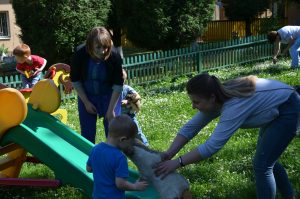 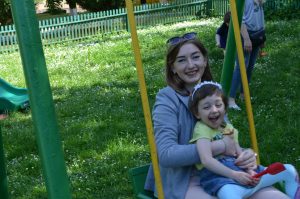 1 червня 2017р. студенти факультету прийняли участь в Урочистій академії до вшанування пам’яті І.Франка.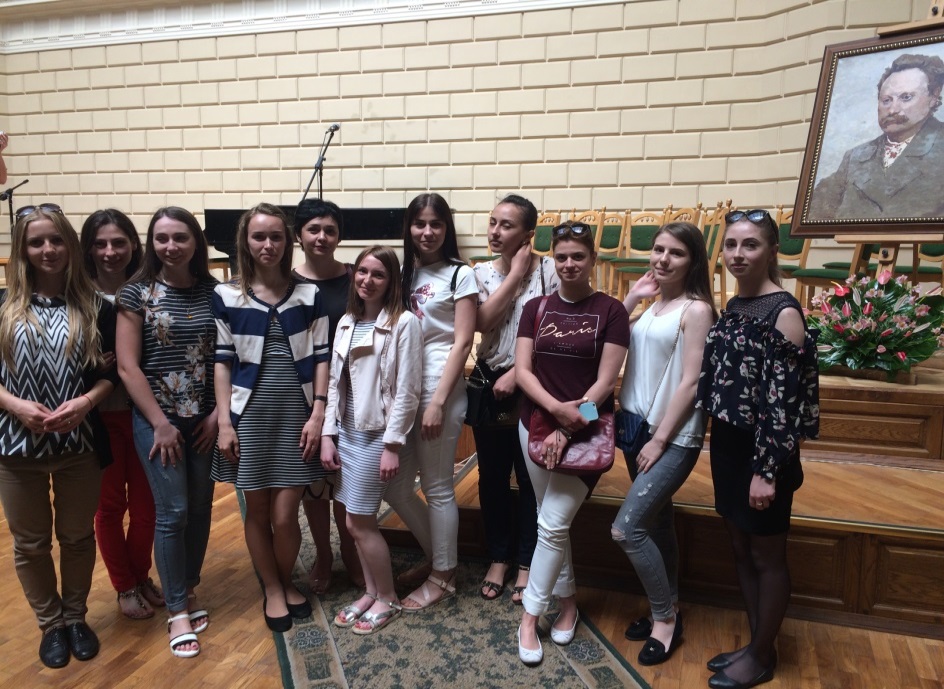 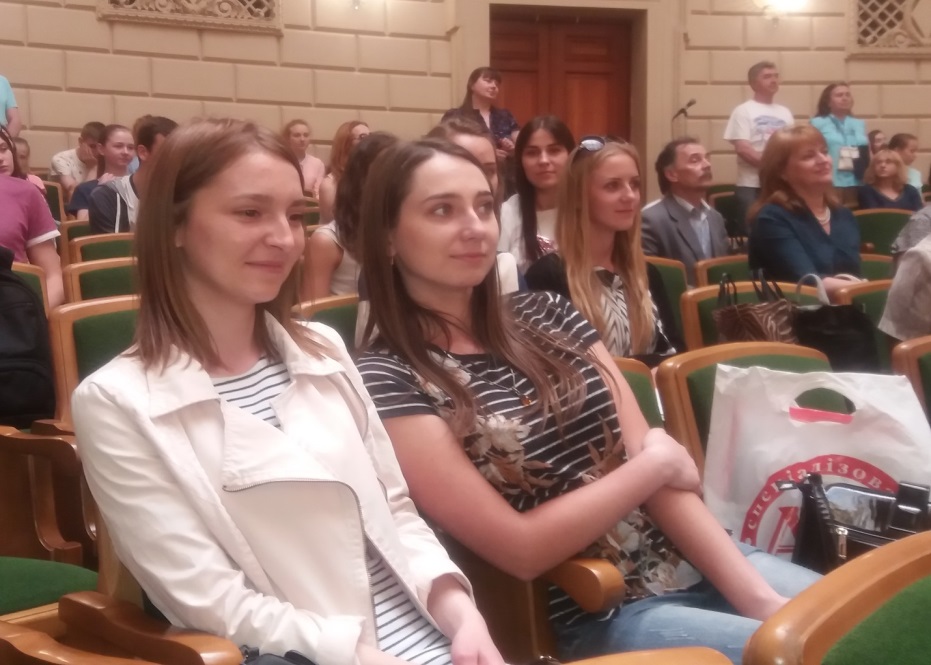 Студенти є учасниками колективів художньої самодіяльності та беруть активну участь у підготовці заходів культурно-виховного характеру: у підготовці і проведенні зустрічі з випускниками попередніх років, організації посвяти в студенти першокурсників, до Дня студента, до Дня святого Валентина та театралізованих свят у традиціях українського фольклору. Студенти є  учасниками драматичного гуртка «Золоте слово». 	Щороку студенти святкують День студента (17 листопада 2016р.), організовуючи в різному форматі концерти.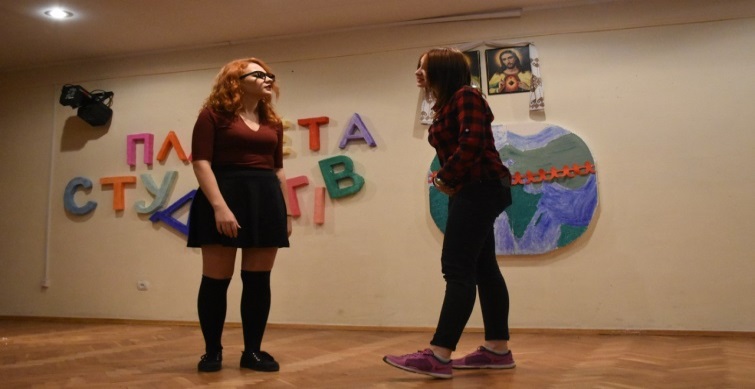 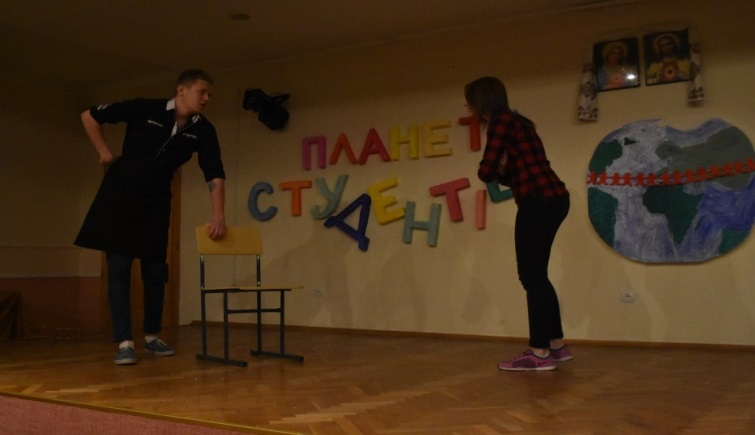 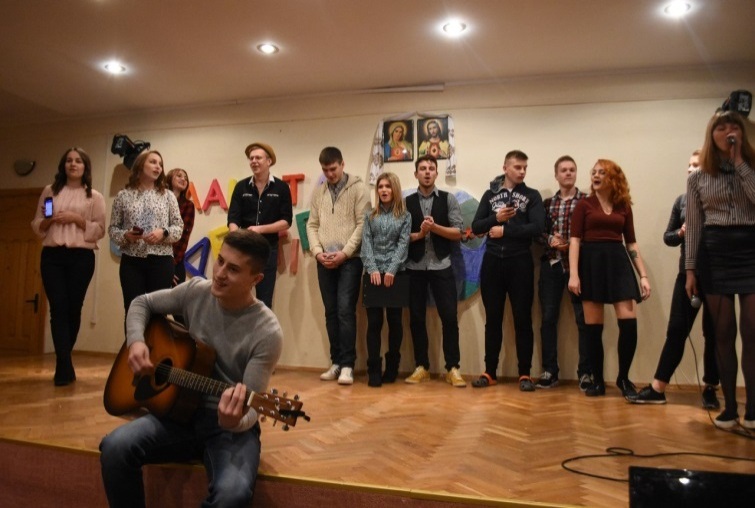 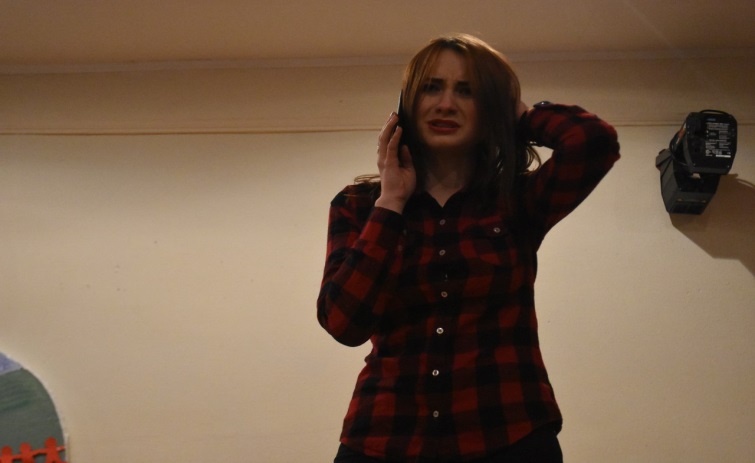 	6 жовтня 2016 р. пройшла зустріч і маленький концерт для студентів з міста Мелітополя. 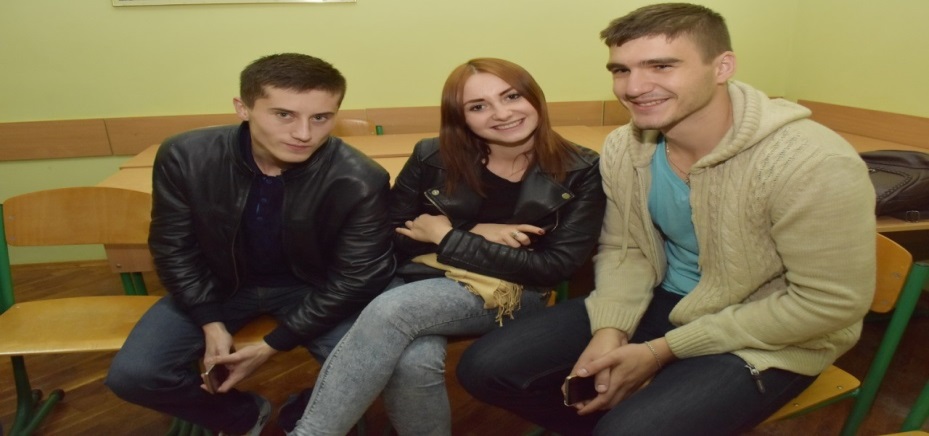 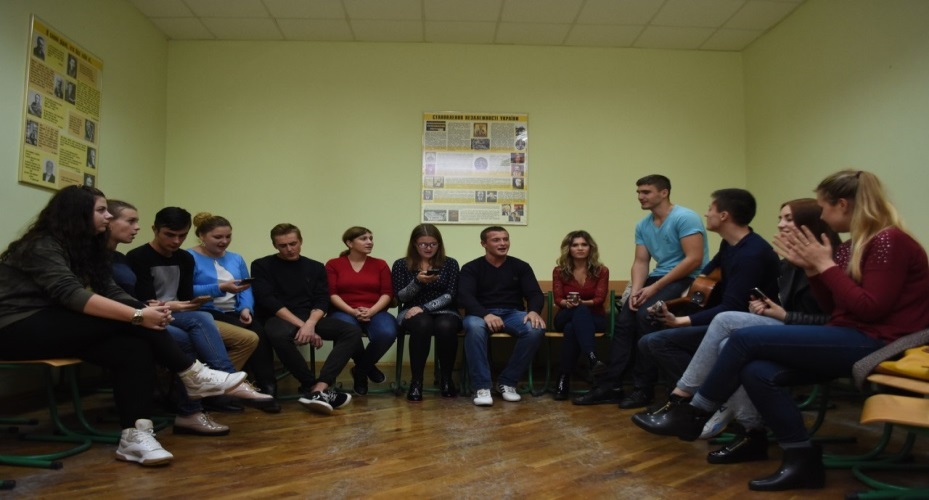 5 жовтня 2016р. студенти-старшокурсники провели посвяту в студентство  першокурсникам.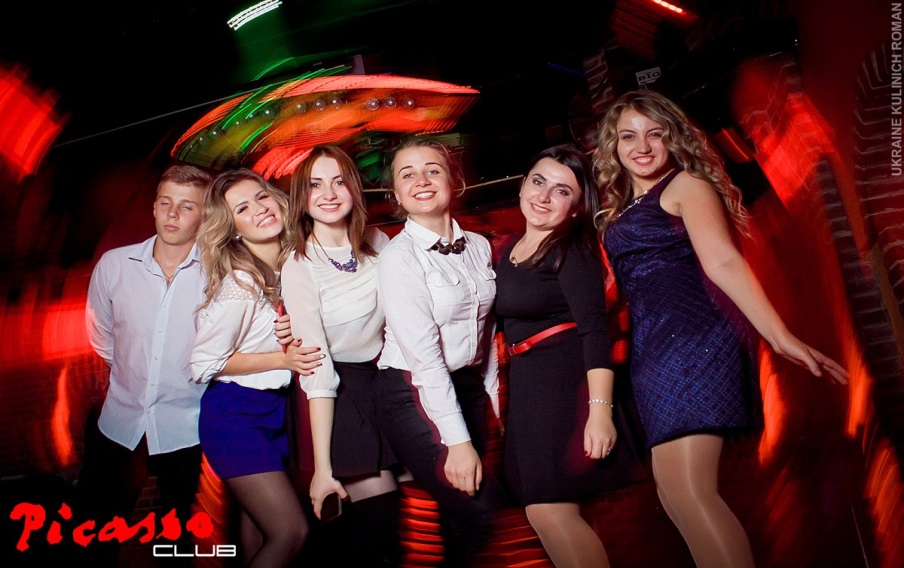 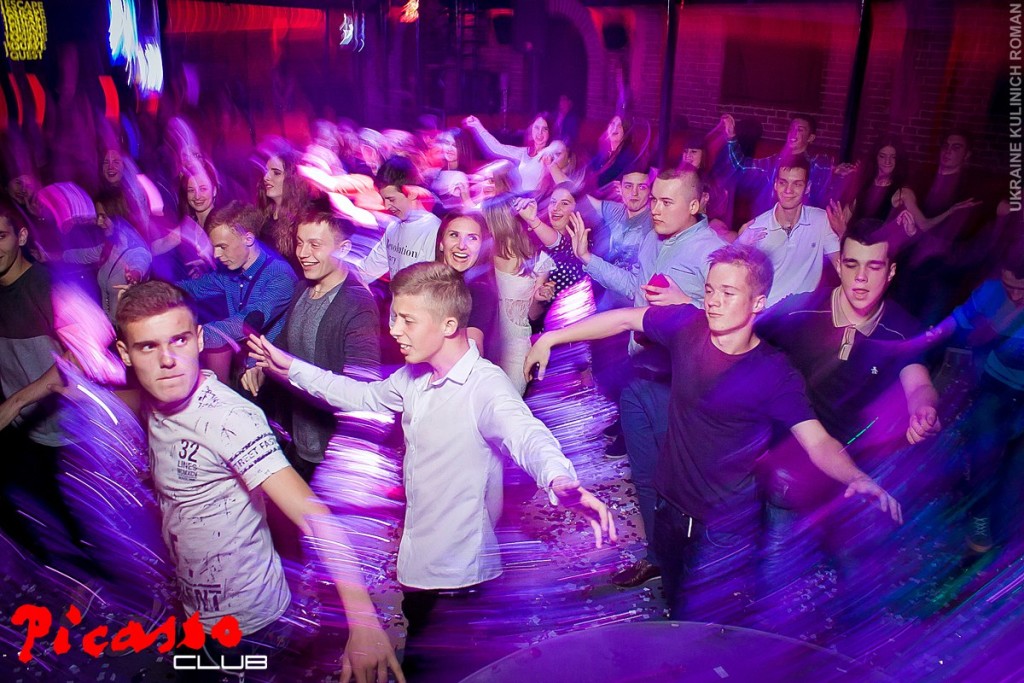 13 жовтні 2016р. до Дня Універститету та Дня працівника освіти був організований і проведений прекрасний концерт «Мелодії  осіннього листя», де студенти виконували українські пісні на різноманітну тематитику, танцювали вальс та народний танець, веселили гостей та викладачів сценками зі студентського життя та демонстрували невеличке відео з фотографіями студентів та викладачів. І все це було в подарунок викладачам…!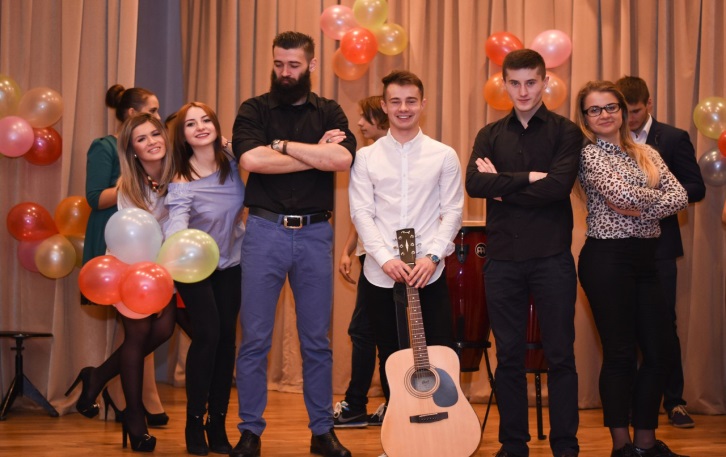 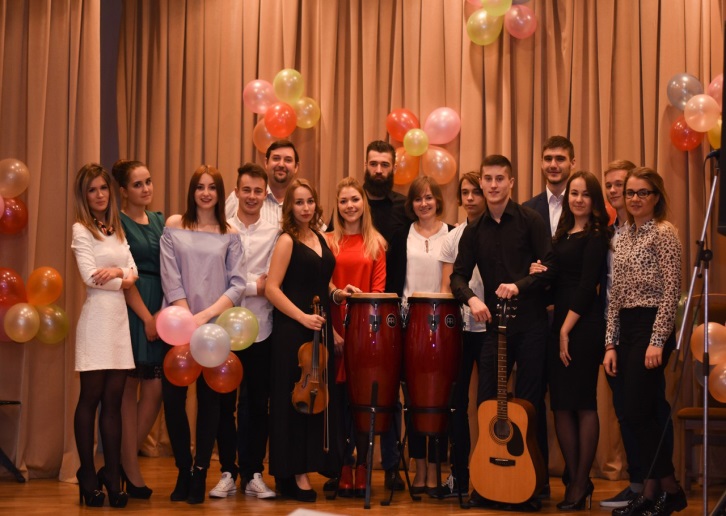 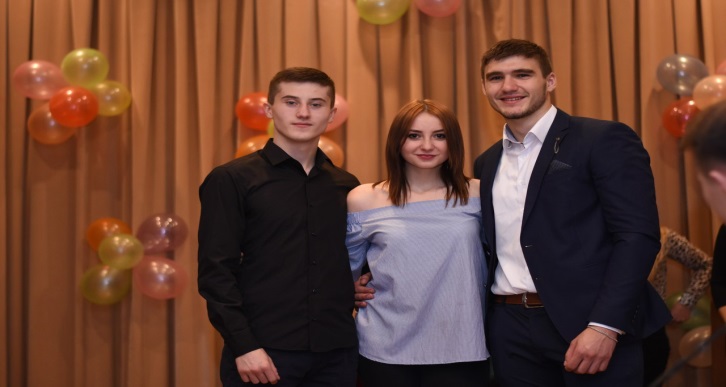 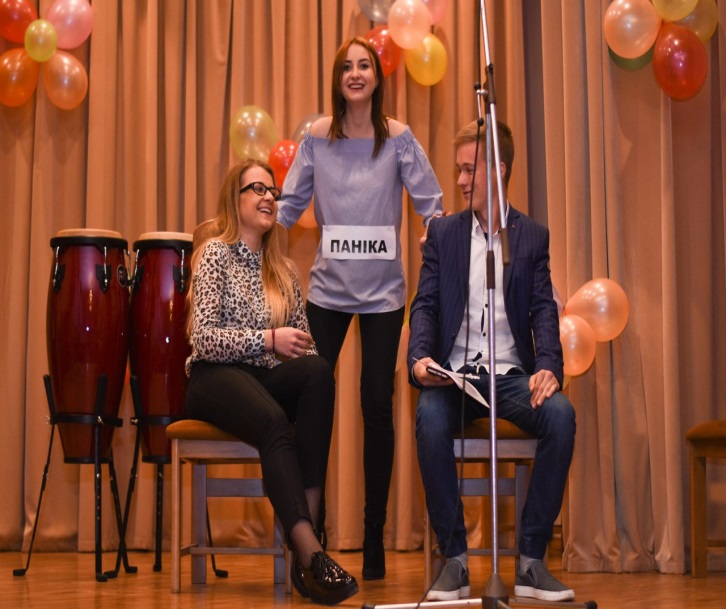 	Поряд  із студентськими буднями молодь не забуває й за українські традиції, а саме напередодні святого Андрія проводять щороку традиційні гадання, де дівчата підтримали добру стару українську традицію гадати на свого судженого.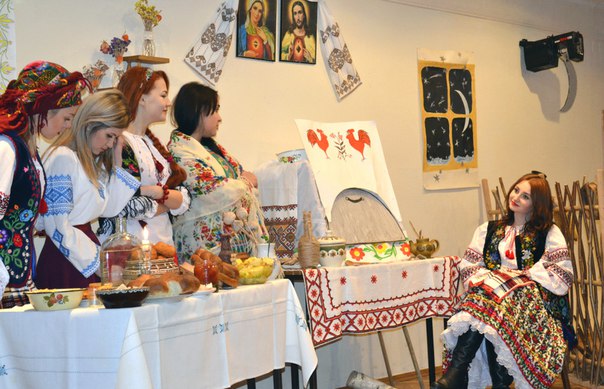 З нагоди Великодня студенти-активісти факультету організували у Ботанічному саду ЛНУ ім.І.Франка народні гуляння «гаївки».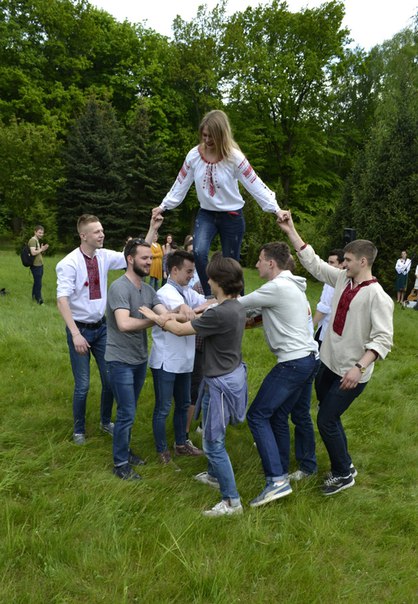 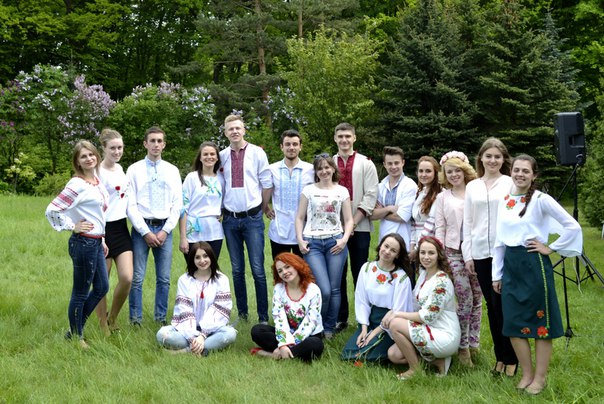 Студенти також активно займаються спортом: у волейбольній секції – Волошин Ганна, Пукас Олег; баскетболом – Бірбан Надія, Юрків Вікторія, Сніжко Анастасія, Пікулик Тетяна; пауер-ліфтинг – Прокоп’як Степан.Пукас Олег, студент групи УФФ-45с приймав участь у відкритому турнірі з волейболу м. Новояворівськ 2017р. (2 місце) та Чемпіонаті Радехівського району з волейболу 2017р. (2 місце).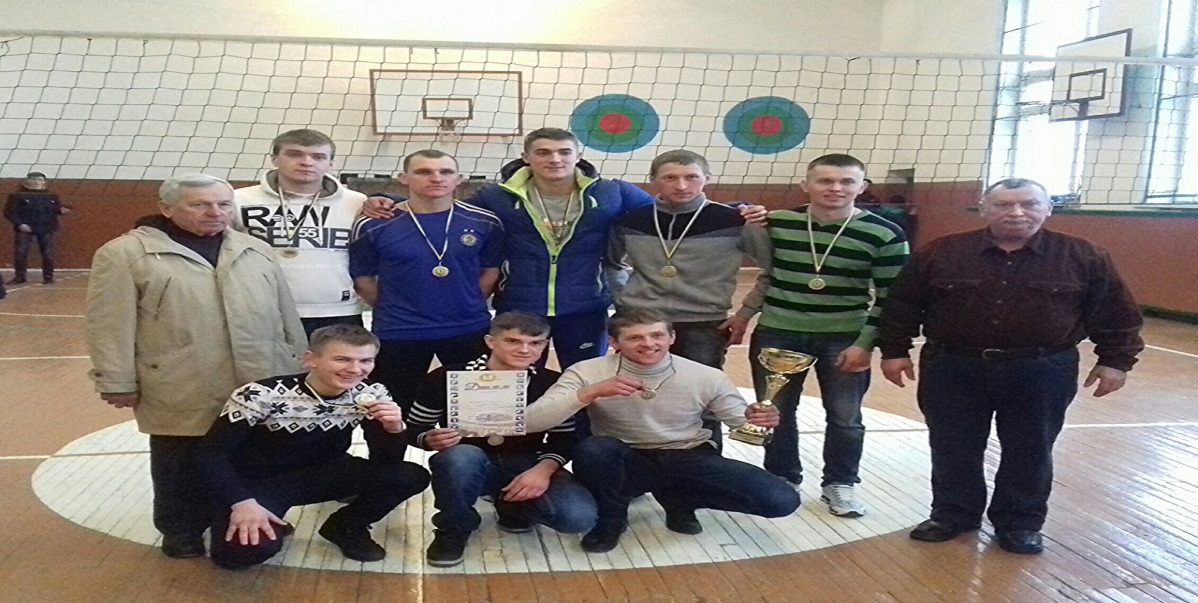 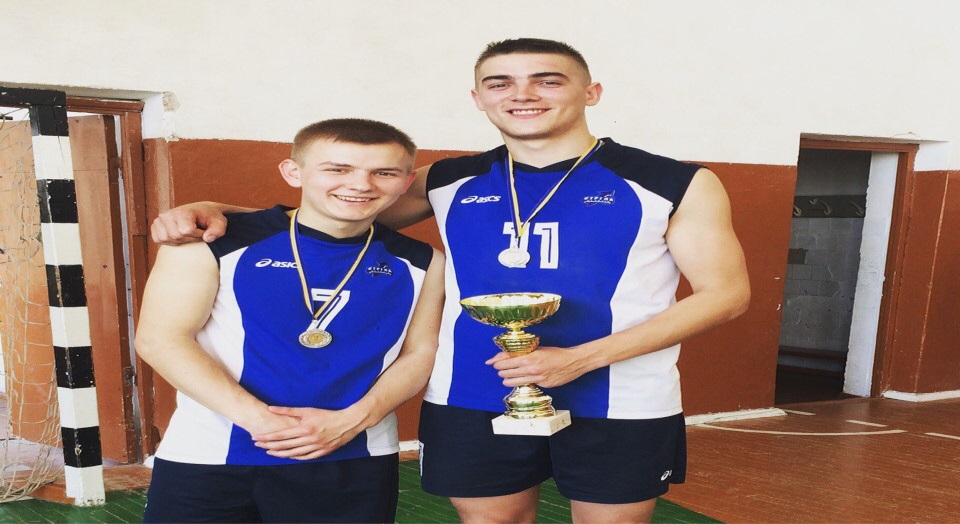 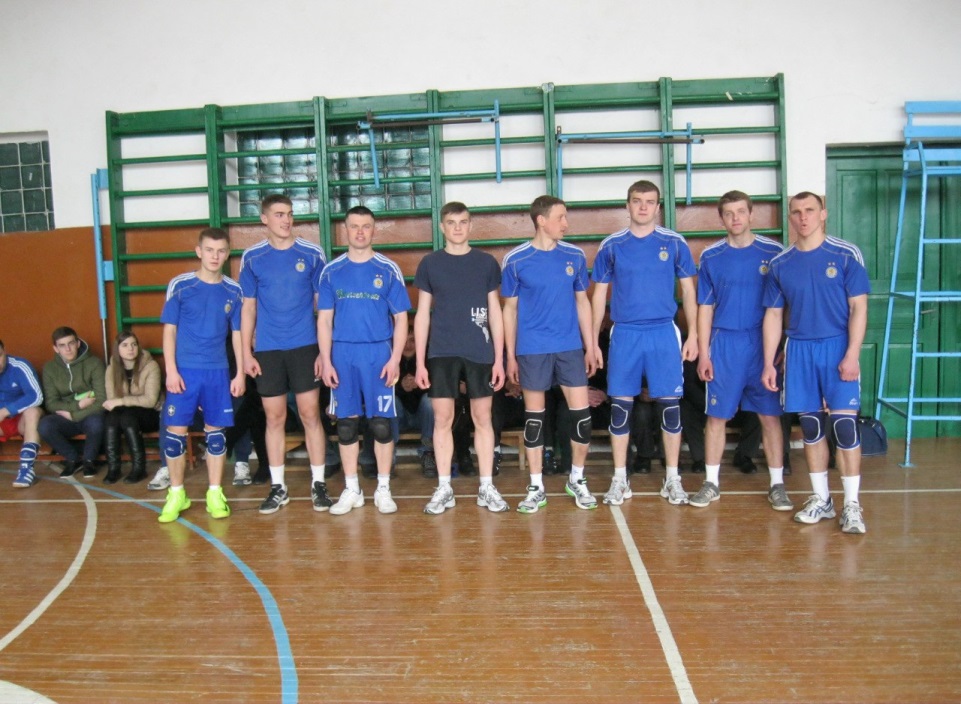 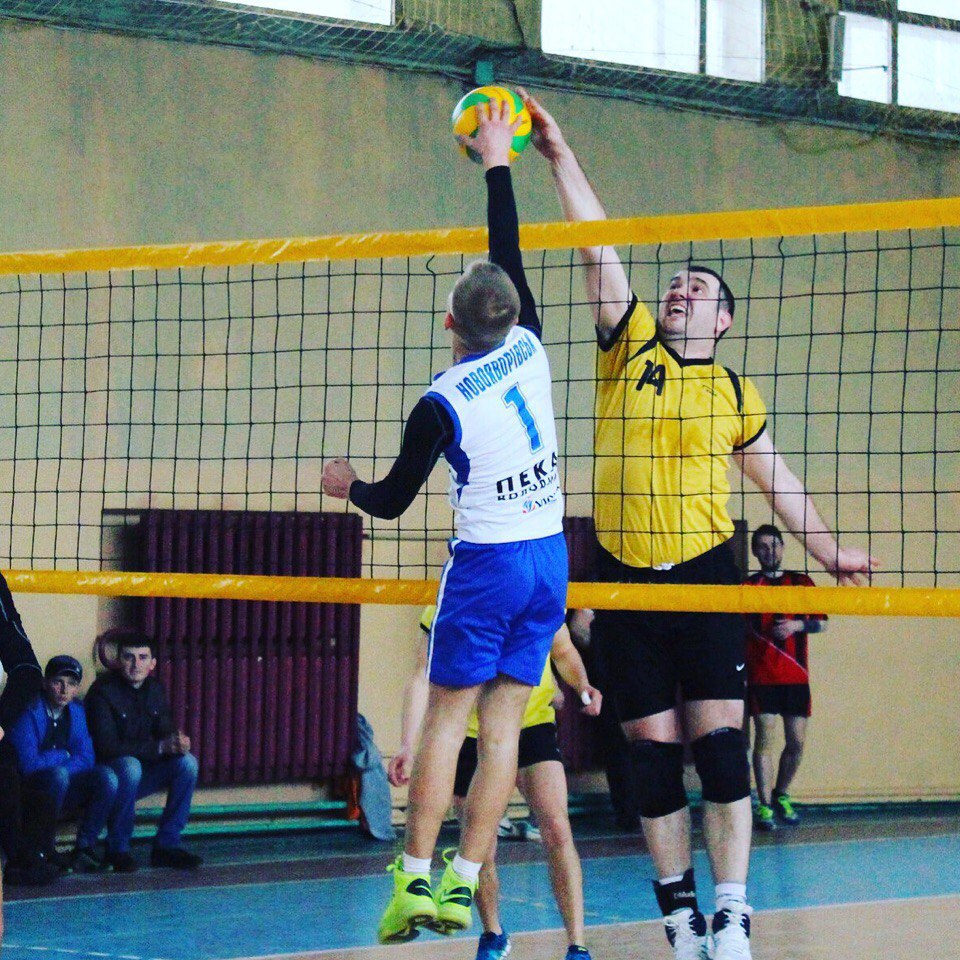 Стасишин Назар, студент групи УФФ-31с грає за футбольну команду «Карпати» прем'єр ліга ю21, захисник.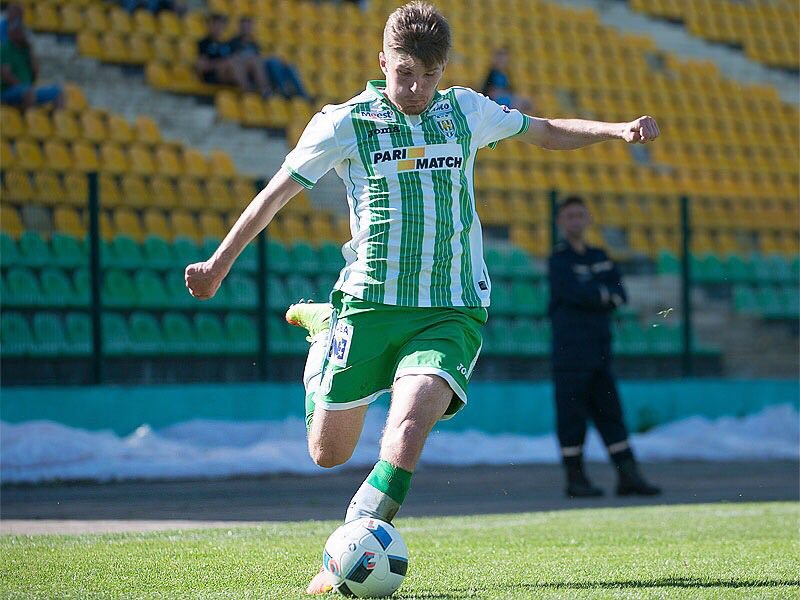 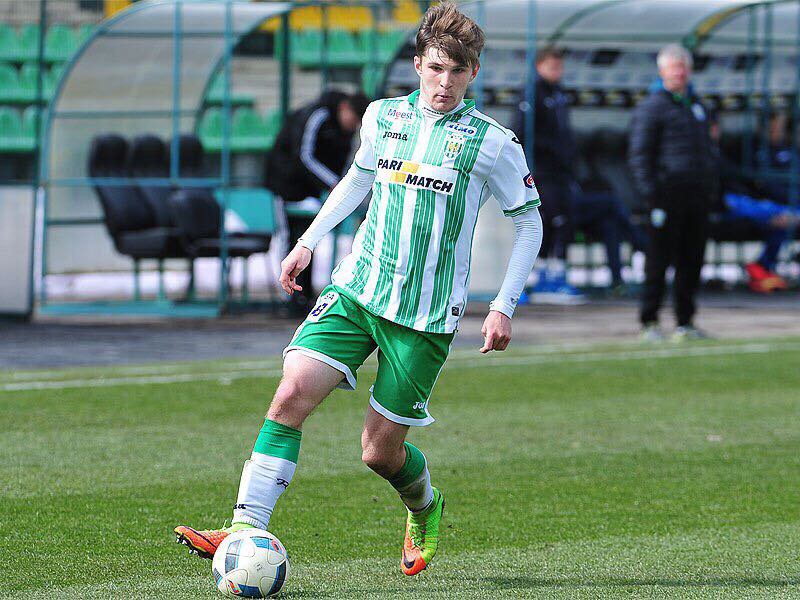 Цап Георгіна, студентка групи УФФ-31с приймала участь у чемпіонаті України з фрістайл-могулу, виступала за Закарпатську область, Чемпіонат проводився у Буковелі. Входить в основний склад збірної України з могулу.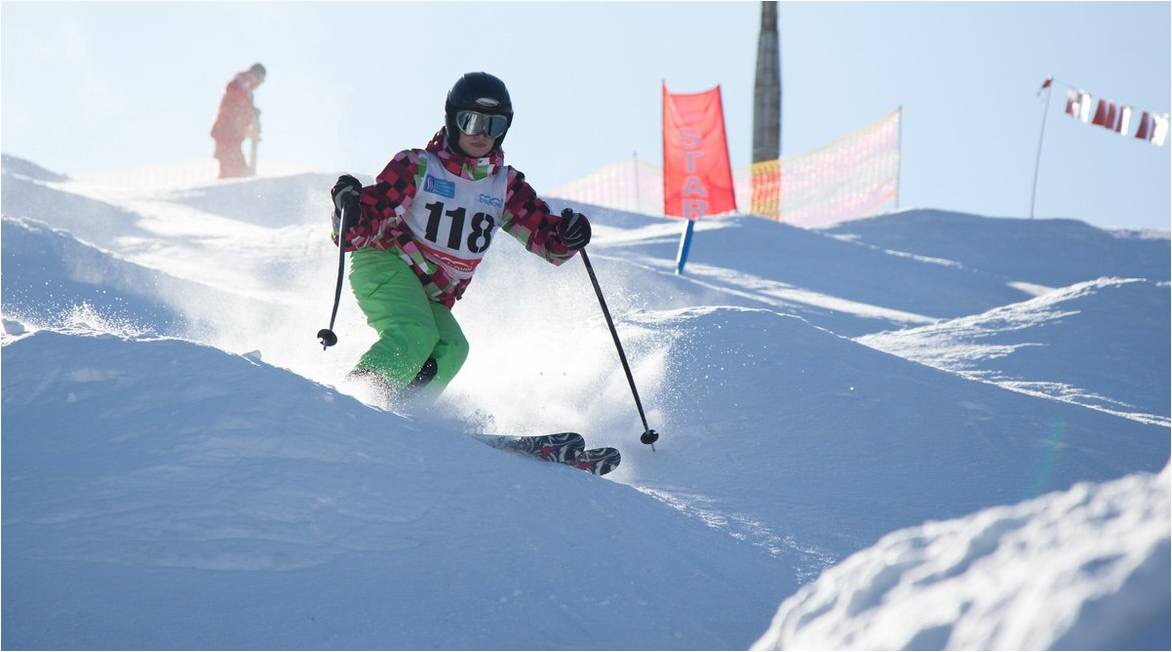 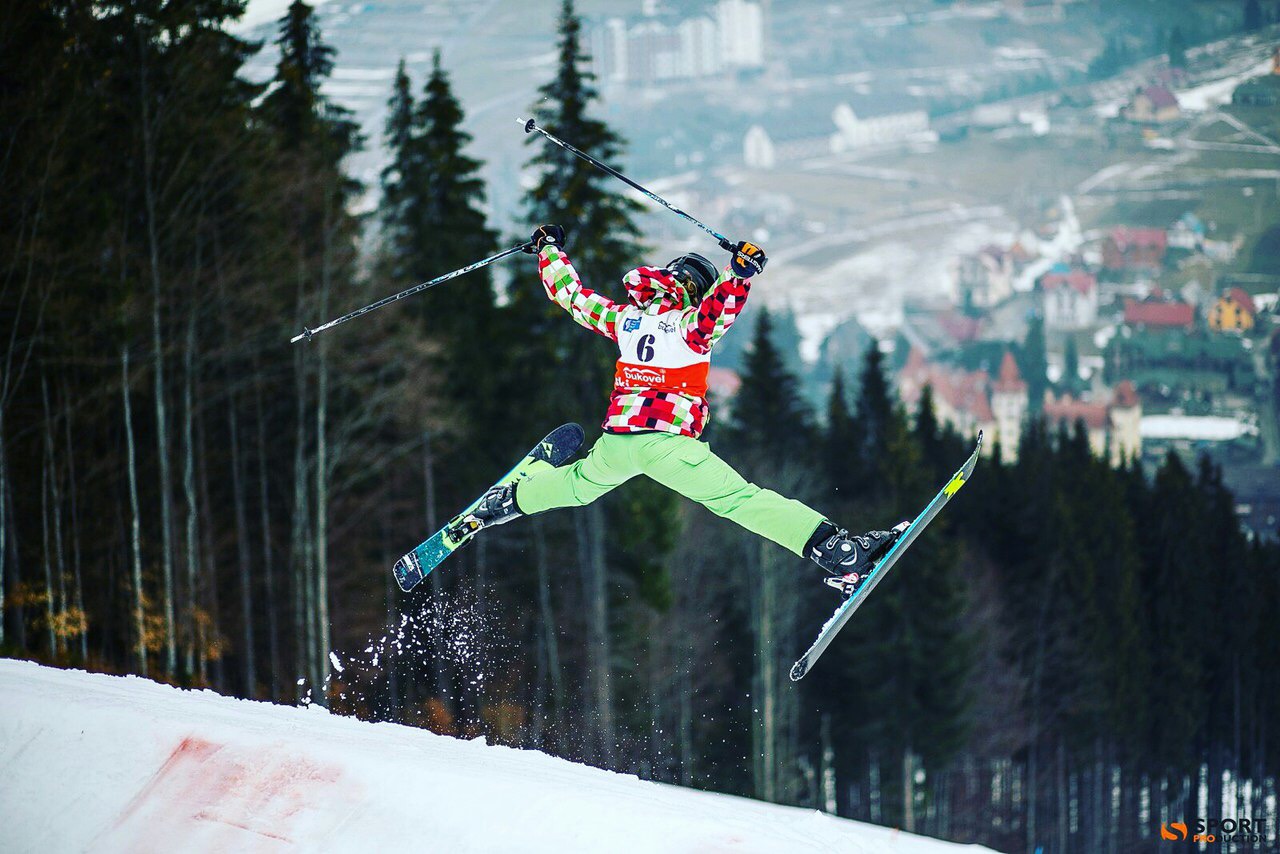 Група УФФ-31с здійснили поїздку в село Розлуч Львівської області, таким чином у них відбулось святкування «Екватора».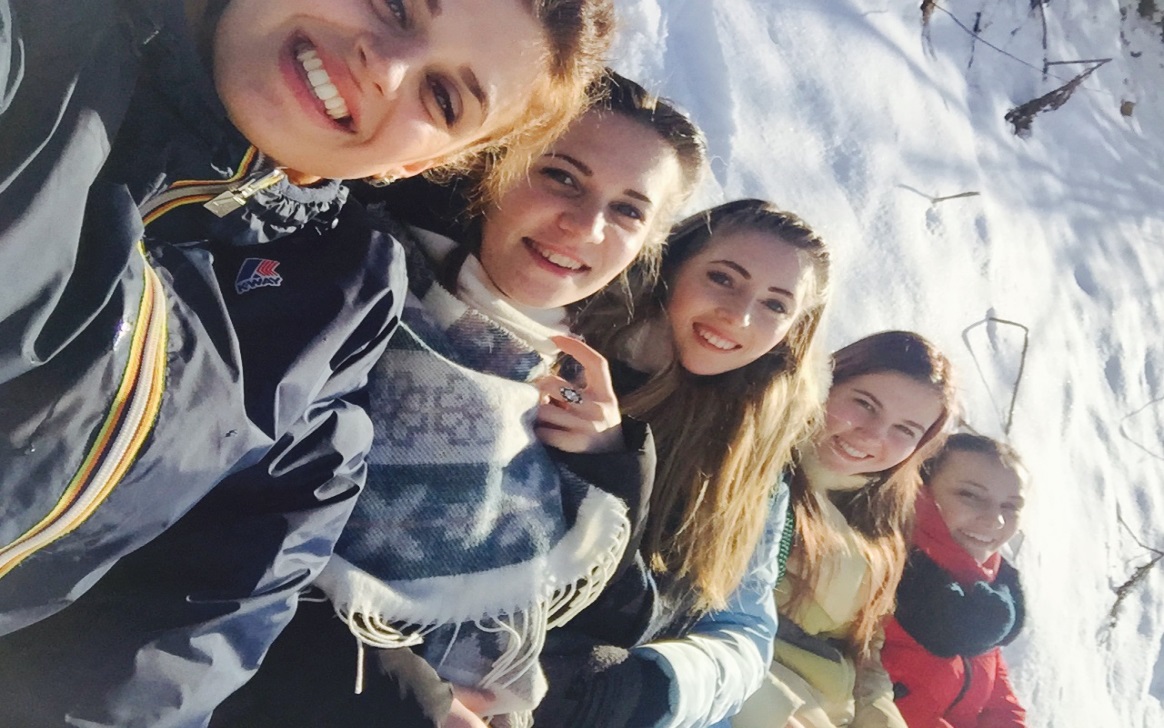 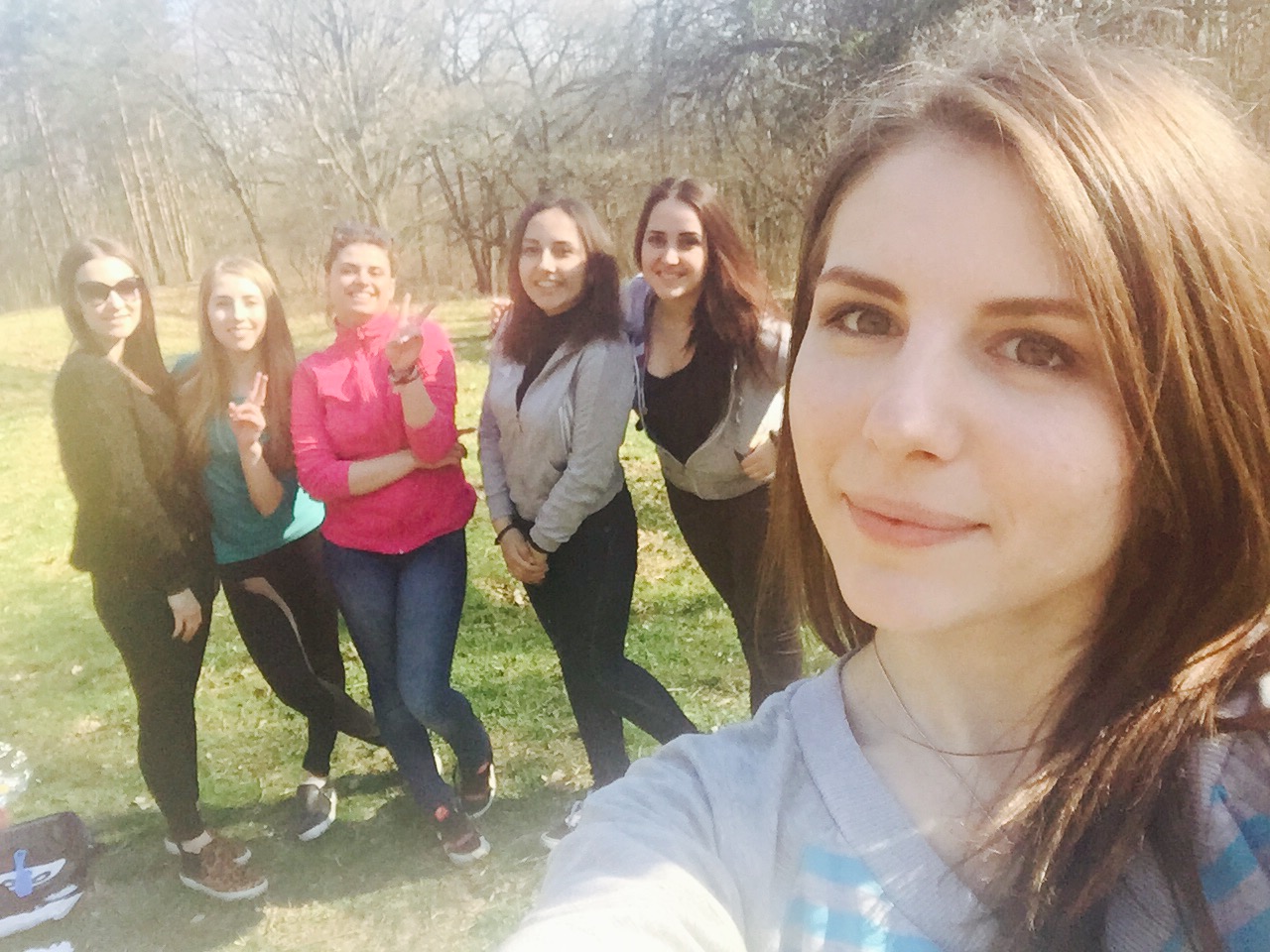 Група УФФ-31с святкує прихід весни… «пікнік».Студенти факультету приймали участь у КВН (Студентська ліга).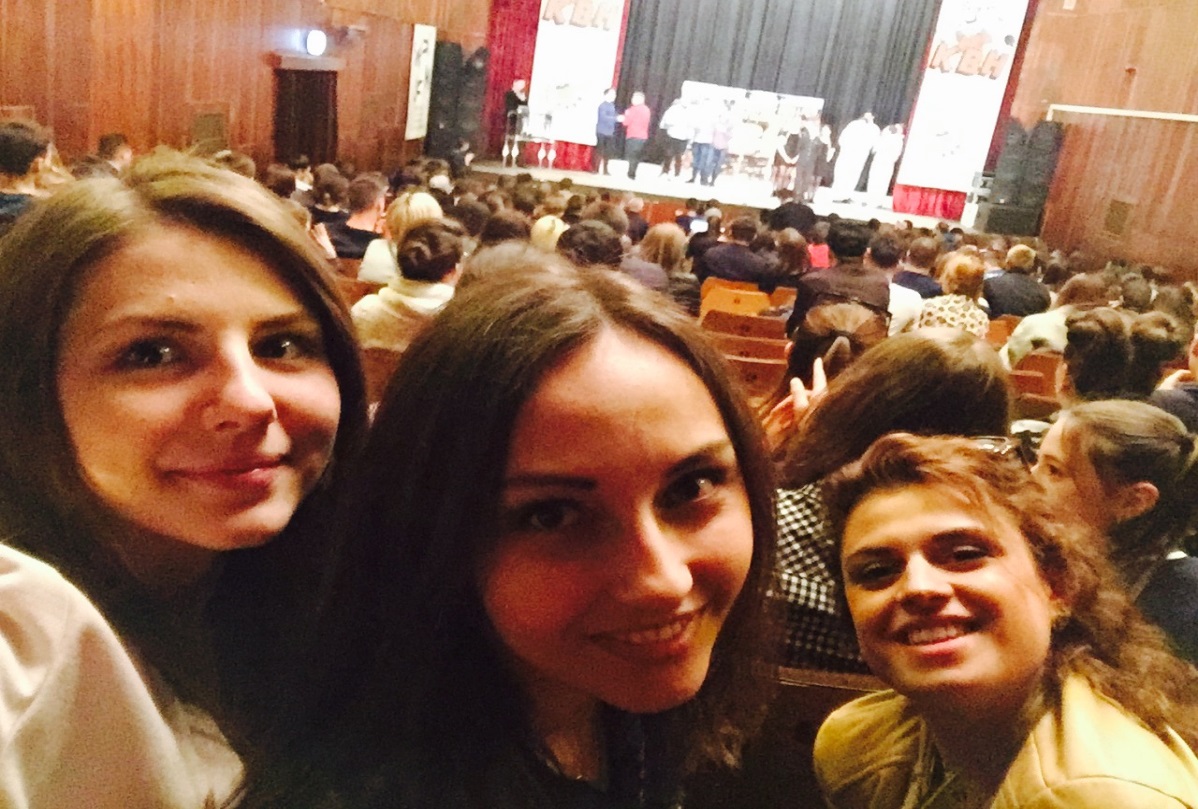 Відбулась екскурсія «Сакральна геометрія скарбів із бабусиних скринь…».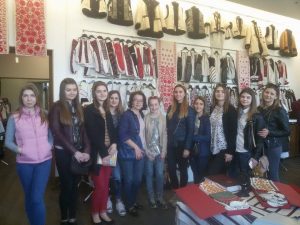 11 квітня 2017 р. студенти групи УФФ-32с  разом із порадником доц.  Петик Л.О. відвідали експозицію давніх вишиванок у етногалереї Роксоляни Шимчук та з цікавістю довідалися про особливості та розмаїття вишиванок окремих регіонів України.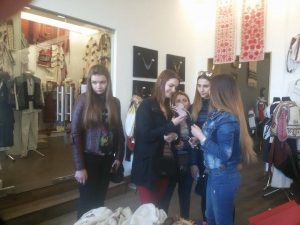 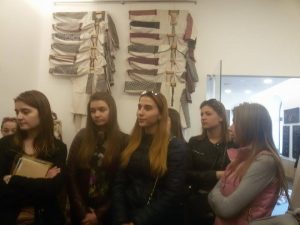 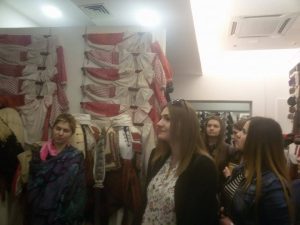 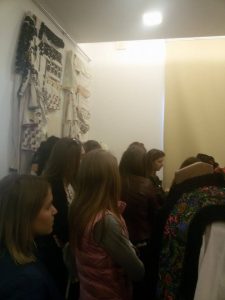 На рівні академічних груп:Порадники  груп Ватаманюк-Зелінська У.З. (група УФФ-13), Голинський Ю.О. (група УФР-31с), Дуб А.Р. (група УФР-41с), Дубик В.Я. (УФФ-43с, УФФМ-52с), Західна О.Р. (група УФФ-31с), Петик Л.О. (група УФФ-32с), Перетятко Л.А. (група УФФС-51с), Попович Д.В. (група УФФ-33с), Татарин Н.Б. (група УФФ-45с), Шушкова Ю.В. (група УФФ-12), Ярема Я.Р. (група УФФМ-64с) організовували виховну роботу згідно запланованих заходів в напрямах: організаційна робота, національно-патріотичне виховання, морально-правове виховання, художньо-естетичне виховання, трудове виховання, фізично-патріотичне виховання, екологічне виховання, профілактика шкідливих звичок та правопорушень.Проведено на рівні академічних груп виховні години на теми:Ярема Я.Р. «Професійний імідж»;Петик Л.О. «Роль куратора у професійному становленні студентів та самоврядуванні»;Попович Д.В. «Формування світогляду молодої людини та фахових якостей під час вивчення фінансових дисциплін»;Дуб А.Р. «Взаємозв’язок сім’ї та ВНЗ, як чинник виховання громадянської культури особистості»;Дубик В.Я. «Про деякі проблеми формування результату навчання та його формалізації»;Татарин Н.Б. «Методи активного навчання студентів у вищій школі»;Перетятко Л.А. «Психологічні аспекти професійного саморозвитку в умовах ринкового середовища»;Західна О.Р. «Формування активної громадянської позиції студента»;Голинський Ю.О. «Формування активної громадянської позиції студента»;Ватаманюк-Зелінська У.З. «Дзвін по Чорнобилю»;Шушкова Ю.В. «Гострі кути сімейного кола…».Порадник проф. Ярема Я.Р. провів виховну годину на тему: «Професійний імідж», де розглянуто було одне з основних завдань людини будь-якої професії – це вирішення робочих питань, що виникають в процесі спілкування та взаємодії з підлеглими, колегами та начальством. І тут важливим аспектом є поняття професійної етики. Взаємини людей у процесі спільної діяльності, якій кожна людина присвячує значну частину свого життя, досвід ділового спілкування в тій чи іншій сфері, – необхідно співставляти з виробленими людством нормами моральності, формулюючи таким чином основні принципи і правила поведінки людини в діловий обстановці. Останнім часом для характеристики всього комплексу питань, пов'язаних з поведінкою людей у сфері їх власної професійної діяльності використовується термін «професійна етика». Гуманізація різних сфер праці веде до постійного розширення кола професій, що претендують на формування власних моральних кодексів. Тому, крім традиційно відомих медичної, педагогічної та юридичної, поряд з дипломатичною та військовою етикою, рішуче заявляють про себе адміністративна і депутатська етика, міліцейська і спортивна, етика вченого й журналіста, інженера і податківця, фінансиста і державного службовця…Проведено на рівні академічної групи виховні години на тему: «Роль куратора у професійному становленні студентів та самоврядуванні» порадником доц. Петик Л.О. Розглядалось, що завданням куратора також є те, щоб згідно з власним бажанням та особистими здібностями, кожен студент знайшов своє місце в студентському колективі, виконуючи певні обов’язки: староста групи (або заступник), профорг, редакційна колегія, культурно-масовий відділ, науковці, навчальний відділ, відділ художньої творчості, спортивний відділ, інформаційний відділ, відділ психологічної допомоги. Таким чином студенти набувають досвіду управлінської діяльності, зміцнюють віру у власні сили, розвивають індивідуальні здібності та виробляють  професійний  особистий стиль діяльності.У роботі з активом групи потрібно добиватися, щоб студенти усвідомили: ніхто за студентського самоврядування не користується особливими привілеями і правами порівняно з іншими студентами; на них тільки покладено додаткові обов’язки і цим самим їм виявлено довіру.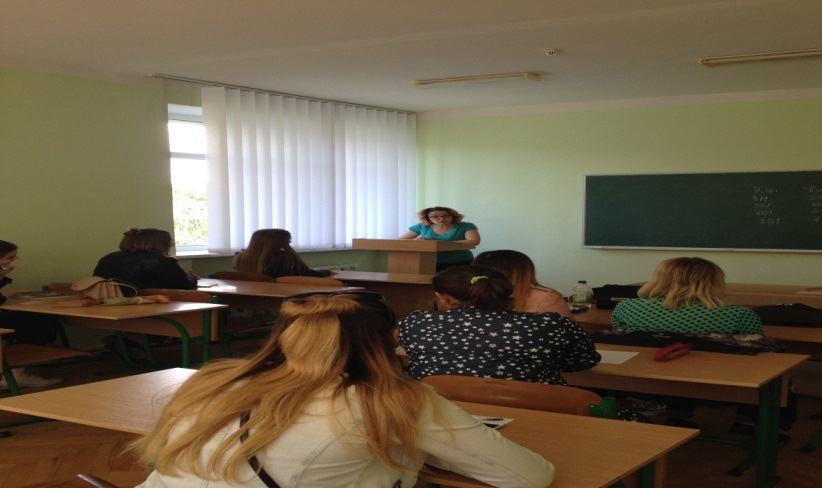 Таким чином, у спілкуванні зі студентами необхідно здійснювати індивідуальний підхід. Таким чином, можна зробити наступні висновки:1.        Правильна організація керування пізнавальною діяльністю студентів у процесі навчання та виховання активізує її.2.        Стратегія навчання та виховання студентів створює змістову основу для оптимальної побудови тактики навчально-виховного процесу, що веде до якісних перетворень у формуванні узагальненого вирішення завдань різного рівня складності.3.         Керування у навчально-виховному процесі здійснюється за допомогою певної тактики, що приводить до прийняття й розв’язання певних проблем, задач, передбачених стратегією навчання. Розвивається внутрішня мотивація навчання, виховання та розвиток особистості студента.4.         Керування пізнавальною діяльністю студентів як майбутніх фахівців у процесі навчання здійснюється завдяки внесенню в її структуру нових способів поряд зі знаннями як інструментом пізнання.5.        Спосіб вирішення завдань формується успішніше, якщо він є предметом і об’єктом пошукової (продуктивної) діяльності.  6.         Моделювання є ефективним засобом практичного втілення концепції індивідуалізації та диференціації навчання та виховання студентів, що передбачає організацію освітнього процесу на різних рівнях складності і дає змогу кожному студенту повністю реалізувати свої можливості, інтереси, нахили та здібності, враховуючи і рівень їхнього психологічного розвитку на даному етапі та індивідуальні особливості.7.         Завдяки моделям організації навчально-виховного процесу в закладах вищої освіти діяльність студентів у ході навчання, виховання та розвитку є контрольованою і керованою; постійно здійснюється зворотний зв’язок, кожен студент, навчаючись, почуває себе комфортно.8.        Створення моделі педагогічного керівництва навчанням та вихованням студентів – засіб і умова ефективного управління навчально-виховною діяльністю майбутніх фахівців. Одночасно постає завдання забезпечити постійне зростання кваліфікації на багатоступеневому рівні.Порадник доц. Попович Д.В. провела на рівні академічної групи виховну годину на тему: «Формування світогляду молодої людини та фахових якостей під час вивчення фінансових дисциплін». На виховному заході розкрито було нові економічні відносини, які вимагають наявності у всіх виробничих ділянках необхідної кількості кваліфікованих кадрів, вміють раціонально організувати виробничий процес, приймати радикальні рішення, впроваджувати їх у життя, проводити контроль, використовувати технічні засоби та виробничий персонал, словом, володіти наукою управління. Отже, сьогоднішня економічна ситуація вимагає таких високоосвічених спеціалістів, які відповідали б вимогам сучасного виробництва. 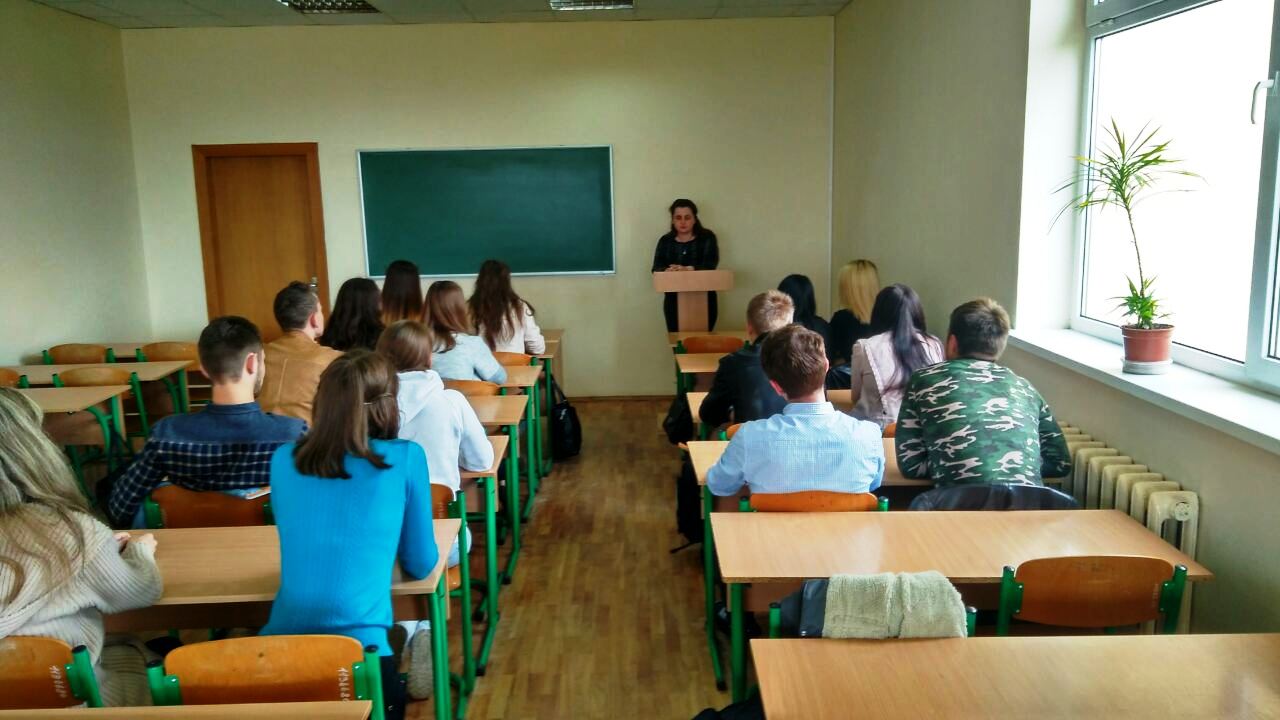 Викладання  фінансових дисциплін  спрямоване  на  досягнення  цієї  мети,  виходячи  з  сьогодення.  В  загальних  рисах  викладання   дисциплін напряму підготовки «Фінанси і кредит» повинно  забезпечити  найшвидше  і  найпростіше  орієнтування  людини  в  ринковій  економіці.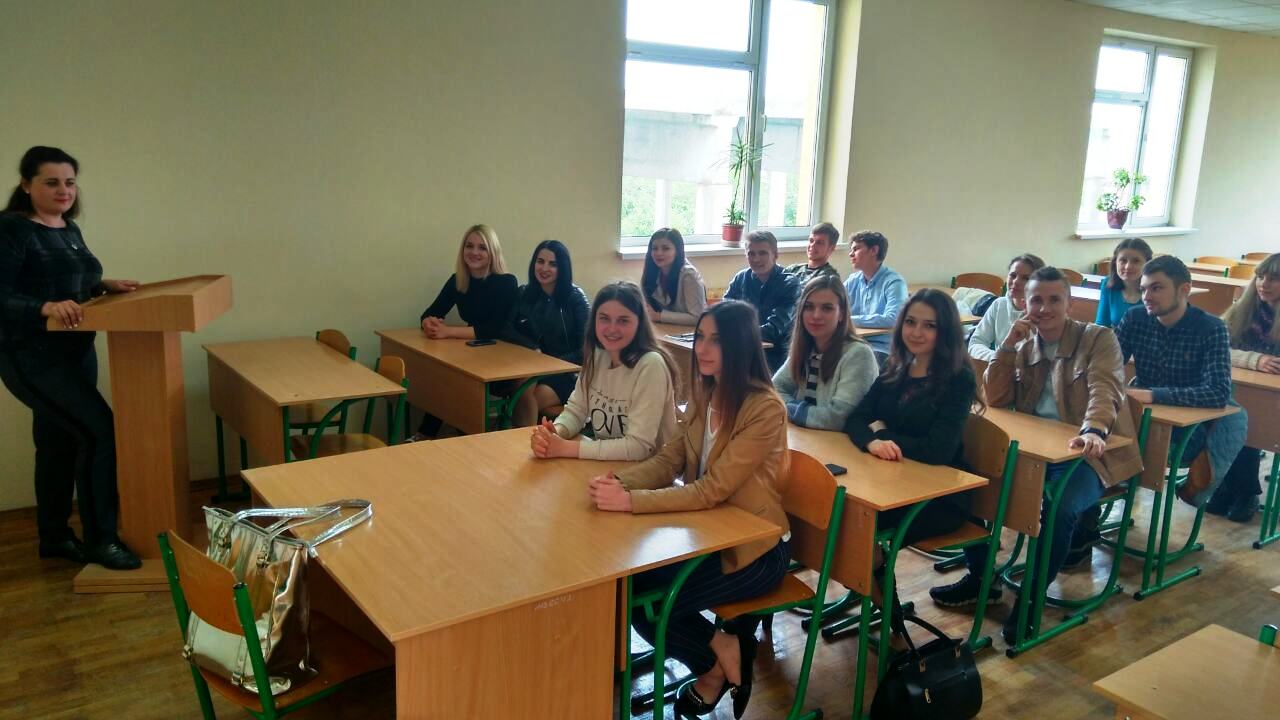 Підготовка фахівців із вищою економічною освітою напряму підготовки «Фінанси і кредит» передбачає, що такий спеціаліст повинен сприяти ефективному господарюванню, повинен шукати і використовувати резерви підвищення ефективності виробництва і вирішення соціальних проблем колективу, вміти безпомилково орієнтуватися в різних економічних ситуаціях, розуміти ринкові відносини та їх тенденції. Проведено на рівні академічної групи виховну годину на тему: «Взаємозв’язок сім’ї та ВНЗ, як чинник виховання громадянської культури особистості» доц. Дуб А.Р. Метою доповіді є висвітлення педагогічних умов організації співпраці батьків та викладачів, кураторів у період адаптації студента до навчального закладу. Використання різноманітних форм і методів спілкування з батьками дозволяє навчальному закладу зберегти в очах сім’ї свою цінність як джерела соціального досвіду міжвікової і міжпоколінної взаємодії дітей і дорослих, повноти соціального розвитку молодої людини, які досить часто живуть в умовах закритості сімейного життя. Отже, у період адаптації студента до навчального закладу особливо важливою є співпраця кураторів та батьків, спрямована на вироблення спільної лінії виховання молодої людини в цей період. Доц. Дубик В.Я. провела виховну годину на тему: «Про деякі проблеми формування результату навчання та його формалізації». Розглянуто було, що глобальна інформатизація, яка відбувається у сучасному суспільстві, та розвиток інформаційно-телекомунікаційних технологій зумовлюють суттєві зміни форм освітнього процесу у всьому світі. В даних умовах продовжують зростати вимоги суспільства до якості їхніх знань і вмінь. Чинна система оцінки рівня знань студентів не дозволяє повною мірою визначати обсяг знань, що передаються, і тих, що реально засвоєні студентом під час навчання. Вирішення цієї проблеми можливе за умови використання педагогічної кваліметрії, яка має метою встановлення зв’язку між кількістю (обсягом) навчального матеріалу, його складністю, трудністю та результатами (показниками) засвоєння. В цьому контексті особливого значення набуває володіння викладачами вищої школи процедурами формалізації змісту навчальної інформації. Таким чином, на формування результату навчання впливає значна кількість чинників. Серед них одним із важливих є визначення навчальної інформації у кількісних показниках, що у подальшому дозволить визначити визначати як обсяг знань, що передаються, так і тих, що реально засвоюються студентом. Одним із шляхів оптимізації проблеми формування результату є застосування методу формалізації. Його використання дозволяє суттєво спростити підрахунок кількості навчальної інформації. Як наслідок – результат навчання унезалежнюється від суб’єктивних чинників, зокрема таких як досвід, майстерність викладача тощо. Порадник доц. Татарин Н.Б. провела на рівні академічної групи виховну годину на тему: «Методи активного навчання студентів у вищій школі». Темою обговорення стало, що в епоху науково-технічного прогресу і ринкових відносин виникає гостра необхідність у якісних професійних знаннях майбутніх фахівців. Тому виховання позитивного ставлення до навчальної діяльності належить до числа тих важливих проблем, від вирішення яких значною мірою залежить підготовка майбутнього фахівця. Це складний педагогічний процес. Тим більше що багато студентів, для яких деякі навчальні предмети є тільки лише загальноосвітніми дисциплінами і вони не пов’язують їх вивчення з своєю майбутньою спеціальністю. 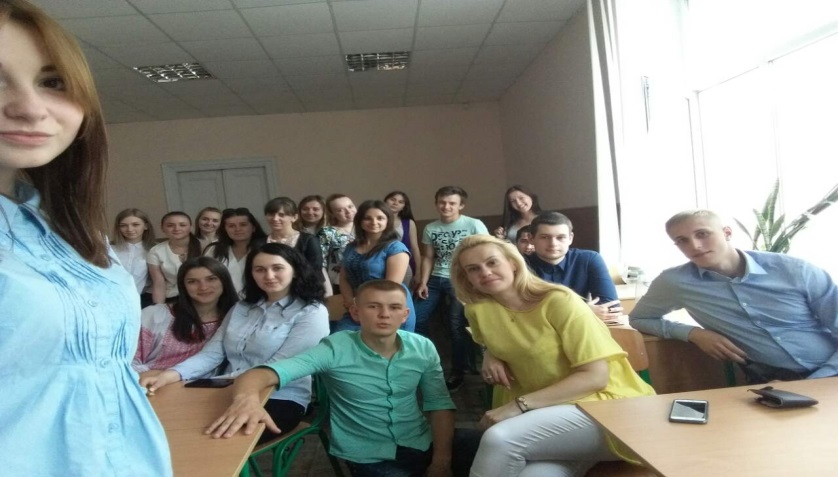 Ця обставина значно ускладнює процес навчальної діяльності. Крім того, не всі студенти з перших днів навчання у вищому навчальному закладі можуть приступити до вивчення навчальних предметів згідно з вимогами вищого навчального закладу. 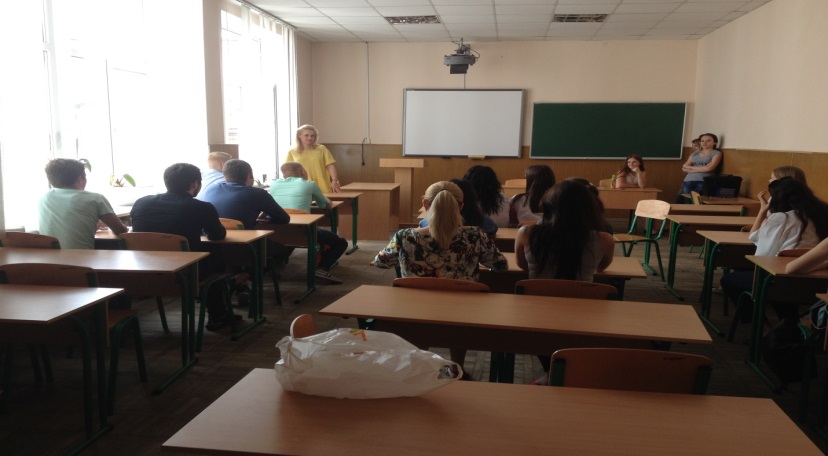 Причини тут різні: є прогалини в знаннях, не сформувалася звичка працювати самостійно вдома, користуватися науковою літературою. У багатьох студентів переважає думка, що вони взагалі не здатні оволодіти певним навчальним предметом, тому і не навчаються в повну силу. Доц. Перетятко Л.А., порадник групи, провела виховну годину на тему: «Психологічні аспекти професійного саморозвитку в умовах ринкового середовища». Мета виховного заходу – розглянути і узагальнити психологічні підходи до проблеми саморозвитку, які можуть бути конструктивними для дослідження процесу професіоналізації. Таким чином, аналіз психологічної літератури показав, що формування необхідного набору індивідуальних, соціальних і групових компетентностей вважається в наш час центральною проблемою розвитку людини, а тим більше – розвитку професіонала. Це стосується і практикуючих психологів: досягнення позитивного результату (успіхів) в діяльності цих фахівців сьогодні пов'язується з необхідністю підвищення компетентності, з постійним вдосконаленням професійних вмінь, вузькоспеціальних знань, навичок і відповідальності за результати своїх дій.Проведено на рівні академічної групи виховну годину порадником доц. Західна О.Р.  на тему: «Формування активної громадянської позиції студента». Розглянуто, що однією з головних умов формування і функціонування громадянського суспільства є специфічна якість особистості кожного громадянина – громадянська активність, яка включає в себе показники громадянськості, громадянської позиції та виступає головним стрижнем, який визначає цінність і цілісність особистості.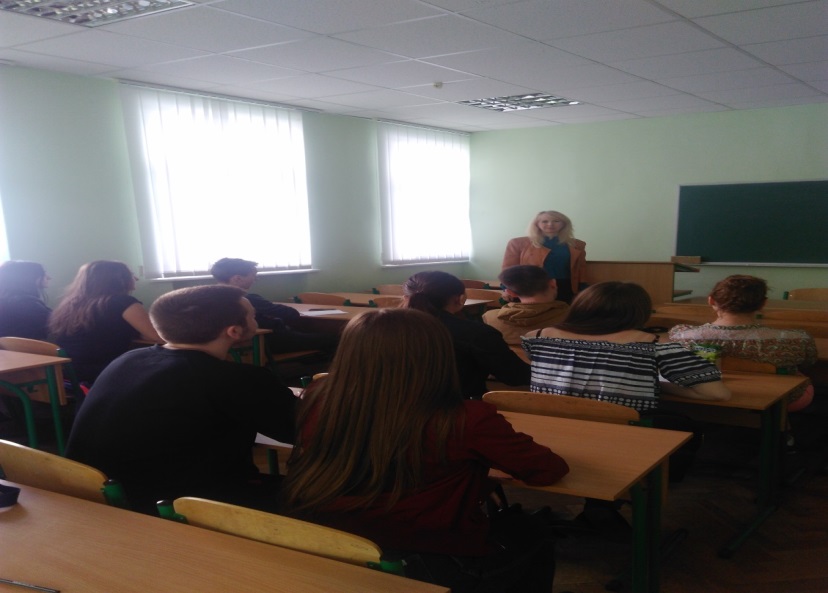 	Актуальність проблеми формування у студентів активної громадянської позиції зумовлюється, перш за все, поширеним поміж молоді байдужим ставленням до своєї країни, орієнтацією на прагматичні цінності; нерозкритими потенційними можливостями щодо формування соціально активного громадянина у процесі навчання; відсутністю дидактичних механізмів формування соціальної компетентності як провідної складової активної соціальної позиції студента ВНЗ.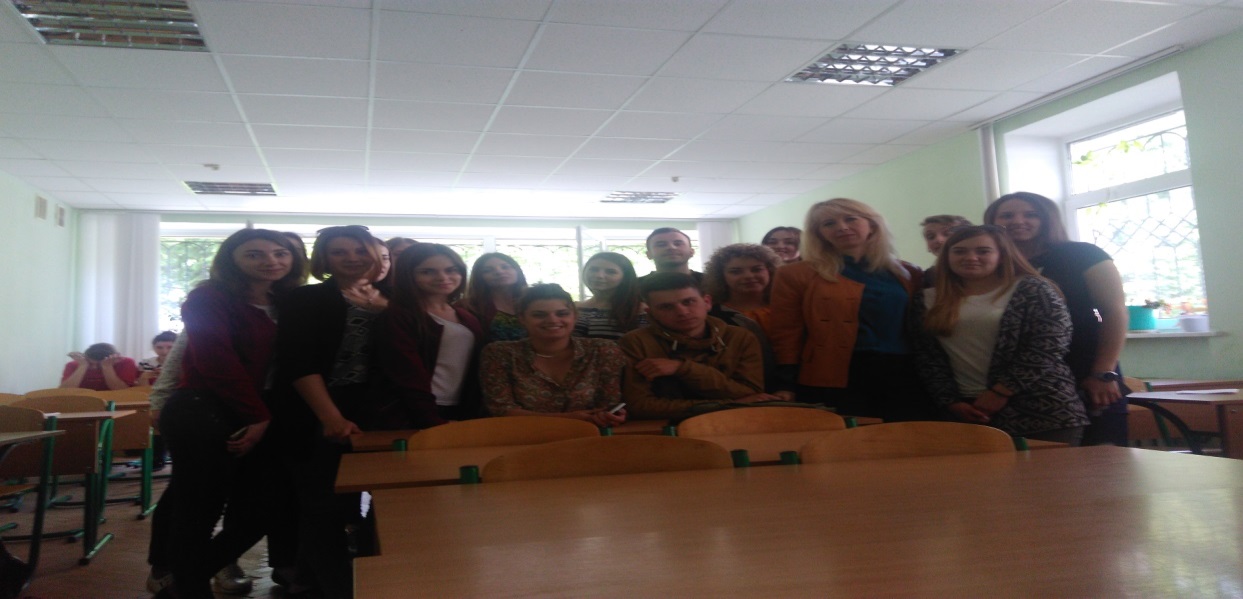 Отож, сучасне суспільство потребує розробки навчально-виховної системи, яка б забезпечила формування активної громадянської позиції студента та науково-методичного і технологічного забезпечення реалізації такої системи на практиці. У цьому сенсі проблема сформованої  соціальної позиції особистості або її відсутності може виступати одним із основних критеріїв сформованості громадянського суспільства. Проведено виховну годину на тему: «Формування активної громадянської позиції студента» порадником Голинським Ю.О. увага сконцентрована була на тому, що однією з головних умов формування і функціонування громадянського суспільства є специфічна якість особистості кожного громадянина – громадянська активність, яка включає в себе показники громадянськості, громадянської позиції та виступає головним стрижнем, який визначає цінність і цілісність особистості.Актуальність проблеми формування у студентів активної громадянської позиції зумовлюється, перш за все, поширеним поміж молоді байдужим ставленням до своєї країни, орієнтацією на прагматичні цінності; нерозкритими потенційними можливостями щодо формування соціально активного громадянина у процесі навчання; відсутністю дидактичних механізмів формування соціальної компетентності як провідної складової активної соціальної позиції студента ВНЗ. 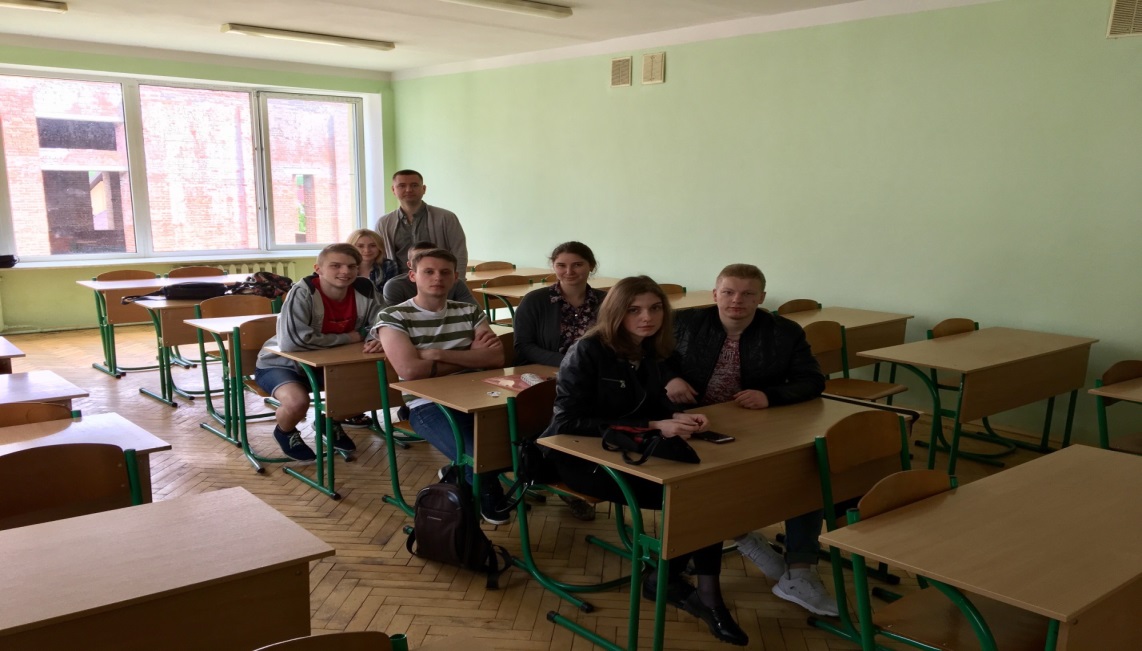  Очевидним є факт, що знання у синтезі з уміннями, навичками громадянської активності, самостійної діяльності, творчими здібностями є головним показником всебічно розвиненої особистості, її життєвої позиції. Порадник доц. Ватаманюк-Зелінська У.З. проведела виховну годину на тему: «Дзвін по Чорнобилю». Виховна година присвячена 31-ій річниці аварії на Чорнобильській АС.26 квітня 2017 року українці згадують 31-у річницю Чорнобильської трагедії – однієї з найбільших техногенних катастроф в історії людства. Згадали, що 26 квітня 1986 року вибухнув четвертий енергоблок Чорнобильської атомної електростанції. Доза радіації, що потрапили у повітря, була у 40 разів більшою, ніж під час вибуху бомби в Хіросімі.Аварія на Чорнобильській АЕС заподіяла багато лиха Україні. Але найбільшого удару вона завдала по здоров'ю українців.  Час летить швидко. І хоча вже минув 31 рік з тих пір, але Чорнобильська трагедія для нашого народу залишається болючою раною. Як не сумно, але Чорнобиль відкрив собою нову епоху. Щороку, 26 квітня, ми покладаються квіти та вінки до пам’ятних знаків Чорнобильській трагедії. І у кожного із нас в очах сльози і щемить душа… Бо час не загоїв чорнобильських ран…Наша пам’ять і пам’ять багатьох наступних поколінь знову, і знову буде повертатися до трагічних квітневих днів 1986 року.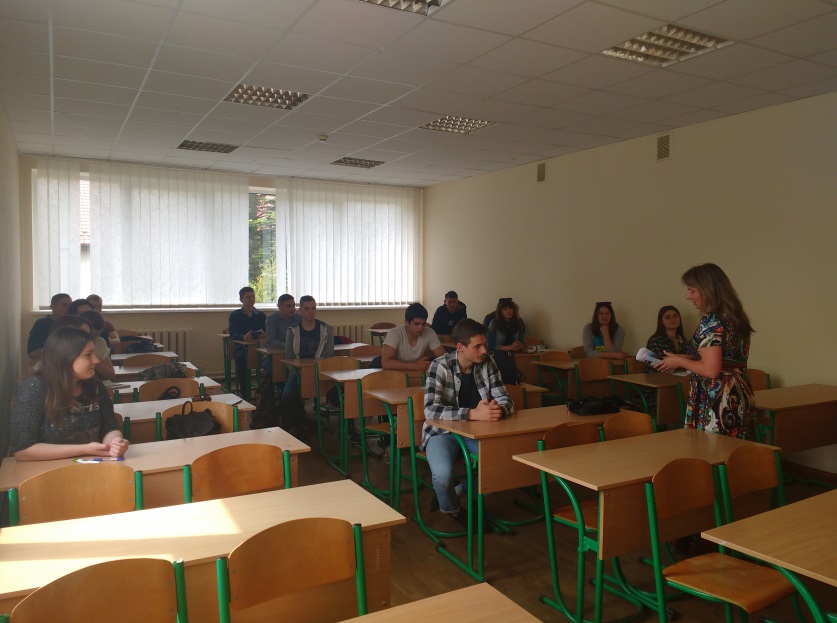 Народ безмежно вдячний, ліквідаторам аварії, за врятовані мільйони життів та  ніколи не забуде тих кого з нами не має поряд, тих хто не вагаючись взяв участь в ліквідації наслідків аварії на ЧАЕС. Адже без Вашої мужності і відваги катастрофа могла бути набагато масштабнішою.
Нехай ніколи не повториться жах тієї катастрофи та залишиться тільки пам’ять про ті моторошні події, яка навчить нас цінувати нашу Землю, природу та людське життя.На рівні академічної групи порадник доц. Шушкова Ю.В. провела виховну годину на тему:  «Гострі кути сімейного кола…», яка була приурочена до Дня сім’ї, де основна увага зосередилась на конфліктах між батьками та дітьми. З доповіддю по темі виступив студент Бірченко Михайло,  тема його доповіді «Молодіжний погляд на конфлікт між батьками та дітьми».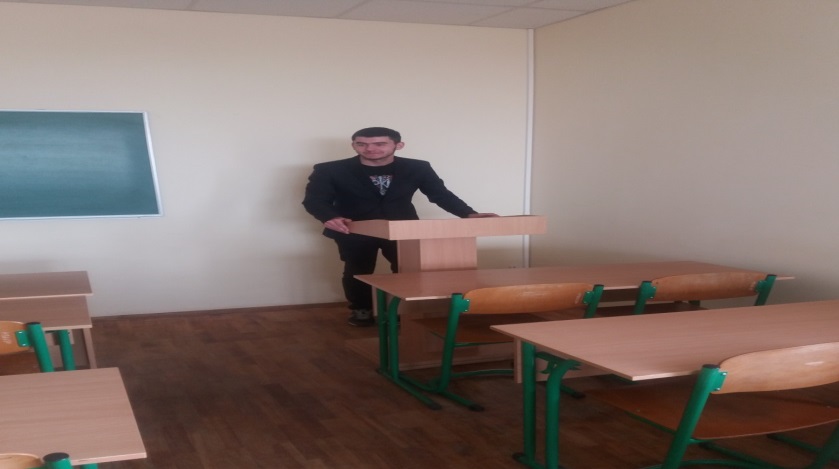 	Під час виховної години згадали тези Любомира Гузара про дітей, батьків і дисципліну. Діти потребують уваги та любові, а особливо підлітки. Адже у цей час вони починають критично мислити та добре розрізняти те, що будує гарні стосунки між людьми, і те, що робить їх байдужими. Власне, створити належну атмосферу любові і є завданням батьків. Хто ж, як не батьки закладають фундамент для подальшого щасливого життя дітей.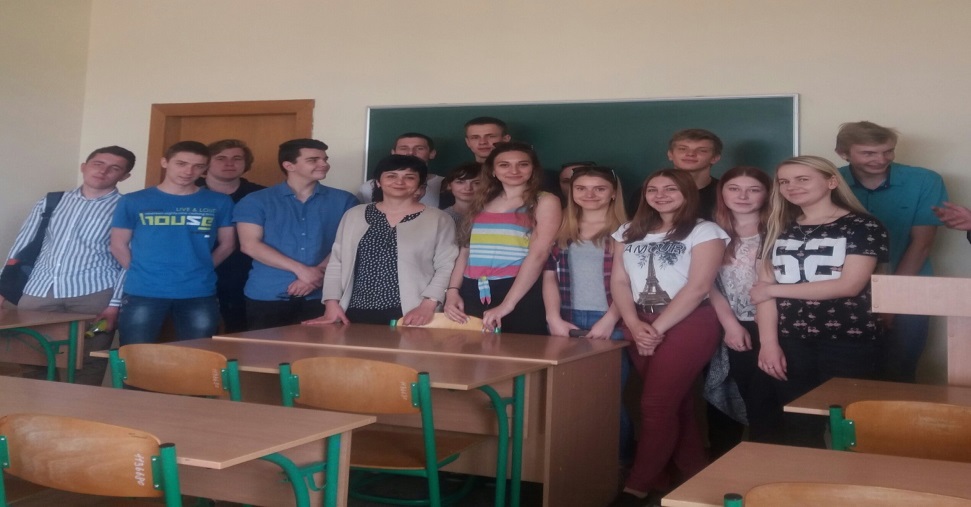 Провели похід у Львівський будинок органної і камерної музики та відвідали театр ім. М.Заньковецької. 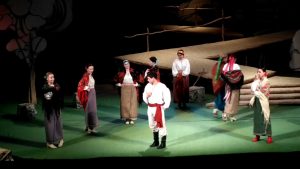 У старовинному місті Львові, де мало води у фонтанах, а дощових днів багато, де живуть закам’янілі леви, а звивистими вуличками з веселим передзвоном котиться трамвай, – для файних вражень львів’яни та гості нашого міста ходять до театру… Театри «живуть» стільки, скільки існує Львів,  зберігаючи колекції своїх вистав вже понад століття…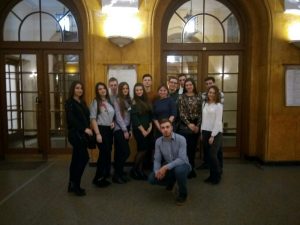 Колекційну виставу театру імені Марії Заньковецької «Сватання на Гончарівці»у постановці Федора Стригуна відвідали 23 березня групи першокурсників УФФ-11 та 13 із своїми порадниками (доц. кафедри державних та місцевих фінансів Ватаманюк-Зелінською У.З. та Шушковою Ю.В.). Поринувши у театральний світ, на відміну від шурхоту книжок, ця вистава озивається голосами основних дійових осіб – Уляни та Олексія, Одарки і Прокопа, Павла Кандзюби, Тиміша, Йосипа Скорика й, особливо, Стецька, залишаючи по собі гарний спомин нам – глядачам.Організовували участь академічних груп у конкурсі стінгазет до дня Святого Валентина та інших свят. Провели такі екскурсії: «Середньовічний Львів. Історії кохання. (Площа Ринок і довкола неї)», «Австрійський Львів ( від Оперного до Академічної)», «Підземний Львів (підземелля домініканів і єзуїтів, аптека-музей)», «Личаківський некрополь: легенди і славетних львів'ян», «Кавовий Львів (кавові історії львівських ресторацій)». 	Співпраця з органами студентського самоврядування:	Усі порадники академічних груп організовували постійну співпрацю зі студентським самоврядуванням щодо участі груп у загально факультетських заходах.Розгляд питань виховної діяльності на засідання кафедри:Згідно плану роботи кафедри державних та місцевих фінансів було передбачено розгляд питань щодо організації виховної роботи на кафедрі. Так, на засіданні кафедри заслуховується питання: «Участь викладачів кафедри організації виховної роботи студентів» та «Звіти порадників академічних груп про проведену роботу», про що складено протокол засідання кафедри.РОЗДІЛ VІІІПрофорієнтаційна роботаВагомою складовою діяльності кафедри державних та місцевих фінансів є профорієнтаційна робота.   Для забезпечення проведення якісної вступної компанії на 2017-2018 навчальний рік працівниками кафедри проведено ряд профорієнтаційних заходів серед випускників шкіл м. Львова та Львівської області за активною участю вчителів, класних керівників, інших членів педагогічного колективу шкіл.  Зокрема, була проведена агітаційно-інформаційна робота серед потенційних вступників: надалася інформація про факультет управління фінансами та бізнесу, спеціальність 072 «Фінанси, банківська справа та страхування», спеціалізацію «Фінанси, митна та податкова справа»; ознайомлено з правилами прийому та програмами вступних випробувань. Вступники забезпечувались інформаційною продукцією. Впродовж навчального року викладачі кафедри взяли участь у цілій низці заходів. Зокрема, в межах проведення профорієнтаційної роботи та з метою популяризації спеціалізації «Фінанси, митна та податкова справа» на факультеті управління фінансами та бізнесу Львівського національного університету імені Івана Франка була проведена безкоштовна освітня програма «Бізнес ХХІ століття» для учнів старших класів. Участь у навчальних заняттях та заходах школи, що тривали впродовж двох місяців, взяли 102 слухачі з двадцяти п’яти навчальних закладів міста Львова.Таблиця 8.1.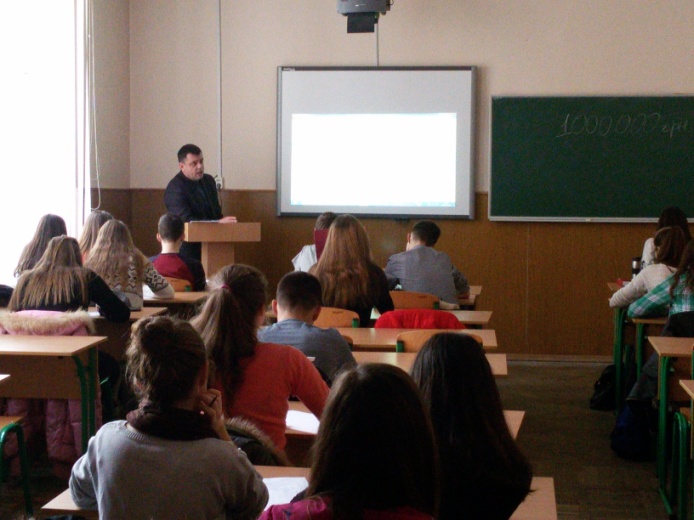 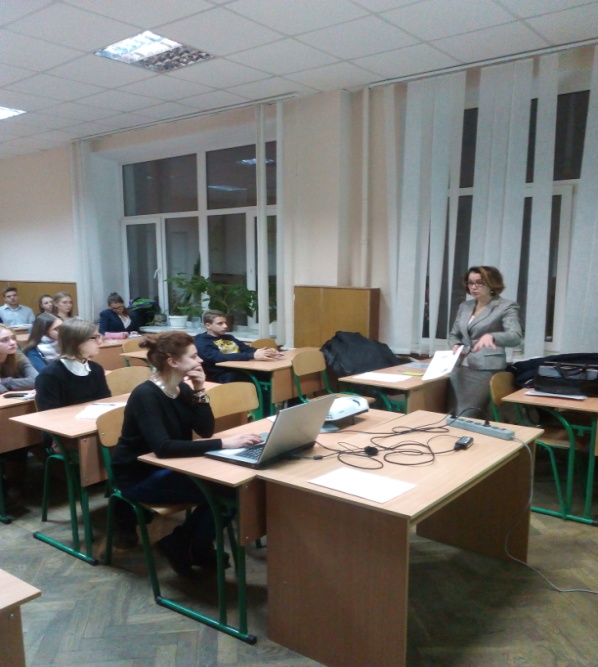 Викладачі кафедри державних та місцевих фінансів факультету під час проведення навчальних занять ознайомили школярів з основними засадами створення та успішного ведення бізнесу, теоретичними і практичними основами митної та податкової справи, сучасними інноваціями у сфері фінансів. Значна увага була приділена світовому досвіду функціонування сучасного підприємництва. Відвідувачі школи дізналися багато цікавого про сучасні тенденції у бізнес-сфері, зокрема, що таке краудфандінг, франчайзинг, coaching, як використовувати хмарні середовища в бізнесі чи як працює реклама та socialmediamarketing (SMM). Заняття супроводжувалися великою кількістю ділових ігор та тренінгів, які викликали велику зацікавленість у майбутніх фінансистів. Викладачі кафедри державних та місцевих фінансів факультету під час проведення навчальних занять ознайомили школярів з основними засадами створення та успішного ведення бізнесу, теоретичними і практичними основами митної та податкової справи, сучасними інноваціями у сфері фінансів. Значна увага була приділена світовому досвіду функціонування сучасного підприємництва. Відвідувачі школи дізналися багато цікавого про сучасні тенденції у бізнес-сфері, зокрема, що таке краудфандінг, франчайзинг, coaching, як використовувати хмарні середовища в бізнесі чи як працює реклама та socialmediamarketing (SMM). Заняття супроводжувалися великою кількістю ділових ігор та тренінгів, які викликали велику зацікавленість у майбутніх фінансистів.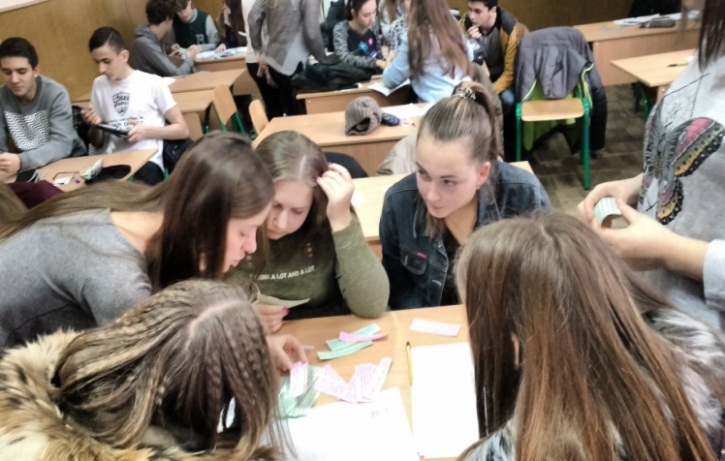 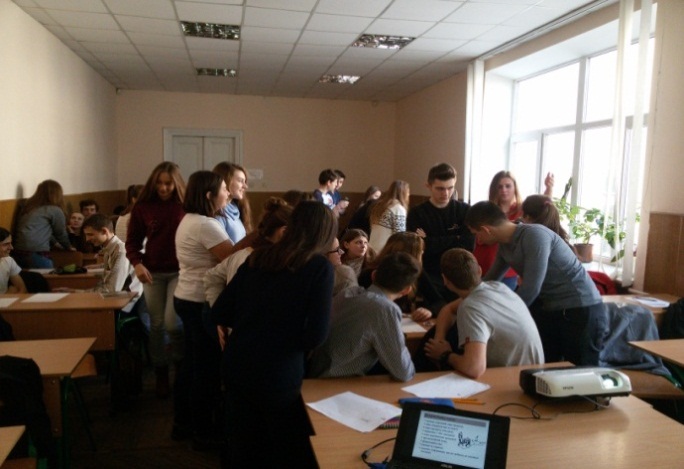 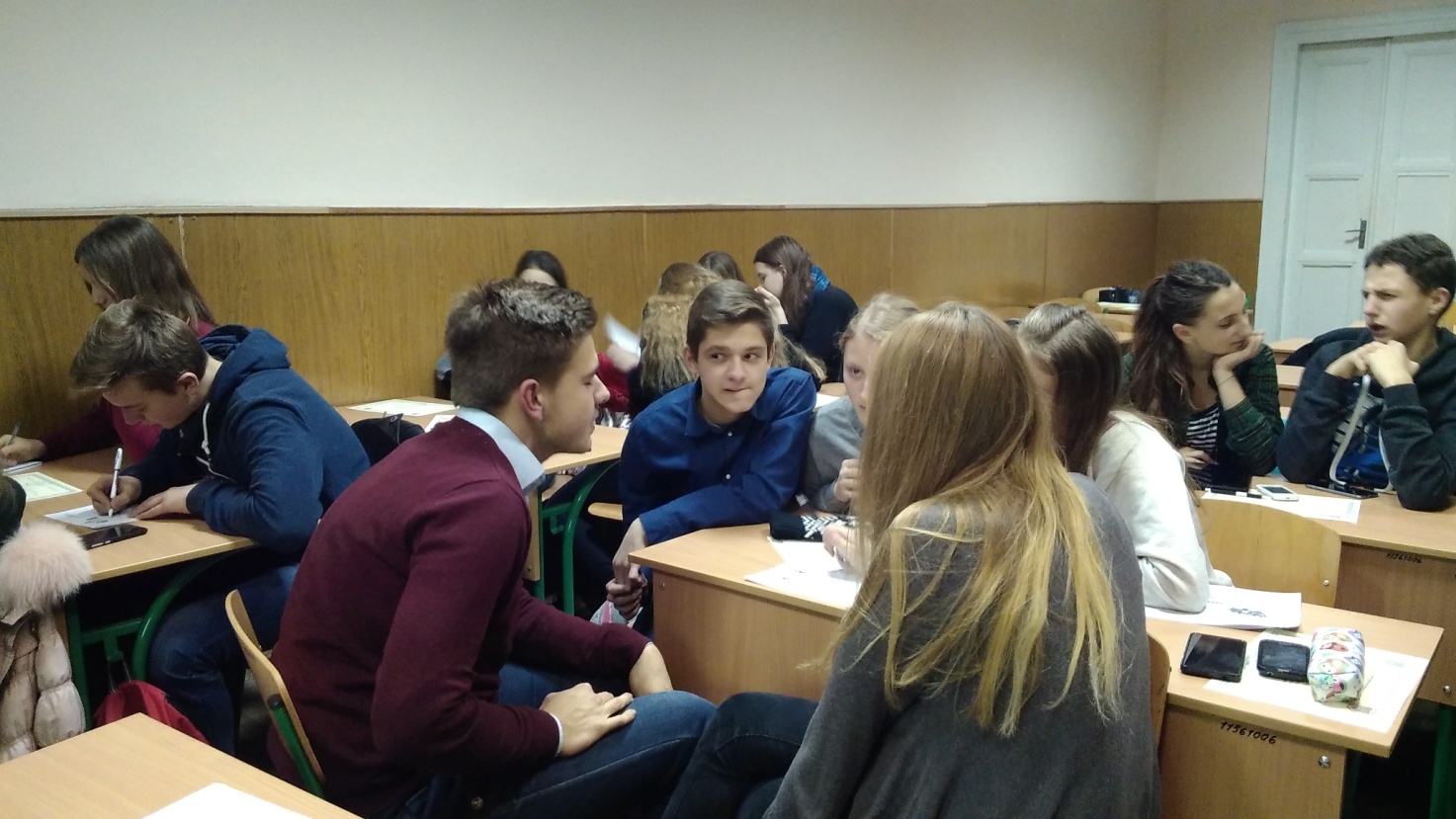 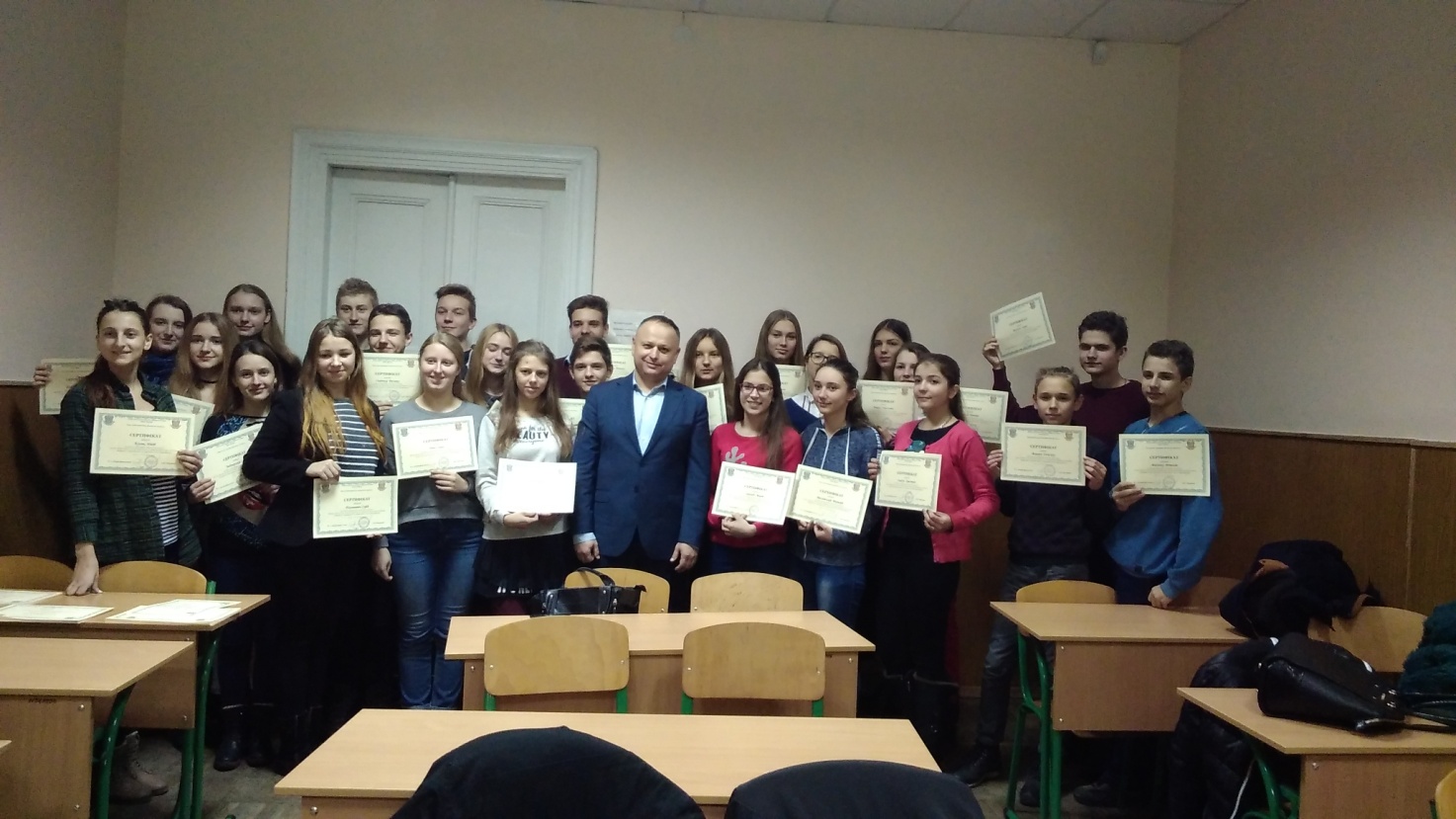 По закінченні навчання школярі отримали іменні сертифікатиЩе одним напрямом профорієнтаційної роботи та з метою популяризації економічної освіти серед учнівської молоді є участь на постійній основі у конкурсі «Юніор-бізнес». Зокрема, 15 жовтня 2016 року у м. Львові, у приміщенні готелю «Львів» відбувся фінал конкурсу «Юніор-бізнесу-2016» серед 15-ти кращих команд Львівської, Волинської та Рівненської області. Участь у журі взяла викладач кафедри державних та місцевих фінансів Попович Дарія Володимирівна. Наступний етап конкурсу відбувся 12 червня 2017 року.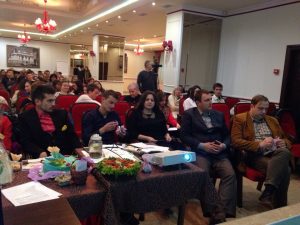 Робота журі конкурсу «Юніор Бізнес»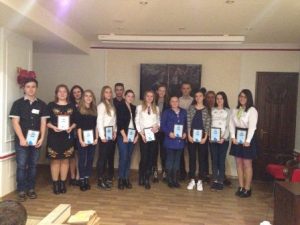 Переможці конкурсу «Юніор Бізнес»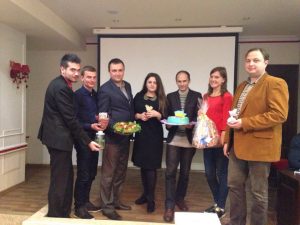 Протягом фіналу учасники конкурсу демонстрували чудові, цікаві та достойні бізнес-ідеї, свої знання, ораторські здібності та навіть кулінарні талантиНа особливу увагу заслуговує участь кафедри державних та місцевих фінансів в профорієнтаційному заході Career Orientation у Львівській міській раді. Зокрема, 20 травня 2017 року у Львівській міській раді відбувся профорієнтаційний захід Career Orientation, організований місцевою командою Enactus (міжнародна неприбуткова організація, що об’єднує студентів, викладачів та представників бізнесу, які використовують силу підприємницької дії для покращення якості життя та життєвих стандартів людей з різними потребами). З ініціативи студента групи УФФ-11с Максима Гранта, участь в заході взяла і кафедра державних та місцевих фінансів.Доцент кафедри Голинський Ю. О. розповів майбутнім абітурієнтам про професії економіста та фінансиста, а також про переваги здобуття відповідної спеціальності на факультеті управління фінансами та бізнесу.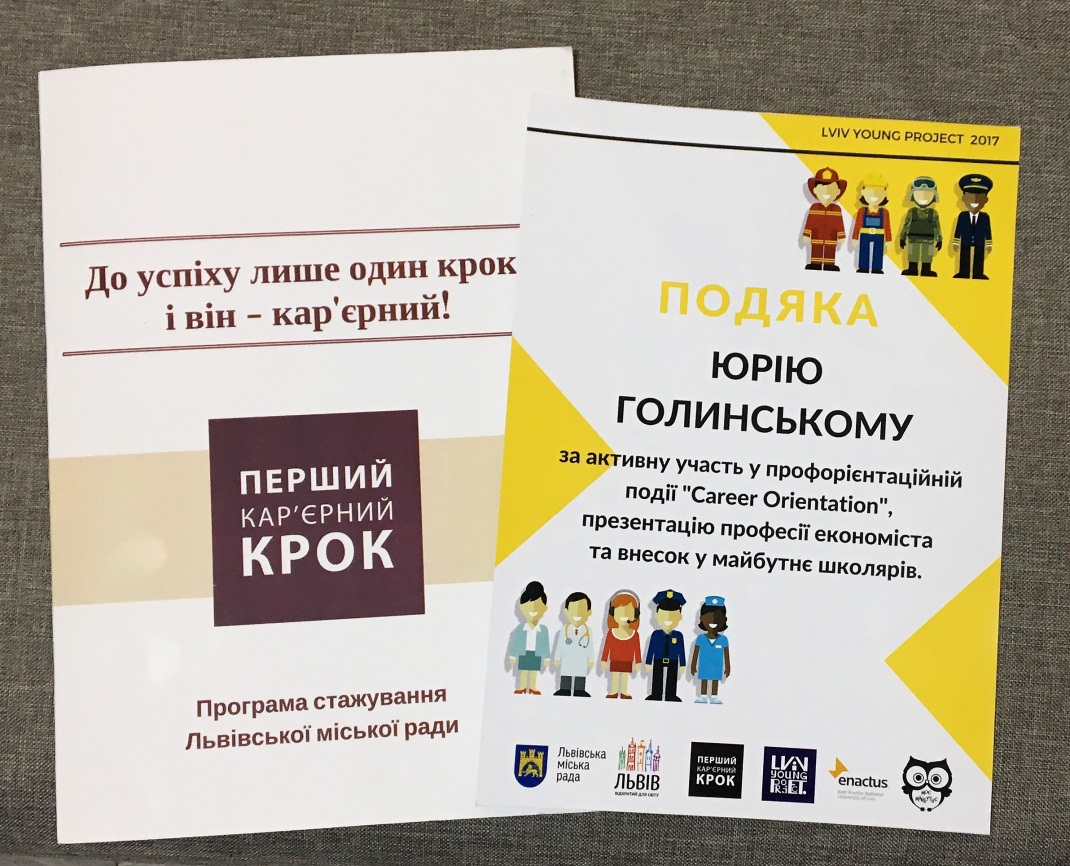 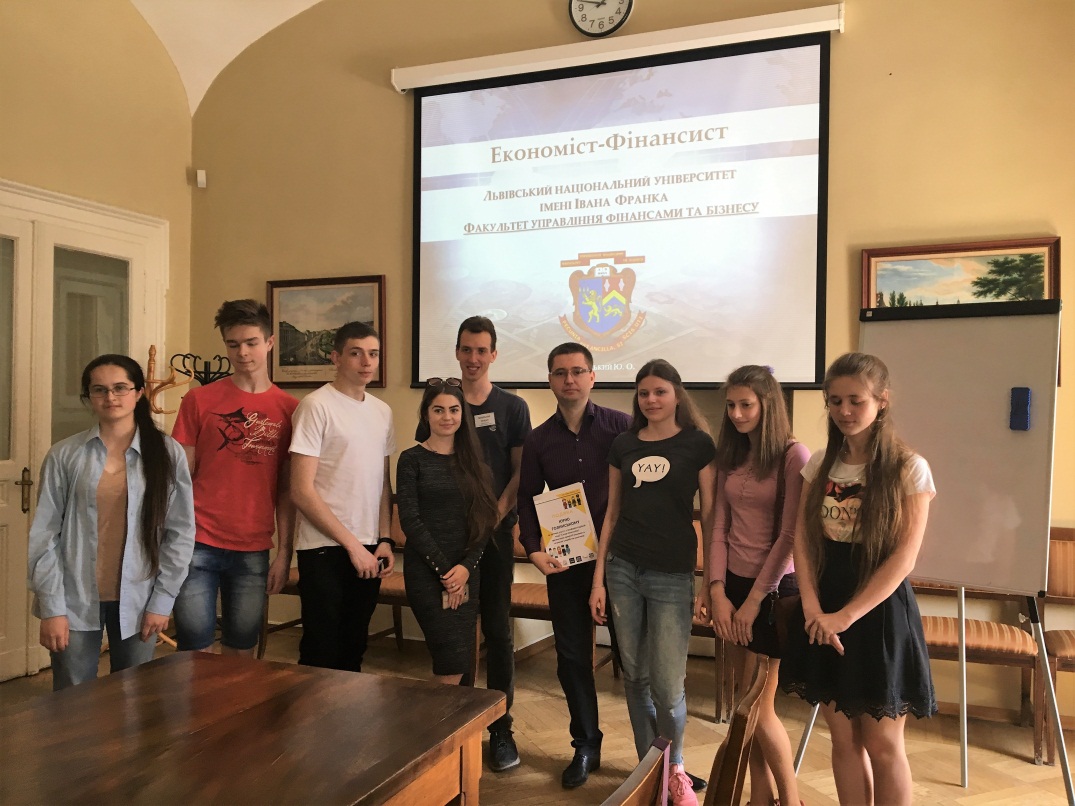 Учасники Career OrientationПрофорієнтаційна робота кафедри була спрямована не лише на учнівську молодь, а і на учнів коледжів, які мають можливість відповідно до свого освітньо-кваліфікаційного рівня продовжити здобувати вищу освіту. Викладачами кафедри були проведені зустрічі з майбутніми випускниками, які навчаються, як у місті Львові, так і в області, на яких мала місце популяризація спеціальності 072 «Фінанси, банківська справа та страхування» та, зокрема, спеціалізації «Фінанси, митна та податкова справа». За ініціативи кафедри також була організована інформаційна кампанія популяризації факультету управління фінансами та бізнесу та спеціальностей, зокрема були надіслані інформаційні матеріали у п’ять областей Західного регіону України. Таким чином, було охоплено 43 навчальних закладів Волинської, Івано-Франківської, Закарпатської, Рівненської, Тернопільської та Хмельницької областей.ДОДАТКИВсього ставокРозподіл за джерелами фінансуванняРозподіл за джерелами фінансуванняРозподіл за джерелами фінансуванняРозподіл за джерелами фінансуванняРозподіл за джерелами фінансуванняРозподіл за джерелами фінансуванняРозподіл за джерелами фінансуванняРозподіл за джерелами фінансуванняРозподіл за джерелами фінансуванняРозподіл за джерелами фінансуванняВсього ставокзагальний фондзагальний фондзагальний фондзагальний фондзагальний фондспеціальний фондспеціальний фондспеціальний фондспеціальний фондспеціальний фондВсього ставокВсьогоу тому числіу тому числіу тому числіу тому числіВсьогоу тому числіу тому числіу тому числіу тому числіВсього ставокВсьогопрофесорівдоцентівст. викладачів асистентівВсьогопрофесорівдоцентівст. викладачівасистентів9,59,527,5-------№з/пПрізвище таініціалиПосада Освіта(коли іякий  ВНЗ закінчив)Вчене звання,сту-піньДисципліни, які викладає і % її від загальногонавантаженняу поточномунавчальному роціНавчальне наванта-женняД/ЗДе і коли підвищувавкваліфіка-цію1.Ситник Наталія Степанівнапрофе-сорВища освіта,ЛТЕІ.д.е.н., доцент Митна справаМитний менеджментУправління ЗЕДКурсові роботиДипломні роботиВиробнича практикаВиробнича (переддипломна) практикаНауково-дослідна практикаКерівництво аспірантами52/2288/5969/49050258450Підтверджен-ня захисту докторської дисертації, 30 червня 2015 р.1.Ситник Наталія Степанівнапрофе-сорВища освіта,ЛТЕІ.д.е.н., доцент Всього:436/85Підтверджен-ня захисту докторської дисертації, 30 червня 2015 р.1.Ситник Наталія Степанівнапрофе-сорВища освіта,ЛТЕІ.д.е.н., доцент Разом:521Підтверджен-ня захисту докторської дисертації, 30 червня 2015 р.2.Бугіль Світлана ЯрославівнадоцентВища освіта, ЛАДУ, 2001 р.к.е.н., доцентУправління державним боргомМісцеві фінансиУправління державними та місцевими фінансамиНавчальна практикаКурсові роботиВиробнича практикаВиробнича (переддипломна) практикаНауково-дослідна практикаДипломні роботи150/2268/1471/4102/-87226425Інститут управління природними ресусами Університету економіки та права „КРОК” (ІУПР), Управління фінансів м.Львова Департаменту фінансової політики Львівської міської ради2014 р.2.Бугіль Світлана ЯрославівнадоцентВища освіта, ЛАДУ, 2001 р.к.е.н., доцентВсього:535/40Інститут управління природними ресусами Університету економіки та права „КРОК” (ІУПР), Управління фінансів м.Львова Департаменту фінансової політики Львівської міської ради2014 р.2.Бугіль Світлана ЯрославівнадоцентВища освіта, ЛАДУ, 2001 р.к.е.н., доцентРазом:575Інститут управління природними ресусами Університету економіки та права „КРОК” (ІУПР), Управління фінансів м.Львова Департаменту фінансової політики Львівської міської ради2014 р.3.Ватаманюк – Зелінська Уляна ЗеновіївнадоцентВищаосвіта, УДЛТУ,1997 р.к.е.н.доцентКазначейська системаБюджетний менеджментКурсові роботиНауково-дослідна практика Виробнича практика Дипломні роботи Керівництво аспірантамиДержавний іспит  з блоку дисциплін фахової підготовки Комплексний екзамен за фахом 170/20135/396043440502513Управління фінансів м.Львова Департаменту фінансової політики Львівської міської ради, 2013 р.3.Ватаманюк – Зелінська Уляна ЗеновіївнадоцентВищаосвіта, УДЛТУ,1997 р.к.е.н.доцентВсього531/59Управління фінансів м.Львова Департаменту фінансової політики Львівської міської ради, 2013 р.3.Ватаманюк – Зелінська Уляна ЗеновіївнадоцентВищаосвіта, УДЛТУ,1997 р.к.е.н.доцентРазом590Управління фінансів м.Львова Департаменту фінансової політики Львівської міської ради, 2013 р.4.Західна Оксана РоманівнадоцентВищаосвіта, ТАНГ,2000 р.к.е.н., доцентБюджетна системаКошторисне планування у бюджетних установахВиробнича практикаНауково-дослідна практикаДипломні роботиКурсові роботиДержавний іспит  з блоку дисциплін фахової підготовкиВступні іспити ПК262/31-/2834859573036Управління фінансів м.Львова Департаменту фінансової політики Львівської міської ради, 2013 р.4.Західна Оксана РоманівнадоцентВищаосвіта, ТАНГ,2000 р.к.е.н., доцентВсього:486/59Управління фінансів м.Львова Департаменту фінансової політики Львівської міської ради, 2013 р.4.Західна Оксана РоманівнадоцентВищаосвіта, ТАНГ,2000 р.к.е.н., доцентРазом:545Управління фінансів м.Львова Департаменту фінансової політики Львівської міської ради, 2013 р.5.Ярема Ярослав РомановичпрофесорВища освіта, ЛДУ, 1998 р.д.е.н., доцентПодаткова системаОподаткування в бізнесіКурсові роботи Дипломні роботиВиробнича практикаВиробнича (переддипломна) практикаНауково-дослідна практикаКерівництво аспірантамиДержавний іспит  з блоку дисциплін фахової підготовки102/45163/835459141242530Захист докторської дисертації, 2016 р.5.Ярема Ярослав РомановичпрофесорВища освіта, ЛДУ, 1998 р.д.е.н., доцентВсього:463/128Захист докторської дисертації, 2016 р.5.Ярема Ярослав РомановичпрофесорВища освіта, ЛДУ, 1998 р.д.е.н., доцентРазом:591Захист докторської дисертації, 2016 р.6.ТатаринНаталія БогданівнадоцентВищаосвіта,ЛДФЕІ,2003р.к.е.н., доцентМитний контроль і митне оформленняФінансовий ринокАдміністрування митних платежівНавчальна практикаКурсові роботиДипломні роботиВиробнича практикаНауково-дослідна практикаВиробнича (переддипломна) практика64/4154/1466/1834/30105402249Львівський національний аграрний університет,2016 р.6.ТатаринНаталія БогданівнадоцентВищаосвіта,ЛДФЕІ,2003р.к.е.н., доцентВсього:498/66Львівський національний аграрний університет,2016 р.6.ТатаринНаталія БогданівнадоцентВищаосвіта,ЛДФЕІ,2003р.к.е.н., доцентРазом:564Львівський національний аграрний університет,2016 р.7.Дубик В.Я.доцентВищаосвіта,Львівська комер-ційна академія,2002р.к.е.н., доцентМитна справаОснови ЗЕДМетодологія наукових дослідженьУправління ЗЕДМитний менеджментКурсові роботиВиробнича практикаДипломні роботиДержавний іспит  з блоку дисциплін фахової підготовки 76/-154/2034/-43/-41/-9031252Львівська комерційна академія, кафедра маркетингу,вересень-жовтень, 2015р.7.Дубик В.Я.доцентВищаосвіта,Львівська комер-ційна академія,2002р.к.е.н., доцентВсього:495/20Львівська комерційна академія, кафедра маркетингу,вересень-жовтень, 2015р.7.Дубик В.Я.доцентВищаосвіта,Львівська комер-ційна академія,2002р.к.е.н., доцентРазом:515Львівська комерційна академія, кафедра маркетингу,вересень-жовтень, 2015р.8.Голинський Ю.О.доцентВища освіта,ЛДФА, 2010 р.к.е.н.Міжнародні фінансиМитна справаМитний менеджментУправління ЗЕДТеорія та історія фінансової системиКурсові роботиВиробнича практикаВиробнича (переддипломна) практикаДипломні роботи136/2254/-92/-54/-86/-1023310Захист дисертації,грудень, 2015 р.8.Голинський Ю.О.доцентВища освіта,ЛДФА, 2010 р.к.е.н.Всього:540/22Захист дисертації,грудень, 2015 р.8.Голинський Ю.О.доцентВища освіта,ЛДФА, 2010 р.к.е.н.Разом:562Захист дисертації,грудень, 2015 р.9.Перетятко Л.А.доцентВища освіта,ДУ „Львівська політех-ніка”, 1996 р.к.е.н., доцентГроші і кредитФіскальна політикаФінанси (оглядові лекції)Курсові роботи157/--/228/412ЛНУ імені Івана Франка, кафедра аналітичної економії та міжнародної економіки,травень, 2014 р.9.Перетятко Л.А.доцентВища освіта,ДУ „Львівська політех-ніка”, 1996 р.к.е.н., доцентВсього:177/26ЛНУ імені Івана Франка, кафедра аналітичної економії та міжнародної економіки,травень, 2014 р.9.Перетятко Л.А.доцентВища освіта,ДУ „Львівська політех-ніка”, 1996 р.к.е.н., доцентРазом:203ЛНУ імені Івана Франка, кафедра аналітичної економії та міжнародної економіки,травень, 2014 р.10.Петик Л.О.доцентВища освіта,ЛДУ імені Івана Франка, 1987 р., прикладна математика;Західний учбово-науковий інститут підготовки фахівців і менеджерів, 2001 р.к.е.н., доцентГроші і кредитКурсові роботи163/339ДВНЗ „Університет банківської справи” Львівський навчально-науковий інститут”, кафедра банківської справи, квітень, 2016 р.10.Петик Л.О.доцентВища освіта,ЛДУ імені Івана Франка, 1987 р., прикладна математика;Західний учбово-науковий інститут підготовки фахівців і менеджерів, 2001 р.к.е.н., доцентВсього:172/33ДВНЗ „Університет банківської справи” Львівський навчально-науковий інститут”, кафедра банківської справи, квітень, 2016 р.10.Петик Л.О.доцентВища освіта,ЛДУ імені Івана Франка, 1987 р., прикладна математика;Західний учбово-науковий інститут підготовки фахівців і менеджерів, 2001 р.к.е.н., доцентРазом:205ДВНЗ „Університет банківської справи” Львівський навчально-науковий інститут”, кафедра банківської справи, квітень, 2016 р.11.Попович Д.В.доцентВища освіта,Львівська комерційна академія,1999 р.к.е.н., доцентПодатковий менеджментКурсові роботиВиробнича (переддипломна) практикаДипломні роботиВступні іспити ПК149/-331030ДВНЗ „Університет банківської справи” Львівський навчально-науковий інститут”, кафедра фінансів та фінансово-економічної безпеки, квітень, 2016 р.11.Попович Д.В.доцентВища освіта,Львівська комерційна академія,1999 р.к.е.н., доцентВсього:195/-ДВНЗ „Університет банківської справи” Львівський навчально-науковий інститут”, кафедра фінансів та фінансово-економічної безпеки, квітень, 2016 р.11.Попович Д.В.доцентВища освіта,Львівська комерційна академія,1999 р.к.е.н., доцентРазом:195ДВНЗ „Університет банківської справи” Львівський навчально-науковий інститут”, кафедра фінансів та фінансово-економічної безпеки, квітень, 2016 р.12.Дуб А.Р.доцентВища освіта,ЛНУ імені Івана Франка, 2000 р.к.е.н., доцентФіскальна політикаКерівництво аспірантами100/-100ЛНУ імені Івана Франка, кафедра аналітичної економії та міжнародної економіки,травень, 2014 р.12.Дуб А.Р.доцентВища освіта,ЛНУ імені Івана Франка, 2000 р.к.е.н., доцентВсього:100/-ЛНУ імені Івана Франка, кафедра аналітичної економії та міжнародної економіки,травень, 2014 р.12.Дуб А.Р.доцентВища освіта,ЛНУ імені Івана Франка, 2000 р.к.е.н., доцентРазом:100ЛНУ імені Івана Франка, кафедра аналітичної економії та міжнародної економіки,травень, 2014 р.12.Дуб А.Р.доцентВища освіта,ЛНУ імені Івана Франка, 2000 р.к.е.н., доцентВсього:180ЛНУ імені Івана Франка, кафедра аналітичної економії та міжнародної економіки,травень, 2014 р.13.Шушкова Ю.В.ДоцентВища освіта,ЛНУ імені Івана Франка, 2004 р.к.е.н., доцентМіжнародні фінансиБюджетна системаКурсові роботиВиробнича (переддипломна) практикаДипломні роботи125/-52/163310Захист дисертації, 2013 р.13.Шушкова Ю.В.ДоцентВища освіта,ЛНУ імені Івана Франка, 2004 р.к.е.н., доцентВсього:193/16Захист дисертації, 2013 р.13.Шушкова Ю.В.ДоцентВища освіта,ЛНУ імені Івана Франка, 2004 р.к.е.н., доцентРазом:209Захист дисертації, 2013 р.N п/пВид методичної  роботиВиконавці1231.Підвищення теоретичного та методичного рівня проведення навчальних занять: лекцій, практичних занять. Розроблення нових та удосконалення існуючих навчальних та робочих програм, оновлення конспектів лекцій, завдань для проведення практичних/семінарських занять.Викладачі кафедри2.Проводилась робота по вдосконаленню навчального процесу (аналіз відвідування занять студентами, рівень та якість засвоєння знань, організація самостійної роботи тощо) та впровадженню комп’ютерних технологійВикладачі кафедри3.Організовувався максимальний доступ до засвоєння всіх тем модулівВикладачі кафедри4.Проведено взаємне відвідування лекцій, практичних занять, вивчення досвіду окремих викладачів відповідно до кафедрального графіку (згідно плану роботи кафедри), обговорення занять на засіданнях кафедри.Викладачі кафедри5.Ефективне і цілеспрямоване використання на лекціях, семінарських заняттях комп'ютерної техніки, ТЗН.Викладачі кафедри6.Удосконалення форм та методів самостійної роботи студентів з подальшим обговоренням досвіду на засіданнях кафедри.Викладачі кафедри7.Розроблення інструктивно-методичних матеріалів до практичних занять, індивідуальних семестрових завдань для самостійної роботи студентів, контрольних /тестових/ завдань до практичних занять, контрольних /тестових/ завдань для підсумкової перевірки рівня засвоєння студентами навчального матеріалу, методичних матеріалів для студентів з питань написання курсових робіт, матеріалів до студентських конкурсів.Викладачі кафедри8.Робота по забезпеченню навчально-методичною літературою та її електронними варіантами дисциплін, які закріплені за кафедроюВикладачі кафедри№ п/пДисциплінаРозробникиНавчальні програми Навчальні програми Навчальні програми 1.Оновлено/розроблено програми навчальних дисциплін відповідно до нової ОПП:Бюджетний менеджментБюджетний менеджментВатаманюк-Зелінська У.З.Податковий менеджментПодатковий менеджментПопович Д.В.Митний менеджментМитний менеджментСитник Н.С.,Дубик В.Я.,Голинський Ю.О.Управління державними та місцевими фінансамиУправління державними та місцевими фінансамиБугіль С.Я.Управління зовнішньоекономічною діяльністюУправління зовнішньоекономічною діяльністюСитник Н.С.,Дубик В.Я.,Голинський Ю.О.Фіскальна політикаФіскальна політикаДуб А.Р.,Перетятко Л.А.Управління державним боргомУправління державним боргомБугіль С.Я.Митний контроль і митне оформленняМитний контроль і митне оформленняТатарин Н.Б.Теорія та історія фінансової системиТеорія та історія фінансової системиГолинський Ю.О.Гроші і кредитГроші і кредитПеретятко Л.А.,Петик Л.О.-    Фінансовий ринок-    Фінансовий ринокТатарин Н.Б.Місцеві фінансиМісцеві фінансиБугіль С.Я.Кошторисне планування у бюджетних установахКошторисне планування у бюджетних установахЗахідна О.Р.Бюджетна системаБюджетна системаШушкова Ю.В.Західна О.Р.Податкова системаПодаткова системаЯрема Я.Р.Митна справаМитна справаСитник Н.С.,Дубик В.Я.,Голинський Ю.О.Казначейська системаКазначейська системаВатаманюк-Зелінська У.З.Міжнародні фінансиМіжнародні фінансиГолинський Ю.О.,Шушкова Ю.В.Основи зовнішньоекономічної діяльностіОснови зовнішньоекономічної діяльностіДубик В.Я.Оподаткування в бізнесіОподаткування в бізнесіЯрема Я.Р.Методологія наукових дослідженьМетодологія наукових дослідженьДубик В.Я.Адміністрування митних платежівАдміністрування митних платежівТатарин Н.Б. Програма для проведення комплексного екзамену зі спеціалізації Програма для проведення комплексного екзамену зі спеціалізаціїСитник Н.С., Західна О.Р.,Дубик В.Я.,Ватаманюк-Зелінська У.З.,Попович Д.В. Програма для проведення кодержавного іспиту з блоку дисциплін фахової підготовки (Фінанси, Фінанси підприємств, Гроші і кредит, Бюджетна система, Податкова система Програма для проведення кодержавного іспиту з блоку дисциплін фахової підготовки (Фінанси, Фінанси підприємств, Гроші і кредит, Бюджетна система, Податкова системаСитник Н.С., Західна О.Р.,Дубик В.Я.,Ярема Я.Р.,Попович Д.В.,Перетятко Л.А.,Петик Л.О.2.Оновлено/розроблено програми практик:Навчальна практика (Бюджетна система, Податкова система)Навчальна практика (Бюджетна система, Податкова система)Бугіль С.Я.- Виробнича практика- Виробнича практикаСитник Н.С.,Ярема Я.Р.,Ватаманюк-Зелінська У.З.,Західна О.Р.,Бугіль С.Я.,Дуб А.Р.Виробнича (переддипломна) практикаВиробнича (переддипломна) практикаСитник Н.С.,Західна О.Р.,Бугіль С.Я.,Дуб А.Р.,Ярема Я.Р.,Ватаманюк-Зелінська У.З.,Дубик В.Я.,Голинський Ю.О.Науково-дослідна практикаНауково-дослідна практикаБугіль С.Я.Робочі програмиРобочі програмиРобочі програми1.Оновлено/розроблено робочі програми дисциплін відповідно до нової ОПП:Бюджетний менеджментБюджетний менеджментВатаманюк-Зелінська У.З.Податковий менеджментПодатковий менеджментПопович Д.В.Митний менеджментМитний менеджментСитник Н.С.,Дубик В.Я.,Голинський Ю.О.Управління зовнішньоекономічною діяльністюУправління зовнішньоекономічною діяльністюСитник Н.С.,Дубик В.Я.,Голинський Ю.О.Фіскальна політикаФіскальна політикаДуб А.Р.,Перетятко Л.А.Митний контроль і митне оформленняМитний контроль і митне оформленняПак Н.Т.Теорія та історія фінансової системиТеорія та історія фінансової системиДубик В.Я.Карпова-Лаурсен Я.Ю.Гроші і кредитГроші і кредитПеретятко Л.А.,Петик Л.О.Кошторисне планування у бюджетних установахКошторисне планування у бюджетних установахЗахідна О.Р.Бюджетна системаБюджетна системаШушкова Ю.В.Західна О.Р.Податкова системаПодаткова системаЯрема Я.Р.Митна справаМитна справаСитник Н.С.,Дубик В.Я.,Голинський Ю.О.Казначейська системаКазначейська системаВатаманюк-Зелінська У.З.Міжнародні фінансиМіжнародні фінансиГолинський Ю.О.,Шушкова Ю.В.Основи зовнішньоекономічної діяльностіОснови зовнішньоекономічної діяльностіДубик В.Я.Оподаткування в бізнесіОподаткування в бізнесіЯрема Я.Р.Методологія наукових дослідженьМетодологія наукових дослідженьДубик В.Я.Адміністрування митних платежівАдміністрування митних платежівТатарин Н.Б.Навчально-методичні матеріали (підручники, навчальні посібники, курси лекцій, опорні конспекти, збірники задач, тести тощо)Навчально-методичні матеріали (підручники, навчальні посібники, курси лекцій, опорні конспекти, збірники задач, тести тощо)Навчально-методичні матеріали (підручники, навчальні посібники, курси лекцій, опорні конспекти, збірники задач, тести тощо)1.Формування тестових завдань для контролю знань в системі «Колоквіум»Викладачі кафедри2.Поновлено наявні конспекти лекційВикладачі кафедри3.Виконана робота над презентаціями з окремих тем навчальних дисциплінВикладачі кафедри4.Сформовано засоби діагностики:Бюджетний менеджментБюджетний менеджментВатаманюк-Зелінська У.З.Податковий менеджментПодатковий менеджментПопович Д.В.Митний менеджментМитний менеджментСитник Н.С.,Дубик В.Я.,Голинський Ю.О.Управління зовнішньоекономічною діяльністюУправління зовнішньоекономічною діяльністюСитник Н.С.,Дубик В.Я.,Голинський Ю.О.Фіскальна політикаФіскальна політикаДуб А.Р.,Перетятко Л.А.Митний контроль і митне оформленняМитний контроль і митне оформленняПак Н.Т.Теорія та історія фінансової системиТеорія та історія фінансової системиДубик В.Я.Карпова-Лаурсен Я.Ю.Гроші і кредитГроші і кредитПеретятко Л.А.,Петик Л.О.Кошторисне планування у бюджетних установахКошторисне планування у бюджетних установахЗахідна О.Р.Бюджетна системаБюджетна системаШушкова Ю.В.Західна О.Р.Податкова системаПодаткова системаЯрема Я.Р.Митна справаМитна справаСитник Н.С.,Дубик В.Я.,Голинський Ю.О.Казначейська системаКазначейська системаВатаманюк-Зелінська У.З.Міжнародні фінансиМіжнародні фінансиГолинський Ю.О.,Шушкова Ю.В.Основи зовнішньоекономічної діяльностіОснови зовнішньоекономічної діяльностіДубик В.Я.Оподаткування в бізнесіОподаткування в бізнесіЯрема Я.Р.Методологія наукових дослідженьМетодологія наукових дослідженьДубик В.Я.Адміністрування митних платежівАдміністрування митних платежівТатарин Н.Б.Методичні доповіді (додаються до звіту)Методичні доповіді (додаються до звіту)Методичні доповіді (додаються до звіту)1.„Жити за законами держави”Західна О.Р.2.„Формування толерантної свідомості серед молоді”Татарин Н.Б.3.„Гуманітарний розвиток і гуманітарна політика держави”Ватаманюк-Зелінська У.З.4. „Формування активної громадянської позиції студента” Ярема Я.Р.5.„Роль самовиховання в житті студента”Попович Д.В.6.„Методи активного навчання студентів у вищій школі”Дубик В.Я.7.„Технології дистанційної освіти”Голинський Ю.О.8.„Ділова гра, як вид навчання в підготовці молодого спеціаліста”Петик Л.О.9.„Комплексний підхід до оцінки якості практичної підготовки спеціалістів”Дуб А.Р.Методичні розробки кваліфікаційних (дипломних робіт)/курсових робітМетодичні розробки кваліфікаційних (дипломних робіт)/курсових робітМетодичні розробки кваліфікаційних (дипломних робіт)/курсових робіт1.Методичні рекомендації з виконання, оформлення та захисту кваліфікаційних (дипломних робіт)Ситник Н.С.,Західна О.Р.2.Методичні рекомендації з виконання, оформлення та захисту кваліфікаційних (магістерських робіт)Ситник Н.С.,Західна О.Р.3.Методичні рекомендації до виконання, оформлення та захисту курсових робіт з навчальної дисципліни «Фінанси»Ситник Н.С.,Дубик В.Я.,Голинський Ю.О.,Петик Л.О.,Татарин Н.Б.4.Методичні рекомендації до виконання, оформлення та захисту курсових робіт зі спеціальності з блоку нормативних дисциплін (Бюджетний менеджмент, Податковий менеджмент)Ситник Н.С.,Західна О.Р.5.Методичні рекомендації до виконання, оформлення та захисту курсових робіт з блоку дисциплін професійної та практичної підготовкиСитник Н.С.,Західна О.Р.6.Методичні рекомендації до виконання, оформлення та захисту курсових робіт за спеціалізованими програмами )магістерська програма: Державний фінансовий менеджмент)Ситник Н.С.,Західна О.Р.Інші види робітІнші види робітІнші види робіт1.Реалізація заходів щодо приведення до європейських стандартів наукового, навчально-методичного та інформаційного забезпечення всіх ланок надання освіти на базі результатів фундаментальних і прикладних наукових досліджень, вітчизняного досвіду організації освітньої діяльностіВикладачі кафедри2.Забезпечення системності навчальної роботи та контролю її якості на кафедрі щодо реалізації робочих планів аудиторних занять та самостійної роботи студентів, уникати формальних підходів в реалізації тестових технологій поточного та підсумкового контролюВикладачі кафедри3.Удосконалення організації, методичного та інформаційного супроводу самостійної роботи студентів, контролю якості її виконання на кафедрі. Створення методичних розробок керованого типу відповідно до обсягів та змісту СР студентів з дисциплін професійного циклуВикладачі кафедри4.Підвищення теоретичного та методичного рівня проведення навчальних занять: лекцій, практичних занять. Розроблення нових та удосконалення існуючих навчальних та робочих програм.Викладачі кафедри5.Робота по вдосконаленню навчального процесу та впровадженню комп’ютерних технологійВикладачі кафедри6.Забезпечення ефективного і цілеспрямованого використання на лекціях, семінарських заняттях комп'ютерної техніки, ТЗН.Викладачі кафедри7.Розроблення інструктивно-методичних матеріалів до практичних занять, індивідуальних семестрових завдань для самостійної роботи студентів, контрольних /тестових/ завдань до практичних занять, контрольних /тестових/ завдань для підсумкової перевірки рівня засвоєння студентами навчального матеріалу, методичних матеріалів для студентів з питань написання курсових робіт, матеріалів до студентських конкурсів.Викладачі кафедри8.Робота по забезпеченню навчально-методичною літературою та її електронними варіантами дисциплін, які викладає кафедраВикладачі кафедри9.Забезпечення мультимедійним супроводом лекційних занять (розробка електронних лекцій, презентацій, тестових навчальних програм) Викладачі кафедри10.Участь у роботі вченої ради факультету, науково-технічної ради університетуСитник Н.С.,Дубик В.Я.,Ватаманюк-Зелінська У.З.11.Системне ознайомлення членів трудового колективу і студентів з нормативно-розпорядчими і програмними документами загальнодержавного, галузевого, територіального рівнів, які мають визначальний характер для діяльності факультету. Інформування трудового колективу щодо рішень та пропозицій ректорату, вченої ради університету з питань здійснення кадрової політики, розвитку матеріально-технічної бази, соціального захисту співробітників та студентівСитник Н.С.12.Участь у профорієнтаційній роботі та підготовці молодіВикладачі13.Організація погашення студентами академзаборгованості студентівВикладачі 14.Складання кафедрального графіку-контролю для проведення внутрішнього аудитуВикладачі15.Організаційно-методична робота із забезпечення навчання студентів заочної форми навчанняВикладачі16.Вивчення та узагальнення стану організації навчальної та методичної роботи кафедри Ситник Н.С.Викладачі 17.Вивчення стану відповідності робочих програм нормативних та вибіркових навчальних дисциплін встановленим вимогамСитник Н.С.18.Аналіз даних щодо стану навчально-методичного забезпечення кафедриСитник Н.С.19.Вивчення стану підготовки підручників, навчальних посібників, методичних розробок, в тому числі в електронному вигляді.Ситник Н.С.20.Розробка пропозицій щодо поліпшення організації навчального процесу та підвищення якості підготовки фахівців. Викладачі кафедри21.Укласти угоди та налагодити співпрацю з установами, організаціями для забезпечення практичного супроводу підготовки бакалаврів, спеціалістів та магістрів галузі знань 07 «Управління та адміністрування»Бугіль С.Я., Дуб А.Р.Навчальна дисциплінаГрупаРезультати екзаменівРезультати екзаменівРезультати екзаменівРезультати екзаменівРезультати екзаменівРезультати екзаменівРезультати екзаменівРезультати екзаменівРезультати екзаменівНавчальна дисциплінаГрупаК-ть студентів у групіз них отримали оцінкуз них отримали оцінкуз них отримали оцінкуз них отримали оцінкуз них отримали оцінкуПоказник успішності, %Показник якості, %Середній балНавчальна дисциплінаГрупаК-ть студентів у групі“5”“4”“3”“2”"1"Показник успішності, %Показник якості, %Середній бал1234567891011Митна справаУФФ-422226103181,8236,363,23УФФ-44215106100,0071,433,95УФФ-4517377100,0058,823,76Гроші і кредитУФФ-31213710195,2447,623,52Митний менеджментУФФС-51244713100,0045,833,63Фінансовий ринокУФФ-3121296480,9552,383,24Управління державними та місцевими фінансамиУФФС-51247116100,0075,004,04Міжнародні фінанси УФР-4196177,7866,673,00Податкова системаУФФ-4122588195,4559,093,73УФФ-42221416195,4522,733,18УФФ-43201910100,0050,003,55Управління ЗЕДУФФС-51244810291,6750,003,58Бюджетний менеджмент   УФФС-51244515100,0037,503,54УФФМ-52276147100,0074,073,96УФФМ-53286139100,0067,863,89Податковий мееджментУФФС-51246612100,0050,003,75УФФМ-52271089100,0066,674,04УФФМ-53289108196,4367,863,93Бюджетна системаУФФ-4122678195,4559,093,82УФФ-42223613100,0040,913,55УФФ-4320587100,0065,003,901234567891011УФФ-4421876100,0071,434,10УФФ-4517647100,0058,823,94УФМ-421358100,0038,463,38КУРСОВІ РОБОТИ УФФ-4122687195,4563,643,82УФФ-42222127195,4563,643,68УФФ-43204123195,0080,003,90УФФ-451756594,1264,713,76УФФМ-6312102100,00100,004,83УФФС-51241175195,8375,004,13УФФМ-52271215100,00100,004,44УФФМ-53281683196,4385,714,36УФФ-31237511100,0052,173,83УФФ-3222785190,9168,183,77УФФ-34221146195,4568,184,14Практика (в-ча переддипломна)УФФС-5124945175,0054,173,21(в-ча переддипломна)УФФМ-6312102100,00100,004,83науково-досліднаУФФМ-6312102100,00100,004,83виробничаУФФ-4320884100,0080,004,20УФФ-4518882100,0088,894,33Навчальна дисциплінаГрупаРезультати заліківРезультати заліківРезультати заліківРезультати заліківРезультати заліківРезультати заліківРезультати заліківРезультати заліківРезультати заліківНавчальна дисциплінаГрупаК-ть студентів у групіз них отримали оцінкуз них отримали оцінкуз них отримали оцінкуз них отримали оцінкуз них отримали оцінкуПоказник успішності, %Показник якості, %Середній балНавчальна дисциплінаГрупаК-ть студентів у групі“5”“4”“3”“2”"1"Показник успішності, %Показник якості, %Середній балМитний контроль та митне оформленняУФФС-51241111291,6745,833,38Оподаткування в бізнесіУФОС-519242166,6722,222,78УФОМ-52151112193,3380,003,80УФОМ-6333100,00100,004,00Фіскальна політикаУФФМ-52276912100,0055,563,78УФФМ-532851310100,0064,293,82Основи ЗЕДУФФ-41225710100,0054,553,77УФФ-42224117100,0068,183,86УФФ-43208111100,0095,004,35УФФ-44214161100,0095,244,14УФФ-4517476100,0064,713,88Адмін.мит.платежівУФФМ-6312102100,00100,004,83Казначейська системаУФК-41221614195,4531,823,32УФФ-41222713100,0040,913,50УФФ-4222317290,9113,643,05УФФ-43202513100,0035,003,45УФФ-4517413100,0023,533,24Міжнародні фінансиУФФ-41224410481,8236,363,36УФФ-42224612100,0045,453,64УФФ-43201109100,0055,003,60УФФ-44214611100,0047,623,67УФФ-45171412100,0029,413,35Методологія нукових дослідженьУФФМ-631284100,00100,004,67УФФМ-6412651100,0091,674,42Управління державним боргомУФФС-5124888100,0066,674,00УФФМ-52279135100,0081,484,15УФФМ-532812106100,0078,574,21Місцеві фінансиУФФ-3121106576,1947,623,00Аналіз результатів проведення контрольних замірів знань студентів у І семестрі  2016 - 2017 навчального рокуАналіз результатів проведення контрольних замірів знань студентів у І семестрі  2016 - 2017 навчального рокуАналіз результатів проведення контрольних замірів знань студентів у І семестрі  2016 - 2017 навчального рокуАналіз результатів проведення контрольних замірів знань студентів у І семестрі  2016 - 2017 навчального рокуАналіз результатів проведення контрольних замірів знань студентів у І семестрі  2016 - 2017 навчального рокуАналіз результатів проведення контрольних замірів знань студентів у І семестрі  2016 - 2017 навчального рокуАналіз результатів проведення контрольних замірів знань студентів у І семестрі  2016 - 2017 навчального рокуАналіз результатів проведення контрольних замірів знань студентів у І семестрі  2016 - 2017 навчального рокуАналіз результатів проведення контрольних замірів знань студентів у І семестрі  2016 - 2017 навчального рокуАналіз результатів проведення контрольних замірів знань студентів у І семестрі  2016 - 2017 навчального рокуАналіз результатів проведення контрольних замірів знань студентів у І семестрі  2016 - 2017 навчального рокуАналіз результатів проведення контрольних замірів знань студентів у І семестрі  2016 - 2017 навчального рокуАналіз результатів проведення контрольних замірів знань студентів у І семестрі  2016 - 2017 навчального рокуАналіз результатів проведення контрольних замірів знань студентів у І семестрі  2016 - 2017 навчального рокуАналіз результатів проведення контрольних замірів знань студентів у І семестрі  2016 - 2017 навчального рокуАналіз результатів проведення контрольних замірів знань студентів у І семестрі  2016 - 2017 навчального рокуАналіз результатів проведення контрольних замірів знань студентів у І семестрі  2016 - 2017 навчального рокуАналіз результатів проведення контрольних замірів знань студентів у І семестрі  2016 - 2017 навчального рокуАналіз результатів проведення контрольних замірів знань студентів у І семестрі  2016 - 2017 навчального рокуАналіз результатів проведення контрольних замірів знань студентів у І семестрі  2016 - 2017 навчального рокуАналіз результатів проведення контрольних замірів знань студентів у І семестрі  2016 - 2017 навчального рокуАналіз результатів проведення контрольних замірів знань студентів у І семестрі  2016 - 2017 навчального рокуАналіз результатів проведення контрольних замірів знань студентів у І семестрі  2016 - 2017 навчального рокуНавчальна дисциплінаПрізвище та ініціали викладача який проводив КЗЗГрупаРезультати іспитуРезультати іспитуРезультати іспитуРезультати іспитуРезультати іспитуРезультати іспитуРезультати іспитуРезультати іспитуРезультати контрольного заміру знань Результати контрольного заміру знань Результати контрольного заміру знань Результати контрольного заміру знань Результати контрольного заміру знань Результати контрольного заміру знань Результати контрольного заміру знань Результати контрольного заміру знань Результати контрольного заміру знань Результати контрольного заміру знань Розбіжність між пок-ми успішності, %Розбіжність між пок-ми якості, %Навчальна дисциплінаПрізвище та ініціали викладача який проводив КЗЗГрупаК-ть студентів у групіз них отримали оцінкуз них отримали оцінкуз них отримали оцінкуз них отримали оцінкуПоказник успішності, %Показник якості, %Середній балК-ть студентів у групіВзяли участь у КР, %з них отримали оцінкуз них отримали оцінкуз них отримали оцінкуз них отримали оцінкуНе з'явилисьПоказник успішності, %Показник якості, %Середній балРозбіжність між пок-ми успішності, %Розбіжність між пок-ми якості, %Навчальна дисциплінаПрізвище та ініціали викладача який проводив КЗЗГрупаК-ть студентів у групі“5”“4”“3”“2”Показник успішності, %Показник якості, %Середній балК-ть студентів у групіВзяли участь у КР, %“5”“4”“3”“2”Не з'явилисьПоказник успішності, %Показник якості, %Середній балРозбіжність між пок-ми успішності, %Розбіжність між пок-ми якості, %МаркетингДубик В.Я.УФФ-41с226970100683,95221003117109563,63,5754,4МаркетингДубик В.Я.УФР-41с90810100893,89910008100100893,8900ФінансиПеретятко Л.А.УФФ-33с224990100593,7722954881191553,5594ФінансиПеретятко Л.А.УФФ-31с236412196433,612310065111096483,70-5Стратегічне управління фінансамиБугіль С.Я.УФФМ-64с1257001001004,4212100570001001004,4200Фінансовий ринокТатарин Н.Б.УФФ-45с174850100713,941710047600100653,8806Фінансовий ринокТатарин Н.Б.УФФ-43с206950100754,052010069500100754,0500Гроші і кредитПетик Л.О.УФФ-42с2255120100453,682210055111095453,4850РАЗОМРАЗОМРАЗОМ147365951199,364,63,91147993360494197,363,73,822,10,9Загальна оцінка рівня залишкових знань, зауваження та пропозиціїКонтрольні заміри знань проводились з таких нормативних навчальних дисциплін:- фінанси;- маркетинг;- фінансовий ринок;- стратегічне управління фінансами;- гроші і кредит.Контроль проводився за тестами та критеріями, розробленими викладачем вказаної навчальної дисципліни кафедри державних та місцевих фінансів.Замір залишкових знань пройшли 146 студентів 3,4 та 6 курсів. За результтатами аналізу КЗЗ якісна успішність по групах в середньому становить 63,7%, абсолютна - 97,3%. Середній бал успішності - 3,82.Результати контрольних замірів знань були заслухані на засіданні кафедри державних та місцевих фінансів, протоко №3 від 01.11.2016 року.З цього питання прийняті такі рішення:1. Результати КЗЗ викладачами кафедри взяти до уваги.2. Викладачам    навчальних    дисциплін   Маркетинг (УФФ 41с),   Фінанси (УФФ 33с),   Фінансовий ринок (УФФ 31с)   де  є  розбіжність  між  показниками  успішності та показниками якості слід провести індивідуальні консультації зі студентами з важкодоступних тем.3. Викладачам кафедри з нормативних дисциплін підвищити контроль при проведенні екзамену.4. Студенти   при  вивченні   вказаних   дисципліні   повинні   систематизувати  свої   знання,   вміти   поєднувати теорію з практикою, а також аналізувати, обмірковувати  і обґрунтовувати свої відповіді. Прізвище та ініціали науково-педагогічного працівникаНазва дисципліниГрупаКількість годинТатарин Н.Б.Навчальна практика (Бюджетна система, Податкова система)УФФ-41з32РазомРазомРазом32Західна О.Р.Кошторисне планування у бюджетних установахУФФ-31с-34с52Разом Разом Разом 58Голинський Ю.О.Виробнича практикаУФФ-41С17Разом Разом Разом 17Разом годинРазом годинРазом годин101Прізвище та ініціали науково-педагогічного працівникаПрізвище та ініціали науково-педагогічного працівникаНазва дисципліниНазва дисципліниГрупаКількість годинБугіль С.Я.Бугіль С.Я.Навчальна практика (Бюджетна система, Податкова система)Навчальна практика (Бюджетна система, Податкова система)УФФ-41с,42с,43с102РазомРазомРазомРазомРазом102Татарин Н.БТатарин Н.БНавчальна практика (Бюджетна система, Податкова система) Навчальна практика (Бюджетна система, Податкова система) УФФ-45с34Разом Разом Разом Разом Разом 34Татарин Н.Б.Навчальна практика (Бюджетна система, Податкова система)Навчальна практика (Бюджетна система, Податкова система)УФФ-41зУФФ-41з30РазомРазомРазомРазомРазом30Дубик В.Я.Основи  ЗЕДОснови  ЗЕДУФФ-41с,42с,43сУФФ-41с,42с,43с104РазомРазомРазомРазомРазом104Шушкова Ю. В.Міжнародні фінанси Міжнародні фінанси УФР-41сУФР-41с64Разом Разом Разом Разом Разом 64Голинський Ю.О.Курсова робота (Фінанси)Курсова робота (Фінанси)УФФ-31сУФФ-31с69Ватаманюк-Зелінська У.З.Курсова робота з блоку дисциплін професійної та практичної  підготовки Курсова робота з блоку дисциплін професійної та практичної  підготовки УФФ-41СУФФ-41С21РазомРазомРазомРазомРазом21Разом годинРазом годинРазом годинРазом годинРазом годин424Звіт кафедри державних та місцевих фінансівЗвіт кафедри державних та місцевих фінансівЗвіт кафедри державних та місцевих фінансівЗвіт кафедри державних та місцевих фінансівЗвіт кафедри державних та місцевих фінансівЗвіт кафедри державних та місцевих фінансівЗвіт кафедри державних та місцевих фінансівЗвіт кафедри державних та місцевих фінансівЗвіт кафедри державних та місцевих фінансівЗвіт кафедри державних та місцевих фінансівЗвіт кафедри державних та місцевих фінансівЗвіт кафедри державних та місцевих фінансівЗвіт кафедри державних та місцевих фінансівЗвіт кафедри державних та місцевих фінансівЗвіт кафедри державних та місцевих фінансівЗвіт кафедри державних та місцевих фінансівЗвіт кафедри державних та місцевих фінансівЗвіт кафедри державних та місцевих фінансівЗвіт кафедри державних та місцевих фінансівЗвіт кафедри державних та місцевих фінансівЗвіт кафедри державних та місцевих фінансів          про виконання навчальної роботи за  І півріччя 2016-2017 н.р.          про виконання навчальної роботи за  І півріччя 2016-2017 н.р.          про виконання навчальної роботи за  І півріччя 2016-2017 н.р.          про виконання навчальної роботи за  І півріччя 2016-2017 н.р.          про виконання навчальної роботи за  І півріччя 2016-2017 н.р.          про виконання навчальної роботи за  І півріччя 2016-2017 н.р.          про виконання навчальної роботи за  І півріччя 2016-2017 н.р.          про виконання навчальної роботи за  І півріччя 2016-2017 н.р.          про виконання навчальної роботи за  І півріччя 2016-2017 н.р.          про виконання навчальної роботи за  І півріччя 2016-2017 н.р.          про виконання навчальної роботи за  І півріччя 2016-2017 н.р.          про виконання навчальної роботи за  І півріччя 2016-2017 н.р.          про виконання навчальної роботи за  І півріччя 2016-2017 н.р.          про виконання навчальної роботи за  І півріччя 2016-2017 н.р.          про виконання навчальної роботи за  І півріччя 2016-2017 н.р.          про виконання навчальної роботи за  І півріччя 2016-2017 н.р.          про виконання навчальної роботи за  І півріччя 2016-2017 н.р.          про виконання навчальної роботи за  І півріччя 2016-2017 н.р.          про виконання навчальної роботи за  І півріччя 2016-2017 н.р.          про виконання навчальної роботи за  І півріччя 2016-2017 н.р.          про виконання навчальної роботи за  І півріччя 2016-2017 н.р.№№ з-п.Прізвище, ініціали викладачаПосадаФорма навчанняЧитання лекційПроведення практичних занятьПроведення лабораторних занятьПроведення семінарських занятьПроведення консультаційКерівництво і приймання індивідуальних завдань:Керівництво і приймання індивідуальних завдань:Проведення залікуПроведення семестрових екзаменівКерівництво практикоюПроведення державних екзаменівКерівництво, консультування, рецензування та проведення захисту дипломних проектів (робіт)Керівництво аспірантами,здобувачами та стажуванням викладачівРазом виконаноПланувалосьПримітка№№ з-п.Прізвище, ініціали викладачаПосадаФорма навчанняЧитання лекційПроведення практичних занятьПроведення лабораторних занятьПроведення семінарських занятьПроведення консультаційКонтрольних  робіткурсових робіт і проектівПроведення залікуПроведення семестрових екзаменівКерівництво практикоюПроведення державних екзаменівКерівництво, консультування, рецензування та проведення захисту дипломних проектів (робіт)Керівництво аспірантами,здобувачами та стажуванням викладачів       ІншеРазом виконаноПланувалосьПримітка12345678910111213141516171819201.Ситник Н.С.зав. кафедриденна1081235424252962961.Ситник Н.С.зав. кафедризаочна2816410662962962.Ярема Я.Р.професорденна9664633413253163162.Ярема Я.Р.професорзаочна40122123163163.Ватаманюк-Зелінська У.З.доцентденна1441286421216254444443.Ватаманюк-Зелінська У.З.доцентзаочна2216281854444444.Дубик В.Я.доцентденна1121286871083703704.Дубик В.Я.доцентзаочна104323703705.Західна О.Р.доцентденна80961042202792795.Західна О.Р.доцентзаочна16152792796.Бугіль С.Я.доцентденна962082781254404406.Бугіль С.Я.доцентзаочна208924404407.Голинський Ю.О.доцентденна808841941947.Голинський Ю.О.доцентзаочна4181941948.Татарин Н.Б.доцентденна44768762832838.Татарин Н.Б.доцентзаочна1281823028328312345678910111213141516171819209.Шушкова Ю.В.доцентденна3232371719.Шушкова Ю.В.доцентзаочна4717110.Петик Л.О.доцентденна32329797910.Петик Л.О.доцентзаочна6797911.Перетятко Л.А.доцентденна3232989811.Перетятко Л.А.доцентзаочна128122989812.Дуб А.Р.доцентденна3264410020020012.Дуб А.Р.доцентзаочна20020013.Попович Д.В.доцентденна6464133815215213.Попович Д.В.доцентзаочна15215214.Тодощук А.В.доцентденна46464614.Тодощук А.В.доцентзаочна4646Всього10461088601868866973017532683268Завідувач кафедри ______________   _____________________________Завідувач кафедри ______________   _____________________________Завідувач кафедри ______________   _____________________________Завідувач кафедри ______________   _____________________________Завідувач кафедри ______________   _____________________________                         проф. Ситник Н.С.                         проф. Ситник Н.С.                         проф. Ситник Н.С.                         проф. Ситник Н.С.                         проф. Ситник Н.С.31  січня   2017 р.31  січня   2017 р.31  січня   2017 р.31  січня   2017 р.31  січня   2017 р.(підпис)(підпис)(підпис)(підпис)(підпис)(прізвище, ініціали)(прізвище, ініціали)(прізвище, ініціали)(прізвище, ініціали)(прізвище, ініціали)(прізвище, ініціали)(прізвище, ініціали)(прізвище, ініціали)(прізвище, ініціали)Звіт кафедри державних та місцевих фінансівЗвіт кафедри державних та місцевих фінансівЗвіт кафедри державних та місцевих фінансівЗвіт кафедри державних та місцевих фінансівЗвіт кафедри державних та місцевих фінансівЗвіт кафедри державних та місцевих фінансівЗвіт кафедри державних та місцевих фінансівЗвіт кафедри державних та місцевих фінансівЗвіт кафедри державних та місцевих фінансівЗвіт кафедри державних та місцевих фінансівЗвіт кафедри державних та місцевих фінансівЗвіт кафедри державних та місцевих фінансівЗвіт кафедри державних та місцевих фінансівЗвіт кафедри державних та місцевих фінансівЗвіт кафедри державних та місцевих фінансівЗвіт кафедри державних та місцевих фінансівЗвіт кафедри державних та місцевих фінансівЗвіт кафедри державних та місцевих фінансівЗвіт кафедри державних та місцевих фінансівЗвіт кафедри державних та місцевих фінансівЗвіт кафедри державних та місцевих фінансів          про виконання навчальної роботи за 2016-2017 н.р.          про виконання навчальної роботи за 2016-2017 н.р.          про виконання навчальної роботи за 2016-2017 н.р.          про виконання навчальної роботи за 2016-2017 н.р.          про виконання навчальної роботи за 2016-2017 н.р.          про виконання навчальної роботи за 2016-2017 н.р.          про виконання навчальної роботи за 2016-2017 н.р.          про виконання навчальної роботи за 2016-2017 н.р.          про виконання навчальної роботи за 2016-2017 н.р.          про виконання навчальної роботи за 2016-2017 н.р.          про виконання навчальної роботи за 2016-2017 н.р.          про виконання навчальної роботи за 2016-2017 н.р.          про виконання навчальної роботи за 2016-2017 н.р.          про виконання навчальної роботи за 2016-2017 н.р.          про виконання навчальної роботи за 2016-2017 н.р.          про виконання навчальної роботи за 2016-2017 н.р.          про виконання навчальної роботи за 2016-2017 н.р.          про виконання навчальної роботи за 2016-2017 н.р.          про виконання навчальної роботи за 2016-2017 н.р.          про виконання навчальної роботи за 2016-2017 н.р.          про виконання навчальної роботи за 2016-2017 н.р.№№ з-п.Прізвище, ініціали викладачаПосадаФорма навчанняЧитання лекційПроведення практичних занятьПроведення лабораторних занятьПроведення семінарських занятьПроведення консультаційКерівництво і приймання індивідуальних завдань:Керівництво і приймання індивідуальних завдань:Проведення залікуПроведення семестрових екзаменівКерівництво практикоюПроведення державних екзаменівКерівництво, консультування, рецензування та проведення захисту дипломних проектів (робіт)Керівництво аспірантами,здобувачами та стажуванням викладачівРазом виконаноПланувалосьПримітка№№ з-п.Прізвище, ініціали викладачаПосадаФорма навчанняЧитання лекційПроведення практичних занятьПроведення лабораторних занятьПроведення семінарських занятьПроведення консультаційКонтрольних  робіткурсових робіт і проектівПроведення залікуПроведення семестрових екзаменівКерівництво практикоюПроведення державних екзаменівКерівництво, консультування, рецензування та проведення захисту дипломних проектів (робіт)Керівництво аспірантами,здобувачами та стажуванням викладачів       ІншеРазом виконаноПланувалосьПримітка123456789101112138141516171819201.Ситник Н.С.зав. кафедриденна1401239366635505385381.Ситник Н.С.зав. кафедризаочна4028618511118155385382.Ярема Я.Р.професорденна1631121033424271055255915912.Ярема Я.Р.професорзаочна693628216934205915913.Ватаманюк-Зелінська У.З.доцентденна1441286421216352525505905903.Ватаманюк-Зелінська У.З.доцентзаочна26162818535245905904.Дубик В.Я.доцентденна184128871017282105265264.Дубик В.Я.доцентзаочна14483214155265265.Західна О.Р.доцентденна106122124226423950365575575.Західна О.Р.доцентзаочна291621545115575576.Бугіль С.Я.доцентденна12824027816532255755756.Бугіль С.Я.доцентзаочна2412945755757.Голинський Ю.О.доцентденна683221684166105735737.Голинський Ю.О.доцентзаочна128182115735738.Татарин Н.Б.доцентденна126158108761832255645648.Татарин Н.Б.доцентзаочна161221824331556456412345678910111213141516171819209.Шушкова Ю.В.доцентденна789123423102092099.Шушкова Ю.В.доцентзаочна104220920910Петик Л.О.доцентденна549649920520510Петик Л.О.доцентзаочна17102420520511Перетятко Л.А.доцентденна56964920320311Перетятко Л.А.доцентзаочна16812220320312Дуб А.Р.доцентденна3264410020020012Дуб А.Р.доцентзаочна20020013Попович Д.В.доцентденна6464631591018018013Попович Д.В.доцентзаочна918018014Тодощук А.В.доцентденна467011611614Тодощук А.В.доцентзаочна11611615Осідач О.Б.ст.викладач денна1632417101101Перерозподілено навчальне наван-таження між науково-педагогічни-ми працівниками кафедри на час декретної відпустки 15Осідач О.Б.ст.викладачзаочна302101101Перерозподілено навчальне наван-таження між науково-педагогічни-ми працівниками кафедри на час декретної відпустки Всього158218499934688102215399854142553657585758* - подається двічі на рік у навчально-методичний відділ та деканат: після закінчення І семестру (за семестр), після завершення навчального року (за рік)* - подається двічі на рік у навчально-методичний відділ та деканат: після закінчення І семестру (за семестр), після завершення навчального року (за рік)* - подається двічі на рік у навчально-методичний відділ та деканат: після закінчення І семестру (за семестр), після завершення навчального року (за рік)* - подається двічі на рік у навчально-методичний відділ та деканат: після закінчення І семестру (за семестр), після завершення навчального року (за рік)* - подається двічі на рік у навчально-методичний відділ та деканат: після закінчення І семестру (за семестр), після завершення навчального року (за рік)* - подається двічі на рік у навчально-методичний відділ та деканат: після закінчення І семестру (за семестр), після завершення навчального року (за рік)* - подається двічі на рік у навчально-методичний відділ та деканат: після закінчення І семестру (за семестр), після завершення навчального року (за рік)* - подається двічі на рік у навчально-методичний відділ та деканат: після закінчення І семестру (за семестр), після завершення навчального року (за рік)* - подається двічі на рік у навчально-методичний відділ та деканат: після закінчення І семестру (за семестр), після завершення навчального року (за рік)* - подається двічі на рік у навчально-методичний відділ та деканат: після закінчення І семестру (за семестр), після завершення навчального року (за рік)* - подається двічі на рік у навчально-методичний відділ та деканат: після закінчення І семестру (за семестр), після завершення навчального року (за рік)* - подається двічі на рік у навчально-методичний відділ та деканат: після закінчення І семестру (за семестр), після завершення навчального року (за рік)* - подається двічі на рік у навчально-методичний відділ та деканат: після закінчення І семестру (за семестр), після завершення навчального року (за рік)* - подається двічі на рік у навчально-методичний відділ та деканат: після закінчення І семестру (за семестр), після завершення навчального року (за рік)* - подається двічі на рік у навчально-методичний відділ та деканат: після закінчення І семестру (за семестр), після завершення навчального року (за рік)* - подається двічі на рік у навчально-методичний відділ та деканат: після закінчення І семестру (за семестр), після завершення навчального року (за рік)* - подається двічі на рік у навчально-методичний відділ та деканат: після закінчення І семестру (за семестр), після завершення навчального року (за рік)* - подається двічі на рік у навчально-методичний відділ та деканат: після закінчення І семестру (за семестр), після завершення навчального року (за рік)* - подається двічі на рік у навчально-методичний відділ та деканат: після закінчення І семестру (за семестр), після завершення навчального року (за рік)* - подається двічі на рік у навчально-методичний відділ та деканат: після закінчення І семестру (за семестр), після завершення навчального року (за рік)* - подається двічі на рік у навчально-методичний відділ та деканат: після закінчення І семестру (за семестр), після завершення навчального року (за рік)* - подається двічі на рік у навчально-методичний відділ та деканат: після закінчення І семестру (за семестр), після завершення навчального року (за рік)* - подається двічі на рік у навчально-методичний відділ та деканат: після закінчення І семестру (за семестр), після завершення навчального року (за рік)* - подається двічі на рік у навчально-методичний відділ та деканат: після закінчення І семестру (за семестр), після завершення навчального року (за рік)**- вказується причина відхилення**- вказується причина відхилення**- вказується причина відхилення**- вказується причина відхилення**- вказується причина відхилення**- вказується причина відхилення**- вказується причина відхилення**- вказується причина відхилення**- вказується причина відхилення**- вказується причина відхилення**- вказується причина відхилення**- вказується причина відхилення**- вказується причина відхилення**- вказується причина відхилення**- вказується причина відхилення**- вказується причина відхилення**- вказується причина відхилення**- вказується причина відхилення**- вказується причина відхилення**- вказується причина відхилення**- вказується причина відхилення**- вказується причина відхилення**- вказується причина відхилення**- вказується причина відхиленняЗавідувач кафедри ______________   _____________________________Завідувач кафедри ______________   _____________________________Завідувач кафедри ______________   _____________________________Завідувач кафедри ______________   _____________________________Завідувач кафедри ______________   _____________________________                         проф. Ситник Н.С.                         проф. Ситник Н.С.                         проф. Ситник Н.С.                         проф. Ситник Н.С.                         проф. Ситник Н.С.                         проф. Ситник Н.С.23  червня   2017 р.23  червня   2017 р.23  червня   2017 р.23  червня   2017 р.23  червня   2017 р.(підпис)(підпис)(підпис)(підпис)(підпис)(прізвище, ініціали)(прізвище, ініціали)(прізвище, ініціали)(прізвище, ініціали)(прізвище, ініціали)(прізвище, ініціали)(прізвище, ініціали)(прізвище, ініціали)(прізвище, ініціали)№ п/пПоказник Значенняоц.. Бугіль С.Я.оц.. Ярема Я.Р.оц.. Перетятко Л.А.оц.. Попович Д.В.оц.. Голинсь-кий Ю.О.оц..  Шущкова Ю.В.оц.. Татарин Н.Б.оц..  Дуб А.Р.оц.. Ватаманюк У.З.оц..  Петик Л.О.оц..  Дубик В.Я.оц.. Ситник Н.С.оц..  Західна О.Р.1.Видання монографійxхxxxxxxxxxххxкількість/ обсяг (друковані аркуші)3/29,52/3,5½½½/½1/ 2,01/12/4½½2/4½2.Видання підручниківx-xxxxxxxxxxxxкількість/ обсяг (друковані аркуші)//////////////у т. Ч. З грифом МОНxxxxxxxxxxxxxxкількість/ обсяг (друковані аркуші)//////////////3.Видання навчальних посібниківx-xxxxxxxxxxxxкількість/ обсяг (друковані аркуші)3/12//½½/½///½½/½у т. Ч. З грифом МОНxxxxxxxxxxxxxxкількість/ обсяг (друковані аркуші)//////////////4.Публікації статей в наукових виданняхxхxxxxxxxxxxxxЗагальна кількість / обсяг (друковані аркуші)42/17,97/2,62/12/0,62/1,282 / 13/1,44/ 2,12/0,75/1,021/0,63/1,55/2,24/1,9у т. Ч.:xxxxxxxxxxxххx4.1.у наукових фахових виданнях Україниxхxxxxxxxxxххxкількість/ обсяг (друковані аркуші)20/8,016/2,31/0,51/0,5/2 / 1 3/1,41/ 0,51/0,21/0,6//2/12/1,04.2. у наукових виданнях України, які не є фаховимиxxхxxxxxxxxххxкількість/ обсяг (друковані аркуші)///////////1/0,5//4.3.у виданнях, що входять до наукометричних баз данихx1хxxxxxxxxххxкількість/ обсяг (друковані аркуші)20/8,461/0,31/0,51/0,32/1,28//3/ 1,61/0,53/0,181/0,62/1,03/1,22/1,0у т. Ч.:xxxxxxxxxxxххx- статті у вітчизняних виданнях, що входять до наукометричних баз даних Scopusххххххххххххххкількість/ обсяг (друковані аркуші)/////////////-/- статті у зарубіжних виданнях, що входять до наукометричних баз даних Scopusxxxхxxxxxxxххxкількість/ обсяг (друковані аркуші)///x//////////4.4.у інших зарубіжних виданняхxxxхxxxxxxxххxкількість/ обсяг (друковані аркуші)---/-----1/0,6--5.Публікація тез доповідей за результатами участі у науково-практичних заходахxхxxxxxxxxxххx6.Участь працівників кафедри у конференціях x1xxxxxxxxxххxЗагальна кількість конференцій / осіб, що взяли у них участь 12/7,565/12/0,43/0,42/0,43/0,63/0,83/0,62/0,263/0,93/0,63/0,63/0,62/0,4у т. Ч.Xxxхxxxxxxxхxx- всеукраїнських / осіб, що взяли у них участь½,63/1/0,21/0,21/0,21/0,22/0,41/0,21/0,131/0,31/0,21/0,21/0,21/0,2- міжнародних / осіб, що взяли у них участь11/4,935/11/0,22/0,21/0,22/0,41/0,42/0,41/0,132/0,62/0,42/0,42/0,41/0,27.Участь працівників кафедри у семінарах, симпозіумах тощо xxxxxxxxxxxххxЗагальна кількість заходів / осіб, що взяли у них участь13/131/131/131/131/131/131/131/131/131/131/131/131/131/13у т. Ч.Xxx1/1xxxxxxxххx- всеукраїнських/ осіб, що взяли у них участь1/131/131/131/131/131/131/131/131/131/131/131/131/131/13- міжнародних/ осіб, що взяли у них участь///////1//////8.Участь працівників кафедри у виконанні НДРxxxхxxxxxxxххx- кількість викладачів, які беруть участь в госпдоговірних НДР, осіб--------------- кількість викладачів, які беруть участь в держбюджетних НДР, осіб1311111111111119.Організація працівниками кафедри заходів наукового і науково-практичного характеру xxxхxxxxxxxххxЗагальна кількість заходів/ осіб, що взяли у них участь13/131/131/131/131/131/131/131/131/131/131/131/131/131/13у т. Ч.Xxxхxxxxxxxххx- всеукраїнських/ осіб, що взяли у них участь/з них працівників ЛНУ13/131/131/131/131/131/131/131/131/131/131/131/131/131/13- міжнародних/ осіб, що взяли у них участь/з них працівників ЛНУ13/131/131/131/131/131/131/131/131/131/131/131/131/131/1310.Опонування дисертацій (опонентів/робіт)/////////1/1////11.Експертна оцінка дисертаційнних досліджень (експертів/робіт)////1/1/1/1//1/1///1/112.Рецензування авторефератів дисертацій (рецензентів/робіт)//1/1///////1/1////13.Наукове керівництво аспірантами і докторантамиxxх/xxxxxxxххx- кількість осіб-керівників аспірантами/ у т. Ч. Аспірантами ЛНУ//1/1/////1/11/1//1/1/- кількість осіб-керівників докторантами---/----------14.Навчання в аспірантурі та докторантуріxxххxxxxxxxххxкількість науково-педагогічних працівників, що навчаються в аспірантурі/ у т. Ч. В аспірантурі ЛНУ--------------з них захистилися у звітному періоді/ у т. Ч. Аспіранти ЛНУ--------------кількість науково-педагогічних працівників, що навчаються в докторантурі---х----------з них захистилися у звітному періоді--------------15.Студентська наукова роботаxxхххxxxxxxххx15.1.Загальна кількість студентів, залучених до наукової роботи, всього1164254434424224225з них:xxxхxxxxxxxххx- студентів у наукових гуртках 83253424- студентів денної форми навчання, які беруть участь в госпдоговірних НДР--------------- студентів денної форми навчання, які беруть участь в держбюджетних НДР- взяли участь у Всеукр. Конкурсі студ. Наук. Робіт (I етап / II етап)//////////////- взяли участь у Всеукр. Студ. Олімпіаді (I етап / II етап)1/1-------------- взяли участь у конференціях (кількість заходів / осіб, що взяли у них участь)6/302/4½1/1½2/2/2/32/22/31/11/12/32/6у т. Ч.Xxхххxxxxxxххx- всеукраїнських/ осіб, що взяли у них участь¼1/3-----------1/1- міжнародних/ осіб, що взяли у них участь5/261/1½1/1½2/2/2/32/22/31/11/12/31/5- взяли участь в інших заходах наукового та науково-практичного характеру (кількість заходів/ осіб, що взяли у них участь)3/1072/82/55/82/23/72/72/242/72/72/53/72/73/7у т. Ч.Xxxхxxxxxxxххx- всеукраїнських/ осіб, що взяли у них участь3/1072/82/52/72/23/72/72/242/72/72/53/72/73/7- міжнародних/ осіб, що взяли у них участь////////////- кількість публікацій статей у наукових виданнях (всього/ у т. Ч. У фахових)14/142/2/2/21/1/3/3/3/3///3/316.Участь у спеціалізованих вчених радахxxxхxxxxxxxххx17.Почесні звання, нагороди, премії, авторські свідоцтва, патенти, ліцензії, ноу-хау тощо, осіб18.Міжнародні зв’язкиxxxхxxxxxxxххx- стажування, викладання, ділові відрядження працівників ЛНУ за кордон1----1--------19.Зовнішні зв’язки (співпраця з науковими закладами та фірмами, наукові стажування, освітні програми, гранти тощо), осіб20.Участь у виставках, фестивалях і конкурсах та ін.Xxxхxхxxxxxххx- кількість міжнародних виставок у галузі науки, освіти, технологій,  на яких репрезентовано здобутки вищого навчального закладу 1----1--------№ п/пРубрикаРубрикаНазва1.Видання монографійВидання монографійБюджетно-податкова політика активізації підприємництва в Україні: кол. моногр./ [Ситник Н.С., Ватаманюк-Зелінська У.З., Стасишин А.В. та ін.]; під заг. ред. д.е.н. Ситник Н.С.– Львів : «Сполом», – 2016. – Ч 1. – 412 с. Sytnyk N. Problems and prospects of fiscal management in the field of trade (Проблеми та перспективи фіскального управління у сфері торгівлі) / N. Sytnyk, O. Gerasymenko / Problems of social and economic development of the business: national and international experience (Проблемы социально-экономического развития предпринимательства: отечественный и зарубежный опыт) : Collective monograph. – Editorial Arane, S.A. de C.V., Mexico City, Mexico, 2016. – Р. 66-76. Ватаманюк-Зелінська У. З. Концептуальні засади інтеграції суб’єктів господарської діяльності машинобудівного комплексу України : [монографія] / У. З. Ватаманюк-Зелінська // Economic activity management:  problems and prospects: Collective monograph. – Aspekt Publishing, Taunton, MA, United States of America, 2016. – p. 4-22. Бугіль С.Я. Методические подходы обеспечения устойчивости доходной базы бюджетов приграничных территорий / С.Я. Бугіль // «Концептуальні засади економічного зростання в умовах глобалізації» [Текст] : [колективна монографія]. – Нюрнберг, Німеччина. – 2016. – 487 с., С. 218-228 (1,5 друк. арк.).3.Видання навчальних посібниківВидання навчальних посібниківБюджетна система в таблицях і схемах : Навчальний посібник / [Ситник Н.С., Західна О.Р., Стпсишин А.В., Шушкова Ю.В]. – Львів : Видавництво: Львівський національний університет імені Івана Франка, 2017. – 180 с.Глобальна економіка. Курс лекцій : Навчальний посібник. (видання 2-ге, доповнене) / [за заг., ред. Гупало О.Г., Стасишин А.В.]. – Львів : Видавництво: «Сполом», 2017-С.316.Сучасний бізнес-менеджмент: термінологічний словник-довідник / У.В. Іванюк, М.В. Оліховська, Є.І. Парфенюк, Ю.В. Шушкова. — Львів : Видавництво ТзОВ «Ліга-Прес», 2017. – 188 с.4.1.Публікації статей в наукових фахових виданнях УкраїниПублікації статей в наукових фахових виданнях УкраїниСитник. Н.С. Інноваційні чинники та механізми модернізації сфери внутрішньої торгівлі. / Ситник Н. С. // Вісник Львівської комерційної академії. – Львів: Вип. 50. – 2016. – С.23 – 29.Ситник Н.С. Формування конкурентоспроможної системи сфери товарного обігу на основі модернізації / Н. С. Ситник // Вісник ОНУ. – Одеса, 2016. – Том 21. Вип. 6(48). – Серія: Економічні науки. – С. 70-74.Ситник Н.С. Формування конкурентоспроможної системи сфери товарного обігу на основі модернізації / Н. С. Ситник // Вісник ОНУ. – Одеса, 2016. – Том 21. Вип. 6(48). – Серія: Економічні науки. – С. 70-74.Шушкова Ю.В. Застосування інструментів бюджетної системи в активізації економічного розвитку в Україні / Ю.В. Шушкова // Міжнародний науковий журнал «Економічний дискурс», 2016. – № 3. – С. 111–117. Шушкова Ю.В. Формування середовища безпеки міжнародної фінансово-економічної діяльності вітчизняних суб’єктів бізнесу / Ю.В. Шушкова // Підприємництво і торгівля : збірник наукових праць Львівського торговельно-економічного університету, 2016. – Вип. 20. – С. 71–75.  Шушкова Ю.В. Бюджетно-податкові інструменти підтримки конкурентоспроможності малого та середнього підприємництва в Україні / Ю.В. Шушкова // Міжнародний науковий журнал «Економічний дискурс», 2016. – № 4. – С. 137–144.Татарин Н.Б., Муляр В.І. Проблеми формування та використання коштів місцевих бюджетів / Татарин Н.Б., Муляр В.І.//Електронне наукове фахове видання «СХІДНА ЄВРОПА: ЕКОНОМІКА, БІЗНЕС ТА УПРАВЛІННЯ». – Випуск 2 (07) 2017. – С. 111-115. –Електронний ресурс. – Режим доступу:  http://easterneurope-ebm.in.ua/index.php/7-2017-ukrСитник Н.С. Формування конкурентоспроможної системи сфери товарного обігу на основі модернізації / Н. С. Ситник // Вісник ОНУ. – Одеса, 2016. – Том 21. Вип. 6(48). – Серія: Економічні науки. – С. 70-74.Дуб А.Р. Бюджетна політика як інструмент соціально-економічного розвитку країни / А.Р. Дуб, Г.П. Баєтул // «Економічний часопис Східноєвропейського національного університету імені Лесі Українки». – 2017 – С. 21-25.Західна О.Р. Місцеві збори у формуванні доходів місцевих бюджетів / О.Р. Західна, С.Я. Бугіль // Науковий вісник Херсонського державного університету. Серія «Економічні науки». – Випуск 21. – Частина 1. – 2016. – С. 166-170. (0,5 друк. арк.).Ватаманюк-Зелінська У. З. Економетрична оцінка впливу чинників формування підприємницького середовища на розвиток машинобудівних підприємств України / У.З. Ватаманюк-Зелінська, М.І. Мельник // Соціально-економічні проблеми сучасного періоду України. – 2016. – №1 (117). – С. 105-110. Голинський Ю. О., Луців Л. М. Теоретичні аспекти моніторингу виконання державного бюджету України / Ю. О. Голинський, Л. М. Луців // Вісник Одеського національного університету. Економіка. – Том 21. – Випуск 9(51). – Одеса, 2016 – С. 120-124.Голинський Ю. О., Шиманська І. О. Проблеми та шляхи вдосконалення казначейського обслуговування державного та місцевих бюджетів України / Ю. О. Голинський, І. О. Шиманська // Науковий вісник Ужгородського національного університету. Серія: Міжнародні економічні відносини та світове господарство. Випуск №12/2017. Ч.2. – Ужгород, 2017. – С. 169 – 172.Західна О.Р. Місцеві збори у формуванні доходів місцевих бюджетів / О.Р. Західна, С.Я. Бугіль // Науковий вісник Херсонського державного університету. Серія «Економічні науки». – Випуск 21. – Частина 1. – 2016. – С. 166-170. Перетятко Л. А. Формування експортної стратегії як запорука розвитку експортного потенціалу України / А. О. Пелехатий // Соціально-економічні проблеми сучасного періоду України : зб. наук. пр. / НАН України. ДУ «Ін-т регіональних досліджень ім. М. І. Долішнього НАНУ» ; редкол.: В. С. Кравців (відп.ред.). – Львів, 2017. – Вип. 3 (125). – С. 73–77.Татарин Н.Б. Бюджетно-податкова політика: основні напрями удосконалення та забезпечення стабільності здійснення в Україні / Татарин Н.Б. // «Вісник Одеського національного університету. Серія «Економіка», 2016. – Т. 21. Вип. 2. – С. 174-178. Татарин Н.Б. Місцеві бюджети як фінансова база місцевого самоврядування / Татарин Н.Б., Войтович В.В. // Наукове періодичне видання «Науковий вісник Ужгородського національного університету». Серія «Міжнародні економічні відносини та світове господарство», 2017. – Випуск 11. – С. 159-163. Ярема Я.Р Актуальні проблеми справляння непрямих податків в Україні та їх реформування в контексті євроінтеграції / Я.Р. Ярема, І.Д. Базюк // Вісник Хмельницького національного університету. – № 1 (244), 2017. – С. 214 –219.Ситник Н.С. Формування конкурентоспроможної системи сфери товарного обігу на основі модернізації / Н. С. Ситник // Вісник ОНУ. – Одеса, 2016. – Том 21. Вип. 6(48). – Серія: Економічні науки. – С. 70-74.Бугіль С.Я. Державний борг України: аналіз та напрямки оптимізації боргової політики держави / С.Я. Бугіль., М.Р. Пазак // Вісник Львівського торговельно-економічного університету. – Випуск 51. – 2016.- С. 86-92. Бугіль С.Я. Інструменти фіскальної консолідації / С.Я. Бугіль. // Економічний вісник Запорізької державної інженерної академії. – Випуск 3 (09). – 2017.Бугіль С.Я. Посилення ресурсної бази муніципалітетів через пaртнерство та співробітництво / С.Я. Бугіль., О.Р. Західна // Вісник Одеського національного університету. Економіка. – Т. 21. – №. 9 (51). – 2016. Бугіль С.Я. Проблеми функціонування та шляхи покращення управління місцевими бюджетами / С.Я. Бугіль., Р.Р. Сеник // Вісник Львівського торговельно-економічного університету. – Випуск 51. – 2016.- С. 144-149. Бугіль С.Я. Фінансова стійкість та безпека місцевих бюджетів в умовах обмеженості фінансових ресурсів / С.Я. Бугіль. // Соціально-економічні проблеми сучасного періоду України. Збірник наукових праць / НАН України. Ін-т регіональних досліджень ; редкол. : відп. ред. В.С. Кравців. – Львів, 2016. – Вип. 1. (117). С. 55-60. 4.2.у ін. виданнях Україниу ін. виданнях УкраїниДубик В.Я. Релігія і церква у системі української освіти та шкільництва ХVI – XVII ст. / В.Я. Дубик, Я.Г. Сислюк // Історія релігій в Україні: науковий збірник світлій пам’яті професора Ярослава Дашкевича (1926 – 2010) / За заг. ред. М. Капраля, О. Киричук, І.Орлевич. – Львів: Інститут релігієзнавства філія Львівського музею історії релігії, «Логос», 2016. - Частина 1: Церковна історія. – С. 118 – 128.4.3.Публікації статей  у виданнях, що входять до наукометричних баз данихПублікації статей  у виданнях, що входять до наукометричних баз данихДуб А. Р. Зворотна іпотека – фінансовий інструмент для осіб пенсійного віку: перспективи запровадження в Україні [Електронний ресурс] / А. Р. Дуб // Економіка та суспільство. – 2017. – №8. – Режим доступу: http://economyandsociety.in.ua/journal-8 (Copernicus)Західна О. Р., Мидлик Ю. І., Шукатка Ю. П. Аналіз стану децентралізації в Україні та ризики, що виникають в процесі її впровадження  / О. Р. Західна, Ю. І. Мидлик, Ю. П. Шукатка  // Соціально-економічні проблеми сучасного періоду України : зб. наук. пр. / НАН України. ДУ «Ін-т регіональних досліджень ім. М. І. Долішнього НАНУ»; редкол.: В. С. Кравців (відп.ред.). – Львів, 2016. – Вип. 6 (122). – С. 31–34. (0,4 друк. арк.).О.Р. Західна Визначення фінансової стійкості місцевого бюджету, як основна умова забезпечення соціально-економічного розвитку регіону  / О.Р. Західна, О.Я. Паливода // Щомісячний інформаційно-аналітичний журнал Економіка, Фінанси, Право. - № 12/3, 2016 р. – Аналітик, 2016. – С.9-13(0,5 друк. арк.).Татарин Н.Б. Бюджетно-податкова політика: основні напрями удосконалення та забезпечення стабільності здійснення в Україні / Татарин Н.Б. // «Вісник Одеського національного університету. Серія «Економіка», 2016. – Т. 21. Вип. 2. – С. 174-178. Журнал включено до міжнародної наукометричної бази IndexCopernicus (ICV 2015: 29.18)Татарин Н.Б., Войтович В.В. Місцеві бюджети як фінансова база місцевого самоврядування / Татарин Н.Б., Войтович В.В. // Наукове періодичне видання «Науковий вісник Ужгородського національного університету». Серія «Міжнародні економічні відносини та світове господарство», 2017. – Випуск 11. – С. 159-163. Журнал включено до міжнародної наукометричної бази IndexCopernicus (ICV 2015: 32.42)Татарин Н.Б., Голік В.І. Місцеві бюджети як основа самостійності місцевого самоврядування / Татарин Н.Б., Голік В.І. // Науковий вісник Міжнародного гуманітарного університету. Серія: «Економіка і менеджмент». Збірник наукових праць, 2017.  Випуск 23. – Частина 2. – С. 72-76. Журнал включено до міжнародноїнаукометричноїбазиIndexCopernicus (ICV 2015: 33.27)Ватаманюк-Зелінська У. З. Використання ризик-менеджменту в управлінській системі малого підприємства / У.З. Ватаманюк-Зелінська, Н.П. Дзюба // Інвестиції: практика та досвід. – 2016. – №6. – С. 26-30.Ватаманюк-Зелінська У. З. Удосконалення програмно-технічних комплексів Державної казначейської служби України на сучасному етапі її становлення / У.З. Ватаманюк-Зелінська, Г.Б. Руденко // Економіка і фінанси. – 2017. – №3. – С. 13-20.Ватаманюк-Зелінська У.З. Управління процесом формування державного оборонного замовлення України в контексті економії бюджетних видатків / Н. С. Залуцька, У.З. Ватаманюк-Зелінська, О. М. Кочерган // Економіка та держава. – 2016. № 7. – С. 77-79.Дубик В .Я. Інноваційна діяльність як передумова сталого розвитку національної економіки / В.Я. Дубик, О.Б. Осідач // Інноваційна економіка : науково-виробничий журнал. – 2016. – № 3-4. (62) – С. 5–9.Дубик В.Я. Маркетинговий підхід до аналізу конкурентоспроможності вітчизняних підприємств туристичного бізнесу в умовах євроінтеграції / В.Я. Дубик, О.Б. Осідач // Вісник Національного лісотехнічного університету України. – 2016. – Вип. Вип. 26.2. – С. 64–70.Західна О. Р. Аналіз стану децентралізації в Україні та ризики, що виникають в процесі її впровадження  / О. Р. Західна, Ю. І. Мидлик, Ю. П. Шукатка  // Соціально-економічні проблеми сучасного періоду України : зб. наук. пр. / НАН України. ДУ «Ін-т регіональних досліджень ім. М. І. Долішнього НАНУ»; редкол.: В. С. Кравців (відп.ред.). – Львів, 2016. – Вип. 6 (122). – С. 31–34. О.Р. Західна Визначення фінансової стійкості місцевого бюджету, як основна умова забезпечення соціально-економічного розвитку регіону  / О.Р. Західна, О.Я. Паливода // Щомісячний інформаційно-аналітичний журнал Економіка, Фінанси, Право. - № 12/3, 2016 р. – Аналітик, 2016. – С.9-13.Перетятко Л. А. Вплив тарифних і нетарифних бар’єрів на експортний потенціал України / А. О. Пелехатий // Соціально-економічні проблеми сучасного періоду України : зб. наук. пр. / НАН України. ДУ «Ін-т регіональних досліджень ім. М. І. Долішнього НАНУ» ; редкол.: В. С. Кравців (відп.ред.). – Львів, 2016. – Вип. 4 (120). – С. 115–119. Петик Л. О. Капіталізація банківської системи України / Н. З. Блащук-Дев'яткіна,    Л. О. Петик // Економіка. Фінанси. Право. – 2017. - № 4/1. – С.12-15.Попович Д. В. Аналіз індексу економічної свободи України серед країн світу [Текст] / Д. В. Попович, Ю. І. Мидлик // Молодий вчений. – 2017. – №6. Попович Д. В. Соціальне підприємництво як перспективний інструмент вирішення проблем сучасного суспільства [Текст] / Д. В. Попович, М.-С. Б. Баранова // Молодий вчений. – 2017. – №6. Ярема Я.Р. Тенденції функціонування системи непрямого оподаткування в Україні та країнах – членах ЕС / Я.Р. Ярема, М.В. Ярош  // Електронне фахове видання з економіки “Ефективна економіка”. – Дніпро: Дніпропетровський державний аграрно-економічний університет. – 2016. - № 11.Бугіль С.Я. Фінансова стійкість та безпека місцевих бюджетів в умовах обмеженості фінансових ресурсів / С.Я. Бугіль. // Соціально-економічні проблеми сучасного періоду України. Збірник наукових праць / НАН України. Ін-т регіональних досліджень ; редкол. : відп. ред. В.С. Кравців. – Львів, 2016. – Вип. 1. (117). С. 55-60. (0,32 друк. арк.).4.4.у інших зарубіжних виданняху інших зарубіжних виданнях1. Vatamaniuk-Zelinska U. Z. Theoretical and meth odological basics of developing unions in ukrainian machin ery construction / U. Z. Vatamaniuk-Zelinska // European Cooperation: Scientific Approaches and Applied Technologies. Wspolpraca europejska. 2016. – V. 2(9). – P. 37-47. 5- матеріали науково-практичних заходів, проведених за кордоном -- матеріали науково-практичних заходів, проведених за кордоном -- матеріали науково-практичних заходів, проведених за кордоном -5- публікація тез доповідей за матеріали науково-практичних заходів, проведених в Україні -- публікація тез доповідей за матеріали науково-практичних заходів, проведених в Україні -- публікація тез доповідей за матеріали науково-практичних заходів, проведених в Україні -6Участь працівників у конференціях:Участь працівників у конференціях:Участь працівників у конференціях:- міжнародних - 11Shushkova Yu.V. State and problems of international financial and economic relations of  under European integration process // Trends in the development of national and world science: Collection of scientific articles. – Verlag SWG imex GmbH Nürnberg, Deutschland, 2016. - P. 164-167.Ватаманюк-Зелінська У.З. Перспективи розвитку вітчизняної економіки у напрямі євроінтеграційного співробітництва [текст] / У. З. Ватаманюк-Зелінська // International scientific-practical cjnference Integration of Business Structures: Strategies and Technologies, – Part I. – February 24, 2017 [Tbilisi, Georgia: Baltia Publishing]. – p. 145-146. Бугиль С.Я. Методические подходи обеспечения устойчивости доходной базы бюджетов приграничных территорий / С.Я. Бугиль  О.Р. Захидна // Сборник тезисов докладов Международной научной конференции на тему «Экономика и социум: современный фундамент развития человечества», 31 октября . Лейпциг, Германия. Бугіль С.Я. Роль органів місцевого самоврядування у стимулюванні розвитку підприємництва / С.Я. Бугіль, Р.Р. Сеник // Збірник тез доповідей I Міжнародної науково-практичної конференції «Формування нової парадигми управління фінансами та бізнесом в умовах посилення євроінтеграційних процесів в Україні» : 27 жовтня 2016, м. Львів.Бугіль С.Я. Застосування заходів фіскальної консолідації в контексті подолання економічної кризи / С.Я. Бугіль // Збірник тез Міжнародної наукової конференції «Економіка та соціум: сучасний фундамент розвитку людства», 23 червня 2017 року, м. Лейпциг, Німеччина.Бугіль С.Я. Методичні підходи фінансової стійкості і безпеки місцевих бюджетів в умовах децентралізації / С.Я. Бугіль // Збірник тез доповідей Міжнародної науково-практичної конференції «Актуальні проблеми економіки та фінансів» : 30 жовтня 2016, Київ-Санкт-Петербург-Відень.Бугіль С.Я. Фіскальні механізми стимулюючої ролі державної політики / С.Я. Бугіль // Збірник тез доповідей I Міжнародної науково-практичної конференції «Формування нової парадигми управління фінансами та бізнесом в умовах посилення євроінтеграційних процесів в Україні» : 27 жовтня 2016, м. Львів (0,2 друк. арк.).Голинський Ю.О. Контроль у системі державного казначейства України за здійсненням видатків / Ю.О. Голинський, І.О. Піщуліна //Сучасні механізми забезпечення соціально-економічної безпеки на макро- та мікрорівнях : матеріали Міжнародної науково-практичної конференції (м. Дніпро 19.05.2017р.). - Дніпро, 2017. - [Електронний ресурс] - Режим доступу: http://umsf.dp.uaДубик В.Я. Фінансова глобалізація та тенденції її впливу на розвиток сучасного бізнесу // [Тези доповідей I Міжнародної науково-практичної конференції «Формування нової парадигми управління фінансами та бізнесом в умовах посилення євроінтеграційних процесів в Україні»], (м. Львів, 27 жовтня 2016 р.). – Львів : ЛНУ ім. І.Франка, 2016. – С.27-29.Shushkova Yu.V. State and problems of international financial and economic relations of  under European integration process // Trends in the development of national and world science: Collection of scientific articles. – Verlag SWG imex GmbH Nürnberg, Deutschland, 2016. - P. 164-167.Ватаманюк-Зелінська У.З. Перспективи розвитку вітчизняної економіки у напрямі євроінтеграційного співробітництва [текст] / У. З. Ватаманюк-Зелінська // International scientific-practical cjnference Integration of Business Structures: Strategies and Technologies, – Part I. – February 24, 2017 [Tbilisi, Georgia: Baltia Publishing]. – p. 145-146. Бугиль С.Я. Методические подходи обеспечения устойчивости доходной базы бюджетов приграничных территорий / С.Я. Бугиль  О.Р. Захидна // Сборник тезисов докладов Международной научной конференции на тему «Экономика и социум: современный фундамент развития человечества», 31 октября . Лейпциг, Германия. Бугіль С.Я. Роль органів місцевого самоврядування у стимулюванні розвитку підприємництва / С.Я. Бугіль, Р.Р. Сеник // Збірник тез доповідей I Міжнародної науково-практичної конференції «Формування нової парадигми управління фінансами та бізнесом в умовах посилення євроінтеграційних процесів в Україні» : 27 жовтня 2016, м. Львів.Бугіль С.Я. Застосування заходів фіскальної консолідації в контексті подолання економічної кризи / С.Я. Бугіль // Збірник тез Міжнародної наукової конференції «Економіка та соціум: сучасний фундамент розвитку людства», 23 червня 2017 року, м. Лейпциг, Німеччина.Бугіль С.Я. Методичні підходи фінансової стійкості і безпеки місцевих бюджетів в умовах децентралізації / С.Я. Бугіль // Збірник тез доповідей Міжнародної науково-практичної конференції «Актуальні проблеми економіки та фінансів» : 30 жовтня 2016, Київ-Санкт-Петербург-Відень.Бугіль С.Я. Фіскальні механізми стимулюючої ролі державної політики / С.Я. Бугіль // Збірник тез доповідей I Міжнародної науково-практичної конференції «Формування нової парадигми управління фінансами та бізнесом в умовах посилення євроінтеграційних процесів в Україні» : 27 жовтня 2016, м. Львів (0,2 друк. арк.).Голинський Ю.О. Контроль у системі державного казначейства України за здійсненням видатків / Ю.О. Голинський, І.О. Піщуліна //Сучасні механізми забезпечення соціально-економічної безпеки на макро- та мікрорівнях : матеріали Міжнародної науково-практичної конференції (м. Дніпро 19.05.2017р.). - Дніпро, 2017. - [Електронний ресурс] - Режим доступу: http://umsf.dp.uaДубик В.Я. Фінансова глобалізація та тенденції її впливу на розвиток сучасного бізнесу // [Тези доповідей I Міжнародної науково-практичної конференції «Формування нової парадигми управління фінансами та бізнесом в умовах посилення євроінтеграційних процесів в Україні»], (м. Львів, 27 жовтня 2016 р.). – Львів : ЛНУ ім. І.Франка, 2016. – С.27-29.- міжнародних- міжнароднихЗахідна О.Р., Шукатка Ю.П. Роль податкових надходжень у формуванні доходів місцевих бюджетів // Формування нової парадигми управління фінансами та бізнесом в умовах посилення євроінтеграційних процесів в Україні : зб. тез наук. доп. за матеріалами I Міжнар. наук.-практ. конф., м. Львів, 27 жовтня 2016 р. : у 2 ч. – Львів : ЛНУ імені Івана Франка, 2016. Ч. 1. – 2016. С. 44-47.Західна О.Р., Щур О.С., Шукатка Ю.П. Реформа бюджетної децентралізації в Україні: сутність та результати проведення / Наукові економічні дослідження: теорії та пропозиції: збірник матеріалів ІV Міжнародної науково-практичної конференції (м. Запоріжжя, 24-25 березня, 2017 року) / Східноукраїнський інститут економіки та управління. – Запоріжжя: ГО «СІЕУ», 2017. – С. 96-99 –101.Попович Д. В. Шляхи вдосконалення банківської системи України в контексті євроінтеграційних процесів / Д. В.Попович, О. М. Савич // Формування нової парадигми управління фінансами та бізнесом в умовах посилення євроінтеграційних процесів в Україні (електронне видання) : матер. доп. міжнар. наук.-практ. Інтернет-конф. 27-28 жовтня 2016. (Львів, Україна). – Львів : ЛНУ ім. І.Франка, 2016. – Ч. 1. – С. 248–250. – Режим доступу : https://drive.google.com/file/d/0B7L4az058xokUU1RSVpFSVduTlk/viewШушкова Ю.В. Особливості фінансового забезпечення охорони здоров’я в Україні // Формування нової парадигми управління фінансами та бізнесом в умовах посилення євроінтеграційних процесів в Україні : Матеріали І Міжнародної науково-практичної конференції (27 жовтня 2016 р.) – Львів, 2016. – С. 73-76.Перетятко Л.А. ПОЛІТИКА СПРИЯННЯ РОЗВИТКУ МСП В УКРАЇНІ В УМОВАХ ЄВРОІНТЕГРАЦІЇ бізнесу // [Тези доповідей I Міжнародної науково-практичної конференції «Формування нової парадигми управління фінансами та бізнесом в умовах посилення євроінтеграційних процесів в Україні»], (м. Львів, 27 жовтня 2016 р.). – Львів : ЛНУ ім. І.Франка, 2016. – С.42-44.Татарин Н.Б. Вдосконалення системи митного регулювання в Україні на основі використання досвіду зарубіжних країн/ Татарин Н.Б. //  Формування нової парадигми управління фінансами та бізнесом в умовах посилення євроінтеграційних процесів в Україні:  зб. тез наук. доп. за матеріалами IМіжнар. наук.-практ. конф., м. Львів, 27 жовтня 2016р.: у 2 ч. – Львів: ЛНУ імені Івана Франка, 2016. Ч. 1. – С.65-68.Татарин Н.Б., Войтович В.В. Зростання доходів місцевих бюджетів – шлях до економічної самостійності регіону / Татарин Н.Б., Войтович В.В. // Таврійські економічні наукові читання: Матеріали міжнародної науково-практичної конференції, м. Київ, 10-11 лютого 2017р. У 2-х частинах. – Київ: Таврійський національний університет імені В.І. Вернадського, 2017. – Ч. 2. – С. 110-113.Ситник Н.С. СТАН ЗОВНІШНЬОЕКОНОМІЧНОЇ ДІЯЛЬНОСТІ УКРАЇНИВ УМОВАХ ЄВРОІНТЕГРАЦІЇ //  Формування нової парадигми управління фінансами та бізнесом в умовах посилення євроінтеграційних процесів в Україні:  зб. тез наук. доп. за матеріалами IМіжнар. наук.-практ. конф., м. Львів, 27 жовтня 2016р.: у 2 ч. – Львів: ЛНУ імені Івана Франка, 2016. Ч. 1. – С.61-65.Ситник Н.С. СТАН ЗОВНІШНЬОЕКОНОМІЧНОЇ ДІЯЛЬНОСТІ УКРАЇНИВ УМОВАХ ЄВРОІНТЕГРАЦІЇ //  Формування нової парадигми управління фінансами та бізнесом в умовах посилення євроінтеграційних процесів в Україні:  зб. тез наук. доп. за матеріалами IМіжнар. наук.-практ. конф., м. Львів, 27 жовтня 2016р.: у 2 ч. – Львів: ЛНУ імені Івана Франка, 2016. Ч. 1. – С.61-65.Dubyk V. Intensification of the participation of Ukrainian enterprises in a new technological order as a way of innovative breakthrough  and increasing of profitability // [Тези доповідей I Міжнародної науково-практичної конференції «Формування нової парадигми управління фінансами та бізнесом в умовах посилення євроінтеграційних процесів в Україні»], (м. Львів, 27 жовтня 2016 р.). – Львів : ЛНУ ім. І.Франка, 2016. – С.28-30.Ватаманюк-Зелінська У.З. Тенденції розвитку підприємницького середовища в умовах активізації інтеграційних процесів у вітчизняній економіці / У. З. Ватаманюк-Зелінська, П.І. Малець // зб. тез наук. доп. за матеріалами I Міжнар. наук.-практ. конф. [«Формування нової парадигми управління фінансами та бізнесом в умовах посилення євроінтеграційних процесів в Україні»], (Львів, 27 жовтня 2016 р.) / ЛНУ імені Івана Франка. У 2-х. частинах. – Львів : ЛНУ імені Івана Франка, – 2016. Ч. 1. – 2016. – С. 31-35.Перетятко Л.А. Пріорітетні напрями реформування національної податкової системи. Європейський вибір України// Формування нової парадигми управління фінансами та бізнесом в умовах посилення євро інтеграційних процесів в Україні : зб. тез наук. доп. за матеріалами I Міжнар. наук.-практ. конф., м. Львів, 27 жовтня 2016 р. : у 2 ч. – Львів : ЛНУ іменіІвана Франка, 2016. Ч. 1. – 2016. С. 44-47.Петик Л. О. Ризики фінансової стабільності в Україні /Петик Л. О., Браточенко О.О.// Збірник тез I Міжнародної науково-практичної конференції «Формування нової парадигми  процесів в Україні» факультету управління фінансами та бізнесу Львівського національного університету імені Івана Франка, (Львів, 27 жовтня 2016р.). - Львів: ЛНУ ім. І.Франка, 2016. – С.254-247.-[Електронний ресурс]. – Режим доступу : https://drive.google.com/file/d/ 0B7L4az058xokUTM0S2J5SkxwS28/view- всеукраїнських - 1- всеукраїнських - 1Голинський Ю. О. Стимулювання інноваційного розвитку підприємницької діяльності шляхом впровадження нових принципів реалізації бюджетної політики / Ю. О. Голинський // Збірник тез звітної наукової конференції Львівського національного університету імені Івана Франка за 2016 рік (електронне видання) : Секція факультету управління фінансами та бізнесу, (Львів, 2-8 лютого 2017 р.). – Львів : ЛНУ ім. І.Франка, 2017. – С.133-138.Західна О.Р. Формування та реалізація бюджетної політики органів місцевого самоврядування відповідно до нових умов розвитку бюджетної системи // Збірник тез звітної наукової конференції Львівського національного університету імені Івана Франка за 2016 рік (електронне видання) : Секція факультету управління фінансами та бізнесу, (Львів, 2-8 лютого 2017 р.). – Львів : ЛНУ ім. І.Франка, 2017. – 145-149.Попович Д. В. Проблемні аспекти розвитку концесійних відносин в Україні / Д. В.Попович // Збірник тез доповідей звітної наукової конференції Львівського національного університету імені Івана Франка за 2016 рік (електронне видання) : Секція факультету управління фінансами та бізнесу, (Львів, 2-8 лютого 2017 р.). – Львів : ЛНУ ім. І.Франка, 2017. – С. 156–160. – Режим доступу : https://drive.google.com/file/d/0Bw8ingmDdGOiUUFQVXVpd1EwaHM/viewШушкова Ю.В. Вплив податкового навантаження на функціонування підприємств // Збірник тез звітної наукової конференції Львівського національного університету імені Івана Франка за 2016 рік (електронне видання) : Секція факультету управління фінансами та бізнесу, (Львів, 2-8 лютого 2017 р.). – Львів : ЛНУ ім. І.Франка, 2017. – С. 168 – 172.Перетятко Л.А. РОЗВИТОК ЛІЗИНГОВИХ ОПЕРАЦІЙ У ПІДПРИЄМНИЦТВІ // Збірник тез звітної наукової конференції Львівського національного університету імені Івана Франка за 2016 рік (електронне видання) : Секція факультету управління фінансами та бізнесу, (Львів, 2-8 лютого 2017 р.). – Львів : ЛНУ ім. І.Франка, 2017. – С. 148 – 150.Голинський СТИМУЛЮВАННЯ ІННОВАЦІЙНОГО РОЗВИТКУ ПІДПРИЄМНИЦЬКОЇ ДІЯЛЬНОСТІ ШЛЯХОМ ВПРОВАДЖЕННЯ НОВИХ ПРИНЦИПІВ РЕАЛІЗАЦІЇ БЮДЖЕТНОЇ ПОЛІТИКИ // Збірник тез звітної наукової конференції Львівського національного університету імені Івана Франка за 2016 рік (електронне видання) : Секція факультету управління фінансами та бізнесу, (Львів, 2-8 лютого 2017 р.). – Львів : ЛНУ ім. І.Франка, 2017. – С. 161 – 163.Ситник Н.С. ПЕРЕДУМОВИ АКТИВІЗАЦІЇ ПІДПРИЄМНИЦТВА НА СУЧАСНОМУ ЕТАПІ ЕКОНОМІЧНОГО РОЗВИТКУ ДЕРЖАВИ // Збірник тез звітної наукової конференції Львівського національного університету імені Івана Франка за 2016 рік (електронне видання) : Секція факультету управління фінансами та бізнесу, (Львів, 2-8 лютого 2017 р.). – Львів : ЛНУ ім. І.Франка, 2017. – С. 161 – 163.5Дубик В.Я. БЮДЖЕТНО-ПОДАТКОВЕ СТИМУЛЮВАННЯ ІННОВАЦІЙНОГО РОЗВИТКУ ПІДПРИЄМНИЦЬКОЇ ДІЯЛЬНОСТІ //  Збірник тез звітної наукової конференції Львівського національного університету імені Івана Франка за 2016 рік (електронне видання) : Секція факультету управління фінансами та бізнесу, (Львів, 2-8 лютого 2017 р.). – Львів : ЛНУ ім. І.Франка, 2017. – С. 121-123.Ватаманюк-Зелінська У.З. Напрями реалізації державної регіональної політики у сфері підприємницького розвитку [текст] / У. З. Ватаманюк-Зелінська //  Збірник тез звітної наукової конференції Львівського національного університету імені Івана Франка за 2016 рік (електронне видання) : Секція факультету управління фінансами та бізнесу, (Львів, 2-8 лютого 2017 р.). – Львів : ЛНУ ім. І.Франка, 2017. – С. 124-129.Петик Л. О. Теоретичні основи дефініції «структурований фінансовий продукт» /Петик Любов Орестівна// Збірник тез звітної наукової конференції Львівського національного університету імені Івана Франка (електронне видання): Секція факультету управління фінансами та бізнесу, (Львів, 2-8 лютого 2017р.). – Львів: ЛНУ ім. І.Франка, 2017. – С.160-164. - [Електронний ресурс]. – Режим доступу: https://drive.google.com/file/d/0Bw8ingmDdGOiUUFQVXVpd1EwaHM/viewПетик Л. О. Удосконалення системи оподаткування як складова забезпечення розвитку фондового ринку України / Петик Л. О.// Збірник тез I Міжнародної науково-практичної конференції «Формування нової парадигми  процесів в Україні» факультету управління фінансами та бізнесу Львівського національного університету імені Івана Франка, (Львів, 27 жовтня 2016р.). - Львів: ЛНУ ім. І.Франка, 2016. – С. 55-58. [Електронний ресурс]. – Режим доступу : https://drive.google.com/file/d/ 0B7L4az058xokUTM0S2J5SkxwS28/viewЯрема Я.Р. Сучасний стан податкового менеджменту в Україні та шляхи його удосконалення / Я.Р. Ярема // [Тези доповідей I Міжнародної науково-практичної конференції «Формування нової парадигми управління фінансами та бізнесом в умовах посилення євроінтеграційних процесів в Україні»], (м. Львів, 27 жовтня 2016 р.). – Львів : ЛНУ ім. І. Франка, 2016. – С. 76-79.Ярема Я.Р., Дяковська О.Є. Заходи стимулюючого впливу фіскальної політики держави на розвиток підприємництва / Я.Р. Ярема, О.Є. Дяковська // Збірник тез звітної наукової конференції Львівського національного університету імені Івана Франка за 2016 рік (електронне видання) : Секція факультету управління фінансами та бізнесу, (Львів, 2-8 лютого 2017 р.). – Львів : ЛНУ ім. І.Франка, 2017. – 282 с. Перетятко Л.А. Розвиток лізингових операцій у підприємництві //Збірник тез звітної наукової конференції Львівського національного університету імені Івана Франка за 2017рік (електронне видання) : Секція факультету управління фінансами та бізнесу, (Львів, 2-8 лютого 2017 р.). – Львів : ЛНУ ім. І.Франка, 2017. – 145-149– (0,2 друк. арк.).Перетятко Л.А. Політика сприяння розвитку МСП в Україні в умовах євроінтеграції/ Л.А. Перетятко // [Тези доповідей I Міжнародної науково-практичної конференції «Формування нової парадигми управління фінансами та бізнесом в умовах посилення євроінтеграційних процесів в Україні»], (м. Львів, 27 жовтня 2016 р.). – Львів : ЛНУ ім. І.Франка, 2016. – С. 21-23.(0,2 друк. арк.).Татарин Н.Б. Бюджетно-податкова політика – важлива складова економічної політики держави / Татарин Н.Б. // Збірник тез звітної конференції Львівського національного університету ім. І.Франка  факультету управління фінансами та бізнесу (м. Львів, 2-6 лютого 2017 р.). – Львів: ЛНУ ім. І.Франка. – С. 198-202. Дуб А.Р. МІНІМАЛЬНА ЗАРОБІТНА ПЛАТА ЯК ВАЖІЛЬ ФІСКАЛЬНОЇ ПОЛІТИКИ // Формування нової парадигми управління фінансами та бізнесом в умовах посилення євроінтеграційних процесів в Україні (електронне видання) : матер. доп. міжнар. наук.-практ. Інтернет-конф. 27-28 жовтня 2016. (Львів, Україна). – Львів : ЛНУ ім. І.Франка, 2016.Дуб А.Р. КРИТЕРІЇ ОЦІНКИ ЕФЕКТИВНОСТІ ПОДАТКОВОЇ ПОЛІТИКИ ТА МОЖЛИВОСТІ ЇХ ЗАСТОСУВАННЯ В УКРАЇНІ // Збірник тез звітної конференції Львівського національного університету ім. І.Франка  факультету управління фінансами та бізнесу (м. Львів, 2-6 лютого 2017 р.). – Львів: ЛНУ ім. І.Франка. – С. 150-152.7.Участь працівників кафедри у семінарах, симпозіумах тощо Участь працівників кафедри у семінарах, симпозіумах тощо Наукові семінариЗагальна кількість заходів -13 / осіб, що взяли у них участь - 13 у т. ч.- всеукраїнських - 13/ осіб, що взяли у них участь - 13- міжнародних/ осіб, що взяли у них участь8.Участь працівників кафедри у виконанні НДР- кількість викладачів, які беруть участь в держбюджетних НДР, осіб Бюджетно-податкова політика активізації підприємництва в стратегії забезпечення конкурентоспроможності національної економіки підприємництва (номер державної реєстрації 0116U001657), 2016-2020 рр. – 13 осіб9.Організація працівниками кафедри заходів наукового і науково-практичного характеру - всеукраїнських:Звітна наукова конференція Львівського національного університету імені Івана Франка : Секція факультету управління фінансами та бізнесу, (Львів, 2-8 лютого 2017р.). ЛНУ імені Івана Франка, взяло участь –  13 осіб працівників кафедри.- міжнародних1. I Міжнар. наук.-практ. конф. [«Формування нової парадигми управління фінансами та бізнесом в умовах посилення євроінтеграційних процесів в Україні»], (Львів, 27 жовтня 2016 р.), взяло участь –  13 осіб працівників кафедри.10.Опону-ванняОпону-ванняВатаманюк У.З. 1. дисертація Янчук М.Б. «Економічна інтеграція авіабудівних підприємств» на здобуття наукового ступеня доктора економічних наук за спеціальністю 08.00.04 - економіка та управління підприємствами (за видами економічної діяльності)11.Експертна оцінкаЕкспертна оцінкадоц. Шушкова Ю.В., доц. Західна О.Р., доц. Ватаманюк У.З.:Попередня експертиза дисертації Старух А.І. на тему «Організаційно-економічний механізм стимулювання розвитку підприємництва в державному секторі економіки України» (науковий керівник Ситник Н.С.), представленої на здобуття наукового ступеня кандидата економічних наук за спеціальністю 08.00.03 – економіка та управління національним господарством.доц. Попович Д.В.Попередня експертиза дисертації Ярош М.В. на тему: «Реформування непрямого оподаткування в Україні в умовах інтеграції до ЄС» (науковий керівник – д.е.н., доцент Ярема Я.Р.). на здобуття наукового ступеня кандидата економічних наук за спеціальністю 08.00.08 – гроші, фінанси і кредит.12.Рецензування авторефератів дисертацій (рецензентів/робіт)Рецензування авторефератів дисертацій (рецензентів/робіт)проф. Ярема Я.Р.Автореферат дисертаційної роботи Смігунової Олени Вікторівни на тему «Організаційно-економічні засади формування раціональних розмірів аграрних підприємств молочного напряму», поданої на здобуття наукового ступеня кандидата економічних наук за спеціальністю 08.00.04 – економіка та управління підприємствами (за видами економічної діяльності)доц. Ватаманюк УЗ.2. Автореферат дисертаційної роботи Кухній Лесі Степанівни на тему: «Формування синергетичного механізму функціонування підприємства як складової частини соціально-економічної системи», поданої на здобуття наукового ступеня кандидата економічних наук за спеціальністю 08.00.04 – економіка та управління підприємствами (за видами економічної діяльності)13.Наукове керівництво аспірантами Наукове керівництво аспірантами проф. Ситник Н.С.   -  Середницький Б. А. проф. Ярема Я.Р.     -   Ярош М.В.доц. Ватаманюк У.З. - Петрикевич І.В.доц. Дуб А.Р.1. Коркач І. В. Державне регулювання інфляційних процесів в Україні (08.00.03 – економіка та управління національним господарством);2. Баєтул Г. П. Бюджетний механізм реалізації завдань соціально-економічного розвитку суспільства (08.00.08 – гроші, фінанси та кредит)14кількість науково-педагогічних працівників з них захистилися у звітному періоді:1. Ватаманюк У.З. – захист дисертації на здобуття наукового ступеня доктора економічних наукСтудентська наукова робота15.1.Загальна кількість студентів, залучених до наукової роботи, всього – 116, з них: - студентів у наукових гуртках - 83- студентів денної форми навчання, які беруть участь в держбюджетних НДР- взяли участь у Всеукр. конкурсі студ. наук. робіт (I етап / II етап) -1 (керівник Ярема Я.Р.)-1 (керівник Ватаманюк У.З.)-1 (керівник Дубик В.Я.)15.1Загальна кількість студентів, залучених до наукової роботи, всього з них: - студентів у наукових гуртках - 83взяли участь у конференціях (кількість заходів / осіб, що взяли у них участь) у т. ч.- всеукраїнських/ осіб, що взяли у них участь:Трохімчук Д. В. Реалії виконання державного бюджету україни на сучасному етапі // Сучасний стан та пріоритети модернізації фінансово-економічної системи України: матеріали VІІ Всеукраїнської науково-практичної конференції студентів, аспірантів та молодих вчених (23 листопада 2016 р.). – К.: Алерта, 2016. – 124-127 с.Сеник Р.Р. Шляхи підвищення ефективності управління місцевими бюджетами в умовах бюджетної децентралізації / Р.Р. Сеник // Матеріали VІІ Всеукраїнської науково-практичної конференції студентів, аспірантів та молодих вчених «Сучасний стан та пріоритети модернізації фінансово-економічної системи України» : 23 листопада 2016 року, м. Львів. – С. 116-119. Славчаник О.Р. Державний борг та його вплив на економічну безпеку держави / О.Р. Славчаник, Г.І. Юркевич // Матеріали VІІ Всеукраїнської науково-практичної конференції студентів, аспірантів та молодих вчених «Сучасний стан та пріоритети модернізації фінансово-економічної системи України» : 23 листопада 2016 року, м. Львів. – С. 148-151. Смолин О.І. Боргова політика України та шляхи її вдосконалення / О.І. Смолин, Л.І. Степанюк // Матеріали VІІ Всеукраїнської науково-практичної конференції студентів, аспірантів та молодих вчених «Сучасний стан та пріоритети модернізації фінансово-економічної системи України» : 23 листопада 2016 року, м. Львів. – С. 155-158.Бицька Л. О. Аналіз та оцінка реалізації механізму удосконалення управління коштами місцевих бюджетів україни в умовах децентралізації // Сучасний стан та пріоритети модернізації фінансово-економічної системи України: матеріали VІІ Всеукраїнської науково-практичної конференції студентів, аспірантів та молодих вчених (23 листопада 2016 р.). – К.: Алерта, 2016. – 89-91 с.- міжнародних/ осіб, що взяли у них участьБугіль С.Я. Роль органів місцевого самоврядування у стимулюванні розвитку підприємництва / С.Я. Бугіль, Р.Р. Сеник // Збірник тез доповідей I Міжнародної науково-практичної конференції «Формування нової парадигми управління фінансами та бізнесом в умовах посилення євроінтеграційних процесів в Україні» : 27 жовтня 2016, м. Львів.Бицька Л.О. Основні тенденції розвитку бюджетно-податкової політики України / Формування нової парадигми управління фінансами та бізнесом в умовах посилення євроінтеграційних процесів в Україні : зб. тез наук. доп. за матеріалами І Міжнар. наук.-практ. конф., м. Львів, 27 жовтня 2016 р. : у 2 ч. – Львів : ЛНУ імені Івана Франка, 2016. Ч.2. – 2016. – 20-23 с.Базюк І.Д. Вплив ПДВ на фінансово-господарську діяльність підприємств / І.Д. Базюк // [Тези доповідей I Міжнародної науково-практичної конференції “Формування нової парадигми управління фінансами та бізнесом в умовах посилення євроінтеграційних процесів в Україні”], (м. Львів, 27 жовтня 2016 р.). – Львів : ЛНУ ім. І. Франка, 2016. – С. 14-16.Бицька Л.О. Основні тенденції розвитку бюджжетно-податкової потітики України / Л.О. Бицька // [Тези доповідей I Міжнародної науково-практичної конференції “Формування нової парадигми управління фінансами та бізнесом в умовах посилення євроінтеграційних процесів в Україні”], (м. Львів, 27 жовтня 2016 р.). – Львів : ЛНУ ім. І. Франка, 2016. – С. 20-22.Західна О.Р., Щур О.С., Шукатка Ю.П. Реформа бюджетної децентралізації в Україні: сутність та результати проведення / Наукові економічні дослідження: теорії та пропозиції: збірник матеріалів ІV Міжнародної науково-практичної конференції (м. Запоріжжя, 24-25 березня, 2017 року) / Східноукраїнський інститут економіки та управління. – Запоріжжя: ГО «СІЕУ», 2017. – С. 96-99.Паливода О.Я. Вплив бюджетної політики на формування місцевих бюджетів в умовах децентралізації / Формування нової парадигми управління фінансами та бізнесом в умовах посилення євроінтеграційних процесів в Україні : зб. тез наук. доп. за матеріалами І Міжнар. наук.-практ. конф., м. Львів, 27 жовтня 2016 р. : у 2 ч. – Львів : ЛНУ імені Івана Франка, 2016. Ч.2. – 2016. – 50-53 с.Щур О.С. Детінізація економіки, шляхом ефективного використання елементів податкового механізму / Формування нової парадигми управління фінансами та бізнесом в умовах посилення євроінтеграційних процесів в Україні : зб. тез наук. доп. за матеріалами І Міжнар. наук.-практ. конф., м. Львів, 27 жовтня 2016 р. : у 2 ч. – Львів : ЛНУ імені Івана Франка, 2016. Ч.2. – 2016. – 81-84 с.Татарин Н.Б., Войтович В.В. Зростання доходів місцевих бюджетів – шлях до економічної самостійності регіону / Татарин Н.Б., Войтович В.В. // Таврійські економічні наукові читання: Матеріали міжнародної науково-практичної конференції, м. Київ, 10-11 лютого 2017р. У 2-х частинах. – Київ: Таврійський національний університет імені В.І. Вернадського, 2017. – Ч. 2. – С. 110-113.Войтович В.В. Шляхи ефективного формування та використання коштів місцевих бюджетів для фінансового забезпечення розвитку регіону/ Войтович В.В. // Формування нової парадигми управління фінансами та бізнесом в умовах посилення євроінтеграційних процесів в Україні:  зб. тез наук. доп. за матеріалами IМіжнар. наук.-практ. конф., м. Львів, 27 жовтня 2016р.: у 2 ч. – Львів: ЛНУ імені Івана Франка, 2016. Ч. 2. – С.26-30.Григоряк В.І. Значення місцевих бюджетів у соціально-економічному розвитку регіонів регіону / Григоряк В.І.   // Формування нової парадигми управління фінансами та бізнесом в умовах посилення євроінтеграційних процесів в Україні:  зб. тез наук. доп. за матеріалами IМіжнар. наук.-практ. конф., м. Львів, 27 жовтня 2016р.: у 2 ч. – Львів: ЛНУ імені Івана Франка, 2016. Ч. 2. – С.36-39.Славчаник О.Р. Фінансова криза та шляхи її подолання./О.Р. Славчаник // Формування нової парадигми управління фінансами та бізнесом в умовах посилення євроінтеграційних процесів в Україні (електронне видання) : матер. доп. міжнар. наук.-практ. Інтернет-конф. 27-28 жовтня 2016. (Львів, Україна). – Львів : ЛНУ ім. І.Франка, 2016.\Степанюк Л.І. Бюджетно-податкові важелі в умовах кризи фінансових відносин./Л.І. Степанюк // Формування нової парадигми управління фінансами та бізнесом в умовах посилення євроінтеграційних процесів в Україні (електронне видання) : матер. доп. міжнар. наук.-практ. Інтернет-конф. 27-28 жовтня 2016. (Львів, Україна). – Львів : ЛНУ ім. І.Франка, 2016.Черепанин М. І. Податкова конкуренція та її вплив на розвиток підприємництва в умовах європейської інтеграції України // [Тези доповідей І Міжнародної науково-практичної конференції «Формування нової парадигми управління фінансами та бізнесом в умовах посилення євроінтеграційних процесів в Україні»], (м. Львів, 27 жовтня 2016 р.). – Львів: ЛНУ ім. І. Франка, 2016;Бурзак О. П. Шляхи гармонізації та стандартизації національної митної політики з міжнародними нормами // [Тези доповідей І Міжнародної науково-практичної конференції «Формування нової парадигми управління фінансами та бізнесом в умовах посилення євроінтеграційних процесів в Україні»], (м. Львів, 27 жовтня 2016 р.). – Львів: ЛНУ ім. І. Франка, 2016Голинський Ю.О. Контроль у системі державного казначейства України за здійсненням видатків / Ю.О. Голинський, І.О. Піщуліна //Сучасні механізми забезпечення соціально-економічної безпеки на макро- та мікрорівнях : матеріали Міжнародної науково-практичної конференції (м. Дніпро 19.05.2017р.). - Дніпро, 2017. - [Електронний ресурс] - Режим доступу: http://umsf.dp.uaЗахідна О.Р., Щур О.С., Шукатка Ю.П. Реформа бюджетної децентралізації в Україні: сутність та результати проведення / Наукові економічні дослідження: теорії та пропозиції: збірник матеріалів ІV Міжнародної науково-практичної конференції (м. Запоріжжя, 24-25 березня, 2017 року) / Східноукраїнський інститут економіки та управління. – Запоріжжя: ГО «СІЕУ», 2017. – С. 96-99 – (0,1 друк. арк.).Західна О.Р., Шукатка Ю.П. Роль податкових надходжень у формуванні доходів місцевих бюджетів // Формування нової парадигми управління фінансами та бізнесом в умовах посилення євроінтеграційних процесів в Україні : зб. тез наук. доп. за матеріалами I Міжнар. наук.-практ. конф., м. Львів, 27 жовтня 2016 р. : у 2 ч. – Львів : ЛНУ імені Івана Франка, 2016. Ч. 1. – 2016. – 44-47 с–(0,13 друк. арк.).Григоренко О. Ю. Альтернативні шляхи реформування податкової системи України / О. Ю. Григоренко // Формування нової парадигми управління фінансами та бізнесом в умовах посилення євроінтеграційних процесів в Україні (електронне видання) : матер. доп. міжнар. наук.-практ. Інтернет-конф. 27-28 жовтня 2016. (Львів, Україна). – Львів : ЛНУ ім. І.Франка, 2016. – Ч. 1. – С. 33–35. – Режим доступу : https://drive.google.com/file/d/0B7L4az058xokMDNiOFFQX3FiQmc/viewСлавчаник О. Р. Особливості оподаткування малого бізнесу як пріоритетного напряму розвитку підприємництва в Україні / О. Р. Славчаник // Формування нової парадигми управління фінансами та бізнесом в умовах посилення євроінтеграційних процесів в Україні (електронне видання) : матер. доп. міжнар. наук.-практ. Інтернет-конф. 27-28 жовтня 2016. (Львів, Україна). – Львів : ЛНУ ім. І.Франка, 2016. – С. 62–65. – Режим доступу : https://drive.google.com/file/d/0B7L4az058xokMDNiOFFQX3FiQmc/viewКількість публікацій статей у фахових виданнях:Бугіль С.Я. Державний борг України: аналіз та напрямки оптимізації боргової політики держави / С.Я. Бугіль., М.Р. Пазак // Вісник Львівського торговельно-економічного університету. – Випуск 51. – 2016.- С. 86-92. Бугіль С.Я. Проблеми функціонування та шляхи покращення управління місцевими бюджетами / С.Я. Бугіль., Р.Р. Сеник // Вісник Львівського торговельно-економічного університету. – Випуск 51. – 2016.- С. 144-149.Ватаманюк-Зелінська У. З. Використання ризик-менеджменту в управлінській системі малого підприємства / У.З. Ватаманюк-Зелінська, Н.П. Дзюба // Інвестиції: практика та досвід. – 2016. – №6. – С. 26-30.Ватаманюк-Зелінська У. З. Удосконалення програмно-технічних комплексів Державної казначейської служби України на сучасному етапі її становлення / У.З. Ватаманюк-Зелінська, Г.Б. Руденко // Економіка і фінанси. – 2017. – №3. – С. 13-20.Ватаманюк-Зелінська У.З. Управління процесом формування державного оборонного замовлення України в контексті економії бюджетних видатків / Н. С. Залуцька, У.З. Ватаманюк-Зелінська, О. М. Кочерган // Економіка та держава. – 2016. № 7. – С. 77-79.Голинський Ю. О., Шиманська І. О. Проблеми та шляхи вдосконалення казначейського обслуговування державного та місцевих бюджетів України / Ю. О. Голинський, І. О. Шиманська // Науковий вісник Ужгородського національного університету. Серія: Міжнародні економічні відносини та світове господарство. Випуск №12/2017. Ч.2. – Ужгород, 2017. – С. 169 – 172.Західна О. Р., Мидлик Ю. І., Шукатка Ю. П. Аналіз стану децентралізації в Україні та ризики, що виникають в процесі її впровадження  / О. Р. Західна, Ю. І. Мидлик, Ю. П. Шукатка  // Соціально-економічні проблеми сучасного періоду України : зб. наук. пр. / НАН України. ДУ «Ін-т регіональних досліджень ім. М. І. Долішнього НАНУ»; редкол.: В. С. Кравців (відп.ред.). – Львів, 2016. – Вип. 6 (122). – С. 31–34. (0,4 друк. арк.).О.Р. Західна Визначення фінансової стійкості місцевого бюджету, як основна умова забезпечення соціально-економічного розвитку регіону  / О.Р. Західна, О.Я. Паливода // Щомісячний інформаційно-аналітичний журнал Економіка, Фінанси, Право. - № 12/3, 2016 р. – Аналітик, 2016. – С.9-13(0,5 друк. арк.). О.Р. Західна Визначення фінансової стійкості місцевого бюджету, як основна умова забезпечення соціально-економічного розвитку регіону  / О.Р. Західна, О.Я. Паливода // Щомісячний інформаційно-аналітичний журнал Економіка, Фінанси, Право. - № 12/3, 2016 р. – Аналітик, 2016. – С.9-13.Попович Д. В. Аналіз індексу економічної свободи України серед країн світу [Текст] / Д. В. Попович, Ю. І. Мидлик // Молодий вчений. – 2017. – №6. Попович Д. В. Соціальне підприємництво як перспективний інструмент вирішення проблем сучасного суспільства [Текст] / Д. В. Попович, М.-С. Б. Баранова // Молодий вчений. – 2017. – №6. Західна О. Р. Аналіз стану децентралізації в Україні та ризики, що виникають в процесі її впровадження  / О. Р. Західна, Ю. І. Мидлик, Ю. П. Шукатка  // Соціально-економічні проблеми сучасного періоду України : зб. наук. пр. / НАН України. ДУ «Ін-т регіональних досліджень ім. М. І. Долішнього НАНУ»; редкол.: В. С. Кравців (відп.ред.). – Львів, 2016. – Вип. 6 (122). – С. 31–34. Татарин Н.Б. Місцеві бюджети як фінансова база місцевого самоврядування / Татарин Н.Б., Войтович В.В. // Наукове періодичне видання «Науковий вісник Ужгородського національного університету». Серія «Міжнародні економічні відносини та світове господарство», 2017. – Випуск 11. – С. 159-163. Татарин Н.Б., Голік В.І. Місцеві бюджети як основа самостійності місцевого самоврядування / Татарин Н.Б., Голік В.І. // Науковий вісник Міжнародного гуманітарного університету. Серія: «Економіка і менеджмент». Збірник наукових праць, 2017.  Випуск 23. – Частина 2. – С. 72-76. Журнал включено до міжнародноїнаукометричноїбазиIndexCopernicus (ICV 2015: 33.27)Татарин Н.Б., Муляр В.І. Проблеми формування та використання коштів місцевих бюджетів / Татарин Н.Б., Муляр В.І.//Електронне наукове фахове видання «СХІДНА ЄВРОПА: ЕКОНОМІКА, БІЗНЕС ТА УПРАВЛІННЯ». – Випуск 2 (07) 2017. – С. 111-115. –Електронний ресурс. – Режим доступу:  http://easterneurope-ebm.in.ua/index.php/7-2017-ukrІнші заходи науково-практичного характеру:1. Вплив бюджетно-податкової політики на забезпечення соціально-економічного розвитку країни та регіонів : матеріали Круглого столу за участю студентів наукового гуртка “Податковий простір” кафедри державних та місцевих фінансів, студентів Львівського інституту ДВНЗ “Університету банківської справи”, студентів Львівського торговельно-економічного університету  – 13 грудня 2016р. – Львів : ФУФБ, 2016. – 88 с.Кордіяка Н. Р. НАПРЯМИ УДОСКОНАЛЕННЯ БЮДЖЕТНО-ПОДАТКОВОЇ ПОЛІТИКИ УКРАЇНИГригоряк В.І. МІСЦЕВІ БЮДЖЕТИ ЯК ОСНОВА САМОСТІЙНОСТІ МІСЦЕВОГО САМОВРЯДУВАННЯСеник Р.Р. НАПРЯМИ РЕАЛІЗАЦІЇ БЮДЖЕТНОЇ ПОЛІТИКИ В УМОВАХ ДЕЦЕНТРАЛІЗАЦІЇ  І ЗАБЕЗПЕЧЕННЯ ФІНАНСОВОЇ ТА БЮДЖЕТНОЇ САМОСТІЙНОСТІ МІСЦЕВОГО САМОВРЯДУВАННЯПаливода О.Я. ФІНАНСОВА СТІЙКОСТІЬ МІСЦЕВОГО БЮДЖЕТУ, ЯК УМОВА ЗАБЕЗПЕЧЕННЯ СОЦІАЛЬНО-ЕКОНОМІЧНОГО РОЗВИТКУ РЕГІОНУБазюк І.Д. РОЛЬ НЕПРЯМИХ ПОДАТКІВУ РЕАЛІЗАЦІЇ БЮДЖЕТНО-ПОДАТКОВОЇ ПОЛІТИКИ УКРАЇНИБицька Л.О. ОСНОВНІ ПРОБЛЕМИ ПОДАТКОВОЇ ПОЛІТИКИ В СФЕРІ ЗАБЕЗПЕЧЕННЯ СОЦІАЛЬНО-ЕКОНОМІЧНОГО РОЗВИТКУ ТА ШЛЯХИ ЇХ ВИРІШЕННЯДяк В.Ю. ШЛЯХИ ІНТЕГРАЦІЇ ДО СВІТОВОГО ФІНАНСОВГО ПРОСТОРУКонський С. ПОДАТКОВІ ПІЛЬГИ ЯК ОДИН З МЕТОДІВ  СТИМУЛЮВАННЯ ІННОВАЦІЙНИХ ПРОЦЕСІВ В УКРАЇНІЛоїк Л.І., ПРОБЛЕМИ ФОРМУВАННЯ ТА ВИКОНАННЯ МІСЦЕВИХ БЮДЖЕТІВ В УКРАЇНІЮрків В.М. ЕФЕКТИВНІСТЬ ВИКОРИСТАННЯ КОШТІВ МІСЦЕВОГО БЮДЖЕТУЩур О.С. ПОДАТКОВЕ СТИМУЛЮВАННЯ ЯК ОДИН ІЗ ОСНОВНИХ МЕТОДІВ РОЗВИТКУ ГАЛУЗІ ІНФОРМАЦІЙНИХ ТЕХНОЛОГІЙ В УКРАЇНІШколик Х.В. РОЛЬ БЮДЖЕТНОЇ ПОЛІТИКИ У СОЦІАЛЬНО-ЕКОНОМІЧНОМУ РОЗВИТКУ МІСЦЕВИХ БЮДЖЕТІВЛевицька І.П. ОСОБЛИВОСТІ ВПЛИВУ БЮДЖЕТНО-ПОДАТКОВОЇ ПОЛІТИКИ НА СОЦІАЛЬНО-ЕКОНОМІЧНИЙ РОЗВИТОК КРАЇНИ ТА РЕГІОНІВ І НАПРЯМИ ЇЇ УДОСКОНАЛЕННЯМидлик Ю.І. АНАЛІЗ СТАНУ ДЕЦЕНТРАЛІЗАЦІЇ УКРАЇНИ ТА РИЗИКИ, ЩО ВИНИКАЮТЬ В ПРОЦЕСІ ЇЇ ВПРОВАДЖЕННЯСубицька Д.Я. МІЖНАРОДНИЙ ДОСВІД ФІСКАЛЬНОГО РЕГУЛЮВАННЯ ТА МОЖЛИВІ ШЛЯХИ ЙОГО ВИКОРИСТАННЯ В УКРАЇНІКолотюк О. Л.ВПЛИВ БЮДЖЕТНО-ПОДАТКОВОЇ ПОЛІТИКИ НА РОЗВИТОК  ІННОВАЦІЙНОЇ ДІЯЛЬНОСТІВрублевська Л.О. ПОДАТКОВІ ВАЖЕЛІ СОЦІАЛЬНО-ЕКОНОМІЧНОГО РОЗВИТКУ ДЕРЖАВИМалець П.І. БЮДЖЕТНА ДЕЦЕНТРАЛІЗАЦІЯ ЯК ЕФЕКТИВНИЙ СПОСІБ РЕАЛІЗАЦІЇ ДЕРЖАВНОЇ БЮДЖЕТНОЇ ПОЛІТИКИ В СУЧАСНИХ УМОВАХЖуковська С. Т. ПРОБЛЕМИ ТА ПЕРСПЕКТИВИ РОЗВИТКУ ПОДАТКОВОЇ СИСТЕМИ УКРАЇНИБей І.М. ВПЛИВ ОПОДАТКУВАННЯ НА ІНВЕСТИЦІЙНИЙ ПОТЕНЦІАЛ УКРАЇНИЛозовська І. БЮДЖЕТНО-ПОДАТКОВІ ВАЖЕЛІ СТИМУЛЮВАННЯ РОЗВИТКУ ВІТЧИЗНЯНОГО ПІДПРИЄМНИЦТВАХлопецька М.-С. Б. Аналіз ефективності податкової системи (ЗА ТЕСТОМ В. ТАНЗІ)Корпесьо О. Б. удосконалення системи оподаткування як складова розвитку фондового ринкуМисько Л. І. ПОРІВНЯЛЬНИЙ АСПЕКТ ПОДАТКОВИХ СИСТЕМ УКРАЇНИ ТА КРАЇН ЄСДутчак О.І.,Чигрина Ю.Ю. ТЕОРЕТИЧНІ АСПЕКТИПОДАТКОВОЇ КОНКУРЕНЦІЇКерод Т. Р.,Осінська Г. П. ПРОБЛЕМНІ ПИТАННЯ РЕАЛІЗАЦІЇ ДЕРЖАВНОЇ ПОДАТКОВОЇ ПОЛІТИКИВойтович В.В. УДОСКОНАЛЕННЯ МІЖБЮДЖЕТНИХ ВІДНОСИН В УКРАЇНІ ШЛЯХОМ ПЛАНУВАННЯ ТА ПРОГНОЗУВАННЯ ДОХОДІВ МІСЦЕВИХ БЮДЖЕТІВЦісельський Я.О., Білик С.В. ПОДАТКИ НА СПОЖИВАННЯ ТА ЇХ РОЛЬ У ФОРМУВАННІ ДОХОДІВБЮДЖЕТУ УКРАЇНИСнігур М.А., Лихна С.П. ПДВ ТА ПРОБЛЕМИ ЙОГО АДМІНІСТРУВАННЯСучасні проблеми фінансів в умовах бюджетно-податкової реформи: матеріали Круглого столу студентського наукового гуртка “Фінансів і бізнесу” кафедри державних та місцевих фінансів.  – 29 березня 2017р. – Львів: ФУФБ, 2017. – 158 с.:Баранова М.-С.Б. ОСОБЛИВОСТІ ОПОДАТКУВАННЯ СОЦІАЛЬНИХ ПІДПРИЄМСТВ Бей І.М. МЕХАНІЗМИ ВІДНОВЛЕННЯ СОЦІАЛЬНО-ЕКОНОМІЧНОГО РОЗВИТКУ В КОНТЕКСТІ БЮДЖЕТНО-ПОДАТКОВОЇ РЕФОРМИ НА ШЛЯХУ ДО ЄВРОІНТЕГРАЦІЇБеркацький Б.Л.СТРУКТУРОВАНІ ФІНАНСОВІ ІНСТРУМЕНТИ:ПОНЯТТЯ ТА ВИДИБіляковська Х.І. ОПОДАТКУВАННЯ ДОХОДІВ ГРОМАДЯН, ЯК ЕФЕКТИВНИЙ ІНСТРУМЕНТ ФОРМУВАННЯ ФІНАНСОВИХ РЕСУРСІВ УКРАЇНИБірбан Н.Я. ХАРАКТЕРИСТИКА ТА АНАЛІЗ ФІНАНСОВОЇ СИСТЕМИ УКРАЇНИ Браточенко О.О. ПРОБЛЕМА ПОДАТКОВОГО НАВАНТАЖЕННЯ НА МАЛИЙ БІЗНЕС В УКРАЇНІБраточенко О.О. ТІНЬОВА ЕКОНОМІКА, ЯК НЕГАТИВНИЙ ЧИННИК ВПЛИВУ НА ФУНКЦІОНУВАННЯ ФІНАНСІВВапнічна О.А. ПРОБЛЕМИ РЕФОРМУВАННЯ ФІНАНСОВОЇ СИСТЕМИ УКРАЇНИВерхоляк Т.П. СУЧАСНІ ПРОБЛЕМИ ДЕРЖАВНИХ ФІНАНСІВ І ПРІОРИТЕТНІ НАПРЯМИ ЇХ РЕФОРМУВАННЯВолошин Г.М. ПРОБЛЕМНІ АСПЕКТИ ФІНАНСОВОГО РИНКУ ЯК СФЕРИ НАДАННЯ ФІНАНСОВИХ ПОСЛУГГандзюк Юрій НАПРЯМИ ПОСИЛЕННЯ ФІНАНСОВОЇ СПРОМОЖНОСТІ ОРГАНІВ МІСЦЕВОГО САМОВРЯДУВАННЯ В УМОВАХ БЮДЖЕТНОЇ ДЕЦЕНТРАЛІЗАЦІЇ Голік В.І. ПРОБЛЕМИ УДОСКОНАЛЕННЯ БЮДЖЕТНОГО ЗАБЕЗПЕЧЕННЯ МІСЦЕВОГО САМОВРЯДУВАННЯ В УКРАЇНІГородня В.А. Гречко М.К. ПРОБЛЕМА ДЕРЖАВНОГО БОРГУ В УКРАЇНІГригоренко О.Ю. РЕФОРМУВАННЯ ЄДИНОГО СОЦІАЛЬНОГО ВНЕСКУ В УКРАЇНІ ТА ЙОГО ВПЛИВ НА РОЗВИТОК МАЛОГО І СЕРЕДНЬОГО БІЗНЕСУГринда А.М. ДЕФІЦИТ БЮДЖЕТУ: ПРИЧИНИ ТА НАСЛІДКИДжиговська Л.І. ВПЛИВ БЮДЖЕТНО-ПОДАТКОВОЇ РЕФОРМИ НА ЗМІЦНЕННЯ ФІНАНСОВОЇ ОСНОВИ МІСЦЕВОГО САМОВРЯДУВАННЯКостюк І.Л. ДОСЛІДЖЕННЯ ДИНАМІКИ ДОХОДІВ МІСЦЕВИХ БЮДЖЕТІВ В УМОВАХ БЮДЖЕТНО-ПОДАТКОВОЇ РЕФОРМИКравцова О.В. ОСОБЛИВОСТІ ПОДАТКОВОГО РЕГУЛЮВАННЯ ВІТЧИЗНЯНОГО ПІДПРИЄМНИЦТВА В СУЧАСНИХ УМОВАХ Кук М.І. ПОДАТКОВА ПОЛІТИКА ЯК РЕГУЛЯТОР СОЦІАЛЬНО-ЕКОНОМІЧНИХ ПРОЦЕСІВ ДЕРЖАВИЛевицька І.П. ІСНУЮЧІ ПРОБЛЕМИ У СЕКТОРІ ФІНАНСІВ В УМОВАХ БЮДЖЕТНО-ПОДАТКОВОЇ РЕФОРМИМатківська Д.В., Артим Л.О. СТРАТЕГІЯ РЕФОРМУВАННЯ ДЕРЖАВНИХ ФІНАНСІВ В УКРАЇНІМидлик Ю.І. ЗАГРОЗИ ПІДВИЩЕННЯ МІНІМАЛЬНОЇ ЗАРОБІТНОЇ ПЛАТИ В УКРАЇНІ У 2017 РОЦІМуляр В.С. ПРОБЛЕМИ ФОРМУВАННЯ ТА ВИКОРИСТАННЯ КОШТІВ МІСЦЕВИХ БЮДЖЕТІВНаврусевич Ю.В. КОНКУРЕНТОСПРОМОЖНІСТЬ ФОНДОВОГО РИНКУ УКРАЇНИ НА СУЧАСНОМУ ЕТАПІ РОЗВИТКУНаврусевич Ю.В. ОСОБЛИВОСТІ ФІНАНСУВАННЯ ОСВІТИ УКРАЇНИ: ПРОБЛЕМИ ТА ПЕРСПЕКТИВИ В СУЧАСНИХ УМОВАХПупко І.В. БЮДЖЕТНА ДЕЦЕНТРАЛІЗАЦІЯ: «ЖИТТЯ» ЧИ «СМЕРТЬ» МАЛИХ І ВЕЛИКИХ МІСТ?Руденко Г.Б. ВДОСКОНАЛЕННЯ ПРОГРАМНО-ТЕХНІЧНИХ КОМПЛЕКСІВ ДЕРЖАВНОЇ КАЗНАЧЕЙСЬКОЇ СЛУЖБИ УКРАЇНИ НА СУЧАСНОМУ ЕТАПІ ЇЇ РОЗВИТКУСамбірська О.Р. ПРОБЛЕМИ РЕФОРМУВАННЯ ДЕРЖАВНИХ ФІНАНСІВ В УКРАЇНІСеник Р.Р. ТЕНДЕНЦІЇ ФОРМУВАННЯ ТА РОЗПОДІЛУ ДОХОДІВ МІСЦЕВОГО БЮДЖЕТУ МІСТА ЛЬВОВАСніжко А.А. ВАЛЮТНИЙ РИНОК УКРАЇНИ: ПРОБЛЕМИ І ПЕРСПЕКТИВИСнітко С.О. БЮДЖЕТНА ДЕЦЕНТРАЛІЗАЦІЯ ЯК ПРІОРИТЕТ РОЗВИТКУ ДЕРЖАВИСтепанюк Л.І., Смолин О.І.Трачук С.О. ПРОБЛЕМИ ТА ПЕРСПЕКТИВИ РЕФОРМУВАННЯ ДЕРЖАВНИХ ФІНАНСІВ В УКРАЇНІФеренчак Я.І. БЮДЖЕТНО-ПОДАТКОВА РЕФОРМА ЯК ІНСТРУМЕНТ АНТИКОРУПЦІЙНОЇ ПОЛІТИКИХміль С.З. ОЦІНКА РЕЗУЛЬТАТІВ БЮДЖЕТНО-ПОДАТКОВОЇ РЕФОРМИ В УКРАЇНІ ТА ЇЇ ВПЛИВ НА РОЗВИТОК ФІНАНСОВОЇ СИСТЕМИЧерковська Ю.Б. ОФШОРНІ ЦЕНТРИ В СИСТЕМІ МІЖНАРОДНОГО ОПОДАТКУВАННЯШколик Х.В. ВПЛИВ БЮДЖЕТНО-ПОДАТКОВОЇ РЕФОРМИ НА ФОРМУВАННЯ ДОХОДІВ МІСЦЕВИХ БЮДЖЕТІВ: ПЕРЕВАГИ ТА НЕДОЛІКИ ДЕЦЕНТРАЛІЗАЦІЇЩур О.С., Шукатка Ю.П. РЕФОРМА БЮДЖЕТНОЇ ДЕЦЕНТРАЛІЗАЦІЇ В УКРАЇНІ: СУТНІСТЬ ТА РЕЗУЛЬТАТИ ПРОВЕДЕННЯЮрків В.М. РЕФОРМУВАННЯ БЮДЖЕТНО-ПОДАТКОВОЇ СИСТЕМИ УКРАЇНИ В УМОВАХ ІНТЕГРАЦІЇ В ВРОПЕЙСЬКИЙ ФІНАНСОВИЙ ПРОСТІРЮрович А.М. СУЧАСНІ ПРОБЛЕМИ БЮДЖЕТНО-ПОДАТКОВОЇ РЕФОРМИЮрченко К.О. СУЧАСНИЙ СТАН ФОНДОВОГО РИНКУ В УКРАЇНІ Ярмощук Олександр ФОРМУВАННЯ МІСЦЕВИХ БЮДЖЕТІВ В УМОВАХ ДЕЦЕНТРАЛІЗАЦІЇ ФІНАНСОВИХ РЕСУРСІВМитна політика та актуальні проблеми економічної безпеки України на сучасному етапі: Збірник тез доповідей та матеріалів учасників круглого столу студентського Науково-практичного гуртка митної справи кафедри державних та місцевих фінансів. – 4 квітня 2017р. – Львів: ФУФБ, 2017. – 145с.Мидлик Ю.І. «EU EXPORT HELPDESK» – ШЛЯХ УКРАЇНСЬКИХ ЕКСПОРТЕРІВ ДО ЄВРОПЕЙСЬКОГО РИНКУБаранова М.С. Б. ІНТЕРНАЦІОНАЛІЗАЦІЯ УКРАЇНСЬКОГО БІЗНЕСУ В ЄС ЧЕРЕЗ ФІНАНСУВАННЯ ТА ОТРИМАННЯ ДОПОМОГИ ВІД ЄВРОПЕЙСЬКИХ ТА МІЖНАРОДНИХ ОРГАНІЗАЦІЙТрохімчук Д.В., ВПЛИВ РЕФОРМУВАННЯ МИТНИХ ОРГАНІВ НА ЗОВНІШНЮ ТОРГІВЛЮ УКРАЇНИБицька Л.О. ОСНОВНІ ТЕНДЕНЦІЇ РОЗВИКТУ ТА СТАН МИТНОЇ ПОЛІТИКИ ЯК СКЛАДОВОЇ ЕКОНОМІЧНОЇ БЕЗПЕКИ УКРАЇНИГалань Н.Р. ЕФЕКТИВНІСТЬ РЕФОРМУВАННЯ ДЕРЖАВНОЇ ФІСКАЛЬНОЇ СЛУЖБИ УКРАЇНИСубицька Д. МИТНІ СОЮЗИ СВІТУ ТА УКРАЇНАВрублевська Л.О. МИТНА БЕЗПЕКА ЯК ВАЖЛИВА СКЛАДОВА ЕКОНОМІЧНОЇ БЕЗПЕКИ ДЕРЖАВИКолотюк О. ЗАРУБІЖНИЙ ДОСВІД МИТНО-ТАРИФНОГО РЕГУЛЮВАННЯ ТА ПЕРСПЕКТИВИ ЙОГО ЗАСТОСУВАННЯ В УКРАЇНІГельмак М. ПРОБЛЕМИ ЗАБЕЗПЕЧЕННЯ БАЛАНСУ МІЖ МИТНИМ КОНТРОЛЕМ І СПРОЩЕННЯМ ПРОЦЕДУР МИТНОЇ ТОРГІВЛІРепета М. СУЧАСНІ ТЕНДЕНЦІЇ І ПЕРСПЕКТИВИ РОЗВИТКУ МИТНОЇ СПРАВИ В УКРАЇНІАлимов О.С. СУЧАСНІ ПРОБЛЕМИ ТА ПЕРСПЕКТИВИ МИТНОЇ ПОЛІТИКИ УКРАЇНИБлискун О.З. МІЖНАРОДНИЙ ДОСВІД ВПРОВАДЖЕННЯ КОНЦЕПЦІЇ УПОВНОВАЖЕНОГО ЕКОНОМІЧНОГО ОПЕРАТОРА ТА ВИКОРИСТАННЯ ЙОГО В УКРАЇНІДьокіна К.І. МИТНИЙ ПОСТ- АУДИТ В УКРАЇНІКлименко М.В. СУТНІСТЬ ТА КЛАСИФІКАЦІЯ МИТНИХ ПРОЦЕДУРКобзарук І.І. ІНФОРМАЦІЙНЕ ЗАБЕЗПЕЧЕННЯ МИТНИХ ОРГАНІВ УКРАЇНИКорнійчук В.В. ПОКАЗНИКИ ОЦІНКИ ЕФЕКТИВНОСТІ ПРОЦЕДУР МИТНОГО КОНТРОЛЮКозак С. І. МІЖНАРОДНІ ІНДЕКСИ ТА РЕЙТИНГИ, ЩО ХАРАКТЕРИЗУЮТЬ ЕФЕКТИВНІСТЬ ЗДІЙСНЕННЯ МИТНОЇ СПРАВИМельник Н.П. ПОНЯТТЯ "МИТНІ ПРОЦЕДУРИ" ТА ОСОБЛИВОСТІ ЇХ ЗДІЙСНЕННЯ ВІДПОВІДНО ДО МИТНОГО КОДЕКТУ УКРАЇНИМоргун С.І. ТРАНСПОРТНО-ТЕХНОЛОГІЧНЕ ЗАБЕЗПЕЧЕННЯ ВИКОНАННЯ МИТНИХ ПРОЦЕДУРСпалиляк М.В. ЗАБЕЗПЕЧЕННЯ МИТНОЇ БЕЗПЕКИ ЯК КРИТЕРІЙ ОЦІНЮВАННЯ ЕФЕКТИВНОСТІ МИТНИХ ОРГАНІВДжуган Л.Б. УПРАВЛІННЯ МИТНИМИ РИЗИКАМИ В НАЗЕМНИХ ПУНКТАХ ПРОПУСКУДзюба Н. ТРАНСФОРМАЦІЯ МИТНОЇ ПОЛІТИКИ УКРАЇНИ, НА ШЛЯХУ ДО ЧЛЕНСТВА В ЄВРОПЕЙСЬКОМУ СОЮЗІГригоренко О.Ю. МОЖЛИВОСТІ УДОСКОНАЛЕННЯ ФУНКЦІОНУВАННЯ ЗАЛІЗНИЧНИХ ПРИКОРДОННИХ СТАНЦІЙЛев М.М. ФОРМУВАННЯ СИСТЕМИ ПОКАЗНИКІВ ОЦІНЮВАННЯ ЕФЕКТИВНОСТІ У МИТНІЙ СПРАВІМельник І.В. АНАЛІЗ УПРАВЛІННЯ РИЗИКАМИ В МИТНІЙ СЛУЖБІ УКРАЇНИПазак М. Р. СУБ’ЄКТИ І НОРМАТИВНІ ТА ОРГАНІЗАЦІЙНІ АСПЕКТИ ФОРМУВАННЯ БЕЗПЕЧНОГО МІЖНАРОДНОГО ЛАНЦЮГА ПОСТАЧАННЯПупко І.В. ОСОБЛИВОСТІ МЕХАНІЗМІВ ДЕРЖАВНОГО УПРАВЛІННЯ ЗОВНІШНЬОТОРГОВЕЛЬНОЮ БЕЗПЕКОЮ УКРАЇНИСмолин О.І. ОСОБЛИВОСТІ МИТНО-ТАРИФНОГО РЕГУЛЮВАННЯ ЗЕД В УКРАЇНІ ТА ШЛЯХИ ЙОГО ВДОСКОНАЛЕННЯСнітко С.О. АНАЛІЗ НАУКОВИХ ПІДХОДІВ ДО ВИЗНАЧЕННЯ ТА СУТНОСТІ ПОНЯТТЯ «МИТНА ПРОЦЕДУРА»Степанюк Л.І. ЗАРУБІЖНИЙ ДОСВІД ДІЯЛЬНОСТІ МИТНИХ ОРГАНІВ ТА МОЖЛИВОСТІ ЙОГО ЗАСТОСУВАННЯ В УКРАЇНІОмелян Н.І. МИТНИЙ РИЗИК ЯК КЛЮЧОВИЙ ЕЛЕМЕНТ МЕХАНІЗМУ ДЕРЖАВНОГО РИЗИК-МЕНЕДЖМЕНТУ В МИТНІЙ ГАЛУЗІВолос І.І. СУЧАСНА МИТНА ПОЛІТИКА УКРАЇНИ ТА ШЛЯХИ ЇЇ ВДОСКОНАЛЕННЯЮркевич Г.І. ФАКТОРИ ВИНИКНЕННЯ РИЗИКІВ В МИТНІЙ СПРАВІ ТА МЕХАНІЗМ УПРАВЛІННЯ НИМИ В СУЧАНИХ УМОВАХСлавчаник О.Р. КЛЮЧОВІ ПРИНЦИПИ ФОРМУВАННЯ СИСТЕМИ УПРАВЛІННЯ МИТНИМИ РИЗИКАМИ В КОНТЕКСТІ ПОЛОЖЕНЬ КІОТСЬКОЇ КОНВЕНЦІЇЩудло У.М. ВВІЗНЕ МИТО НА ТРАНСПОРТНІ ЗАСОБИ УКРАЇНИ18.Міжнародні зв’язки - стажування, викладання, ділові відрядження працівників ЛНУ за кордонГолинський Ю.О.Стажування та викладання (8 годин) за програмою академічної мобільності Європейського Союзу “Erasmus+” в Шяуляйському університеті (м. Шяуляй, Литва) (24-28 квітня 2017 р.)19.Зовнішні зв’язки (співпраця з науковими закладами та фірмами, наукові стажування, освітні програми, гранти тощо), осібГолинський Ю.О.Ярмарка університетів Study Fair (м. Шяуляй, Литва) (24-28 квітня 2017 р.)(було презентовано університет в цілому та факультет управління фінансами та бізнесу зокрема, також налагоджено наукові зв’язки з професорами із 19 країн)Учасники школи «Бізнес XXI століття»Учасники школи «Бізнес XXI століття»Учасники школи «Бізнес XXI століття»Учасники школи «Бізнес XXI століття»Учасники школи «Бізнес XXI століття»Назва навчального закладу9 клас10 клас11 класРазомНВК «Школа 1 ступеня - гімназія «Гроно»--11Львівська гімназія «Євшан»-314Львівська класична гімназія при ЛНУ ім. І. Франка-3-3Львівська академічна гімназія при НУ «Львівська Політехніка»-21-21Львівська гімназія «Престиж»1-12Львівська українська гуманітарна гімназія ім. Олени Степанів-7310НВК «Школа-гімназія «Сихівська»-3-3НВК «Школа-ліцей «Оріяна»-10-10НВК «Школа-садок «Софія»-15-15НВК «Школа-садок №38»--11ССЗШ №2-2-2СЗШ №32-2810СЗШ №361--1СЗШ №46 ім. В’ячеслава Чорновола-2-2СЗШ №60-2-2СЗШ №671--1СЗШ №78-1-1СЗШ №86-1-1СЗШ № 90-3-3СЗШ №17-1-1СЗШ №27--22СЗШ №31--22СЗШ №60-1-1СЗШ №811--1СЗШ №18-112Разом47820102